Департамент физической культуры и спортаХанты-Мансийского автономного округа – ЮгрыБюджетное учреждение Ханты-Мансийского автономного округа – Югры «Центр адаптивного спорта» (БУ «Центр адаптивного спорта Югры»)Утверждено приказом директора№_____от___________2023 г.___________ М.П. ВторушинДОПОЛНИТЕЛЬНАЯ ОБРАЗОВАТЕЛЬНАЯ ПРОГРАММА СПОРТИВНОЙ ПОДГОТОВКИ   ПО ВИДУ СПОРТА«СПОРТ ЛИЦ С ИНТЕЛЛЕКТУАЛЬНЫМИ НАРУШЕНИЯМИ»(ДИСЦИПЛИНА – ЛЕГКАЯ АТЛЕТИКА)Разработана с учетом примерной дополнительной образовательной программы спортивной подготовки по виду спорта «спорт лиц с интеллектуальными нарушениями», утверждённой Приказом Министерства спорта Российской Федерации от 21.12.2022 № 1308,в соответствии требованиями Федерального стандарта спортивной подготовки по виду спорта «спорт лиц с интеллектуальными нарушениями», утвержденного приказом Министерства спорта Российской Федерации от 28.11.2022 № 1082Ханты-Мансийск, 2023СОДЕРЖАНИЕПОЯСНИТЕЛЬНАЯ ЗАПИСКАСпорт лиц с интеллектуальными нарушениями (далее – спорт ЛИН) является самым молодым из всех видов адаптивного спорта. Принято считать, что первые игры для лиц с интеллектуальными нарушениями состоялись в 1968 году. В 1986 году в Нидерландах была основана Международная спортивная федерация умственных инвалидов (ИНАС-ФМХ), ныне известная как ВИРТУС (VIRTUS), целью которой было развитие спорта высших достижений для спортсменов, тогда называвшихся спортсменами с «умственной инвалидностью». В тот же год она стала членом Международного координационного комитета (МКК), который в 1989 году преобразован в Международный паралимпийский комитет (МПК).В нашей стране идеологию и философию Специального Олимпийского движения, разработанных и контролируемых SOI, воплощает в жизнь Специальная Олимпиада России, а паралимпийского направления спорта ЛИН, находящегося под патронажем INAS-FID – Всероссийская федерация спорта лиц с интеллектуальными нарушениями. 	Учитывая различия, а иногда и противоречия в подходах к организации соревнований, процедуре выявления победителей и трактовке достижений в спорте лиц с интеллектуальными нарушениями, демонстрируемые SOI и INAS-FID, а также их национальными представительствами, актуальнейшей задачей для данного направления адаптивного спорта является разработка и внедрение в практику системы спорта ЛИН, интегрирующей сложившиеся в мировом спортивном сообществе подходы Специального олимпийского и паралимпийского движений.Столь большое внимание к спорту лиц с интеллектуальными нарушениями в международной социальной практике обусловлено, как минимум, двумя факторами. Во-первых, огромным потенциалом спорта как направления реабилитации, социальной интеграции и повышения уровня качества жизни данной категории населения. И, во-вторых, наибольшим количеством лиц с интеллектуальными поражениями по сравнению с лицами с другими нозологическими формами ограничений возможностей здоровья.Признание Международным Паралимпийским комитетом (МПК) спорта лиц с интеллектуальными нарушениями, включение его в программу XIV Паралимпийских игр 2012 г. в Лондоне придало новый импульс развитию этого адаптивного вида спорта. ОБЩИЕ ПОЛОЖЕНИЯНастоящая дополнительная образовательная программа спортивной подготовки по виду спорта «спорт лиц с интеллектуальными нарушениями (дисциплина – легкая атлетика)» (далее – Программа) разработана в соответствии с приказом Министерства спорта Российской Федерации от 28.11.2022 № 1082 «Об утверждении федерального стандарта спортивной подготовки по виду спорта спорт лиц с интеллектуальными нарушениями» (зарегистрировано в Минюсте России 20.12.2022 г. № 71674). Программа спортивной подготовки направлена на всестороннее физическое и нравственное развитие, физическое воспитание, совершенствование спортивного мастерства обучающихся посредством организации их систематического участия в спортивных мероприятиях, включая спортивные соревнования, в том числе в целях включения обучающихся в состав спортивных сборных команд Ханты-Мансийского автономного округа – Югры и Российской Федерации и предоставление государственных услуг в области физической культуры и спорта, в том числе адаптивной физической культуры и адаптивного спорта. 	 	Программа разработана на основе следующих нормативно-правовых документов:	– Федеральный закон от 4 декабря 2007 г. № 329-ФЗ «О физической культуре и спорте в Российской Федерации»;– Федеральный закон Российской Федерации от 29 декабря 2012 г. № 273-ФЗ «Об образовании в Российской Федерации»;– Федеральный закон Российской Федерации от 30 апреля 2021 г. № 127-ФЗ «О внесении изменений в Федеральный закон «О физической культуре и спорте в Российской Федерации» и Федеральный закон «Об образовании в Российской Федерации»; 	– приказ Минспорта России от 30 октября 2015 г. № 999 «Об утверждении требований к обеспечению подготовки спортивного резерва для спортивных сборных команд Российской Федерации» (с изменениями); 	– приказ Минспорта России от 3 августа 2022 г. № 634 «Об особенностях организации и осуществления образовательной деятельности по дополнительным образовательным программам спортивной подготовки»;  – пункт 11 порядка разработки и утверждения примерных дополнительных образовательных программ спортивной подготовки, утвержденного приказом Министерства спорта Российской Федерации от 7 июля 2022 г. № 579 (зарегистрирован Министерством юстиции Российской Федерации 5 августа 2022 г., регистрационный № 69543),  – Распоряжение Правительства Российской Федерации от 31 марта 2022 года N 678-р «О Концепции развития дополнительного образования детей до 2030 года»,  – Приказ Министерства Просвещения Российской Федерации от 9 ноября 2018 г. № 196 «Об утверждении порядка организации и осуществления образовательной деятельности по дополнительным общеобразовательным программам»;  – Приказ Минспорта России от 28 ноября 2022 г. № 1082 «Об утверждении федерального стандарта спортивной подготовки по виду спорта «спорт лиц с интеллектуальными нарушениями» (далее – Федеральный стандарт);     – Стратегия развития физической культуры и спорта в Российской Федерации на период до 2030 года, утвержденной распоряжением Правительства Российской Федерации от 24 ноября 2020 г. N 3081-р;     – Концепция развития детско-юношеского спорта в Российской Федерации до 2030 года, утвержденной распоряжением Правительства Российской Федерации от 28 декабря 2021 г. N 3894-р. Цель Программы – достижение спортивных результатов на основе соблюдения спортивных и педагогических принципов в учебно-тренировочном процессе в условиях многолетнего, круглогодичного процесса спортивной подготовки.               Задачи Программы: – формирование и развитие спортивных способностей детей, имеющих ограниченные возможности здоровья и детей-инвалидов, – удовлетворение их индивидуальных потребностей в физическом, интеллектуальном и социальном совершенствовании; – формирование спортивной культуры у спортсменов, имеющих ограниченные возможности здоровья, освоение ими ценностей физической культуры и спорта; – формирование навыков адаптации к жизни в обществе;  – выявление и поддержка детей с OB3 и детей-инвалидов, проявивших выдающиеся способности в легкой атлетике; – формирование у спортсменов принципов здорового образа жизни, нулевой терпимости к допингу; – получение спортсменами теоретических знаний о выбранном виде адаптивного спорта, правилах адаптивного спорта; – подготовка спортсменов высокой квалификации, обеспечение подготовки спортивного резерва для спортивных сборных автономного округа и Российской Федерации.В Программе определена общая последовательность изучения программного материала, контрольные и переводные нормативы для групп начальной подготовки (НП), групп учебно-тренировочного этапа (этап спортивной специализации) (УТЭ), групп совершенствования спортивного мастерства (CCM), групп высшего спортивного мастерства (ВСМ).Важным условием выполнения поставленных задач является систематическое проведение практических, теоретических занятий, контрольных упражнений, восстановительных мероприятий, регулярное участие в соревнованиях.Программа предназначена для тренеров-преподавателей. специалистов и является нормативным актом, регламентирующим трудовую деятельность.2. Характеристика дополнительной образовательной программы по виду спорта «спорт лиц с интеллектуальными нарушениями (дисциплина – легкая атлетика)2.1. Сроки реализации этапов спортивной подготовки и возрастные границы лиц, проходящих спортивную подготовку, количество лиц, проходящих спортивную подготовку в группах на этапах спортивной подготовкиЛёгкая атлетика – паралимпийский вид спорта, включающий бег, ходьбу, прыжки и метания. Объединяет следующие дисциплины: беговые виды, спортивную ходьбу, технические виды (прыжки и метания), многоборья, пробеги (бег по шоссе) и кроссы (бег по пересечённой местности)В Специальные игры лёгкая атлетика была включена с 1960 года, что дополнительно дает стимул спортсменам с интеллектуальными нарушениями, к активному занятию этим видом спорта.Классификация спортсменов с нарушением интеллекта.Лица с интеллектуальными нарушениями имеют своеобразие системы управления движениями в результате расстройства ее высших иерархических уровней. Основные классификации задержек психического развития строятся по степени тяжести, а также по этиопатогенетическому принципу.Олигофрения – это группа различных по этиологии и патогенезу  болезненных состояний, которые характеризуются в первую очередь двумя особенностями:1) преобладанием интеллектуального дефекта;2) отсутствием проградиентности (прогрессирования).По степени тяжести интеллектуального дефекта различают разныестепени олигофрении: легкая – дебильность; средней тяжести – имбецильность; тяжелая – идиотия.У умственно отсталых наблюдается недоразвитие целенаправленности деятельности, при отсутствии необходимого направляющего воздействия олигофрены приступают к выполнению поставленной задачи без должной предварительной ориентировки в ней. 	При столкновении с определенными препятствиями и трудностями в процессе деятельности: они обнаруживают тенденцию производить такие действия и операции, которые уводят их в сторону от первоначальной цели. В результате органического поражения мозга у умственно отсталых прослеживается ряд особенностей высшей нервной деятельности, затрудняющих формирование навыков. Слабость замыкательной функции коры головного мозга, приводящая к слабой дифференцировке уже выработанных условно-рефлекторных связей, при их формировании требуется большое количество повторений. Уже сформированные связи без длительного подкрепления имеют тенденцию быстро утрачиваться. Этот недостаток приводит к тому, что у умственно отсталых формирование любого навыка требует специально организованной длительной работы. Неуравновешенность процессов возбуждения и торможения затрудняет локализацию процесса возбуждения при формировании навыка. Поэтому для умственно отсталых характерно затрудненное формирование всех видов навыков: двигательных, интеллектуальных, сенсорных, поведения, общения и др. Спортсмены с нарушением интеллекта участвуют в соревнованиях по легкой атлетике в классах T/F20. Учебно-тренировочный процесс в Учреждении ведется в соответствии с годовым учебно-тренировочным планом, рассчитанным на 52 недели.Учебно-тренировочный год начинается с 1 сентября.Организация занятий по Программе осуществляется по следующим этапам подготовки:– этап начальной подготовки;		– учебно-тренировочный этап (этап спортивной специализации);		– этап совершенствования спортивного мастерства;		– этап высшего спортивного мастерства.	Направленность программы: спортивная подготовка.	Форма освоения: очная.Программа рассчитана для обучающихся, начиная с возраста 9 лет. 	Она учитывает специфику спортивной подготовки лиц с ограниченными возможностями здоровья и обеспечивает строгую последовательность и непрерывность всего процесса становления спортивного мастерства  спортсменов, преемственность в решении задач укрепления здоровья спортсменов, повышения функциональных возможностей, гармоничного развития всех органов и систем организма, воспитания стойкого интереса к занятиям спортом, трудолюбия, обеспечения всесторонней общей и специальной подготовки спортсменов, овладение техникой и тактикой в избранной дисциплине, развития физических качеств, создания предпосылок для достижения высокого спортивного мастерства, физическую и социальную реабилитацию воспитанников.На этап начальной подготовки принимаются дети с интеллектуальными нарушениями в возрасте 9 лет, желающие заниматься адаптивной физической культурой и адаптивным спортом, при наличии у них рекомендаций специалистов учреждений Государственной службы медико-социальной экспертизы, внесенных в индивидуальную программу реабилитации инвалидов, направления или разрешения (допуска) лечащего врача к занятиям адаптивной физической культурой и адаптивным спортом, а также психиатра.Период пребывания на этапе НП не ограничивается количеством лет.На учебно-тренировочный этап (этап спортивной специализации) зачисляются спортсмены с интеллектуальными нарушениями в возрасте 11 лет, которые за период не менее одного года прошли необходимую подготовку (выполнение ими требований по общефизической и специальной подготовке), при наличии соответствующих заключений медицинских работников, а также психиатра. На учебно-тренировочном этапе 3-4 года обучения группы формируются из числа спортсменов с интеллектуальными нарушениями, выполнивших требования контрольно-переводных нормативов.Период пребывания на учебно-тренировочном этапе не ограничивается количеством лет.Этап совершенствования спортивного мастерства формируется из спортсменов с интеллектуальными нарушениями в возрасте 13 лет, выполнивших требования контрольно-переводных нормативов, спортивный разряд «кандидат в мастера спорта».Перевод по годам обучения на этом этапе осуществляется при условии положительной динамики прироста спортивных показателей и отсутствия медицинских противопоказаний.Период пребывания на этапе ССМ не ограничивается количеством лет.Этап высшего спортивного мастерства формируется из спортсменов с интеллектуальными нарушениями в возрасте 15 лет, выполнивших требования контрольно-переводных нормативов,  спортивное звание «мастер спорта России», показывающих высокие спортивные результаты.Период пребывания на этапе ВСМ не ограничивается количеством лет.Программный материал объединен в целостную систему поэтапной спортивной     подготовки, предполагает решение следующих задач:		– привлечение максимально возможного числа детей и подростков с ограниченными возможностями здоровья к систематическим занятиям адаптивной физической культурой и адаптивным спортом;		– развитие личности и приобщение к здоровому образу жизни;		– воспитание волевых и морально-этических качеств;		– выявление и поддержка одаренных детей; 		– подготовка спортсменов высокой квалификации;		– подготовка резерва в спортивные сборные команды Российской Федерации и Ханты-Мансийского автономного округа – Югры;		– содействие развитию видов спорта, культивируемых в учреждении.В Программе даны конкретные методические рекомендации по организации и планированию учебно-тренировочной работы на разных ее этапах, отбору, комплектованию групп подготовки в зависимости от возраста, уровня развития физических качеств и специфических особенностей обучающихся.Лицам, проходящим спортивную подготовку, не выполнившим предъявляемые Программой требования, предоставляется возможность продолжить спортивную подготовку на том же этапе спортивной подготовки.В соответствии с Федеральным стандартом, в таблице 1 указаны продолжительность этапов спортивной подготовки, минимальный возраст лиц для зачисления на этапы спортивной подготовки, и минимальное количество лиц, проходящих спортивную подготовку в группах на этапах по спорту лиц с интеллектуальными нарушениями (легкая атлетика). Таблица 1Сроки реализации этапов спортивной подготовки и возрастные границы лиц, проходящих спортивную подготовку, по отдельным этапам, количество лиц, проходящих спортивную подготовку в группах на этапах спортивной подготовки * Учреждение определяет максимальную наполняемость учебно-тренировочных групп на этапах спортивной подготовки, не превышающую двукратного количества обучающихся, рассчитанного с учетом федерального стандарта спортивной подготовки.Объем дополнительной образовательной программы спортивной подготовкиВ БУ «Центр адаптивного спорта Югры» организация учебно-тренировочного процесса осуществляется в течение года. Построение спортивной подготовки зависит от календаря спортивных мероприятий, периодизации спортивной подготовки.Учебно-тренировочный процесс проводится в соответствии с расписанием, утвержденным директором учреждения. Учебно-тренировочный процесс в организации, реализующей дополнительную образовательную программу спортивной подготовки, ведется в соответствии с годовым учебно-тренировочным планом (включая период самостоятельной подготовки по индивидуальным планам спортивной подготовки для обеспечения непрерывности учебно-тренировочного процесса).При включении в учебно-тренировочный процесс самостоятельной подготовки, ее продолжительность составляет не менее 10 % и не более 20 % от общего количества часов, предусмотренных годовым учебно-тренировочным планом организации, реализующей дополнительную образовательную программу спортивной подготовки.Работа по индивидуальным планам спортивной подготовки может осуществляться на этапах совершенствования спортивного мастерства
и высшего спортивного мастерства, а также на всех этапах спортивной подготовки в период проведения учебно-тренировочных мероприятий и участия в спортивных мероприятиях.Нормативы максимального объема учебно-тренировочной нагрузки представлены в таблице 2 в соответствии с утвержденным федеральным стандартом по виду спорта «спорт лиц с интеллектуальными нарушениями» для спортивных дисциплин, содержащих в своем наименовании словосочетание «легкая атлетика». Таблица 2Объем дополнительной образовательной программы спортивной подготовки2.3. Виды (формы) обучения, применяющиеся при реализации дополнительной программы спортивной подготовкиОсновными формами обучения, применяемые при реализации дополнительной образовательной программы спортивной подготовки, являются:	 – учебно-тренировочные занятия: групповые, индивидуальные, смешанные;	– теоретические занятия; 	– самостоятельная работа обучающихся по индивидуальным планам спортивной подготовки;	– занятия в условиях спортивно-оздоровительного лагеря, учебно-тренировочного мероприятия; учебно-тренировочные сборы;	– участие в спортивных соревнованиях и иных мероприятиях;	– инструкторская и судейская практика;– медико-восстановительные мероприятия;– тестирование, промежуточная и итоговая аттестация обучающихся.Продолжительность учебно-тренировочного занятия – астрономический час (60 минут). Продолжительность одного учебно-тренировочного занятия составляет не более:	– на этапе начальной подготовки - двух часов;	– на учебно-тренировочном этапе (этапе спортивной специализации) - трех часов;	– на этапе совершенствования спортивного мастерства - четырех часов; 	– на этапе высшего спортивного мастерства - четырех часов.При проведении более одного учебно-тренировочного занятия в один день суммарная продолжительность занятий не должна составлять более восьми часов.В часовой объем учебно-тренировочного занятия входят теоретические, практические, восстановительные, медико-биологические мероприятия, инструкторская и судейская практика.Учебно-тренировочные занятияУчебно-тренировочные занятия – основная форма обучения физическим упражнениям. Учебно-тренировочные занятия базируются на широком использовании теоретических знаний и методических умений на применении разнообразных средств адаптивной физической культуры, спортивной и профессионально-прикладной физической подготовке спортсменов. Их направленность связана с обеспечением необходимой двигательной активности, достижением и поддержанием оптимального уровня физической и функциональной подготовленности в период обучения; приобретением личного опыта совершенствования и коррекции индивидуального физического развития, функциональных и двигательных возможностей; с освоением жизненно и профессионально необходимых навыков, психофизических качеств.В содержание учебно-тренировочного занятия входит не только выполнение физических упражнений. Это сложная и многообразная деятельность спортсмена и тренера-преподавателя, которая проявляется в овладении новыми навыками и умениями, непосредственном выполнении упражнения, обсуждении, анализе и осмысливании выполняемых действий, контроле за состоянием своего здоровья, приобретении теоретических знаний и практического опыта.Все перечисленные стороны содержания учебно-тренировочного занятия тесно взаимосвязаны между собой и дополняют друг друга.От правильности подбора средств и методов (содержания) в большей степени зависят воспитательно-образовательные результаты занятия. 	Учебно-тренировочное занятие принято подразделять на три взаимосвязанные части: подготовительную (разминку), основную и заключительную. Такое подразделение определяет логическую последовательность выполнения физических и других действий спортсмена. Каждая часть учебно-тренировочного занятия решает свои определённые задачи.Подготовительная часть (разминка). В этой части происходит начальная организация занятия: тренер-преподаватель знакомит обучающихся с предстоящей работой, создает условия для её выполнения.  Любая физическая тренировка должна начинаться с разминки. Это жесткое и необходимое условие методики проведения всех учебно-тренировочных занятий. В ходе разминки осуществляется подготовка организма к выполнению напряженной работы по разучиванию и совершенствованию техники движений, развитию и поддержанию физических качеств: выносливости, силы, быстроты, ловкости и гибкости. Служит для создания необходимых условий (предпосылок) для проведения основной учебно-тренировочной работы в каждом отдельном занятии. Грамотно проведенная разминка дает еще один положительный результат: снижается риск травматизма во время выполнения основной физической нагрузки. Разминка сопровождается повышением температуры кожи и тела, а при этом уменьшается вязкость мышц, т.е. их внутреннее трение, повышается эластичность связок и сухожилий, что и является положительным фактором для предотвращения травм. Различают общую и специальную разминку. Задачей общей разминки является подготовка функциональных систем организма и опорно-двигательного аппарата к основной работе. Общая разминка во всех видах спорта может быть схожей и состоять из ходьбы, медленного бега и комплекса общеразвивающих упражнений. Задача специальной разминки – углубленная подготовка тех мышц, связок, суставов и функциональных систем, которые обеспечивают выполнение основной работы в процессе занятия. В ходе разминки происходит и психическая подготовка обучающихся, их «настрой» на выполнение намеченной программы тренировки. Перед занятием необходимо продумать содержание разминки, ее соответствие целям, задачам и условиям тренировки. Если занятие проводится в спортивном зале, то разминку желательно начинать с различных видов ходьбы и бега, общеразвивающих упражнений в движении и на месте, а заканчивать специально-подготовительными упражнениями и растягиванием мышц. Если занятие проводится на улице в холодную погоду, то рекомендуется сначала выполнить пробежку 0,5-1,5 км, а затем комплекс общеразвивающих упражнений. На подготовительную часть в занятии отводится 15–20 мин.	Средства вводной части – объяснение целей, задач и содержания занятия, различные строевые упражнения, ходьба, замедленный бег, гимнастические упражнения, упражнения на растяжение мышц и подвижность в суставах, общеразвивающие упражнения с лёгкими отягощениями (гантелями, дисками от штанг, металлическими палками, набивными мячами). Используются также различные гимнастические снаряды (стенка, брусья).В основной части решаются наиболее важные задачи занятия: овладение различными двигательными навыками и умениями, совершенствование в технике выполнения соревновательных упражнений, воспитание физических, морально-волевых и других качеств.В тесной связи с решением специфических задач спортивной тренировки в основной части занятия, как и в других его частях, решаются и задачи нравственного и эстетического воспитания.Для эффективного решения всех перечисленных задач в основной части могут применяться самые разнообразные физические упражнения, а также средства и методы воспитания тех или других качеств спортсмена.По времени основная часть может длиться от 20 мин до 3 часов и более. Это зависит от квалификации спортсмена, целей и задач занятия.Средства основной части – классические (соревновательные) и специально-вспомогательные упражнения из различных видов спорта.Задачами заключительной части является снижение общего возбуждения нервной системы, снятие мышечного напряжения отдельных групп мышц, а также краткий обзор и подведение итогов занятия, задание на дом.Наиболее характерные упражнения заключительной части – бег в умеренном темпе, ходьба, несложные гимнастические упражнения на расслабление мышц и осанку, висы на перекладине или шведской стенке, разгружающие позвоночник после занятий с отягощениями, растяжкой.Очень важно при построении учебно-тренировочного занятия не только правильно подобрать упражнения, но и определить последовательность их выполнения в каждой его части и обеспечить оптимальные связи между ними. Эффективность любого учебно-тренировочного занятия связана в первую очередь с правильной постановкой его задач. Первоначально с учетом задач занятия определяется и разрабатывается содержание основной части, а затем в соответствии с ним подбирается материал для подготовительной и заключительной частей. Обычно наиболее сложные задачи, связанные с овладением новым материалом, движениями большой координационной сложности, решают в самом начале основной части учебно-тренировочного занятия. При этом придерживаются такой последовательности: ознакомление, разучивание, совершенствование.Управление учебно-тренировочным процессом возможно при наличии разработанных программ как отдельного учебно-тренировочного занятия, так и цикла занятий.План-конспект учебно-тренировочного занятия – самый детализированный план, необходимый для построения и управления своим учебно-тренировочным процессом. Ниже приводим типичную схему оформления плана-конспекта учебно-тренировочного занятия.ЗадачиДатаМестоДокументальной формой учета данных о выполнении физической нагрузки и степени ее воздействия на организм является дневник тренировок. После каждого учебно-тренировочного занятия в дневник подробно записывается не только сама физическая нагрузка, но и свои ощущения и наблюдения, как она переносилась (хорошее самочувствие, легкость или вялость, боль в мышцах и т.п.).Дневник тренировок     Таблица 3Соотношение видов спортивной подготовки и иных мероприятий в структуре учебно-тренировочного процесса на этапах спортивной подготовки Термины, используемые в ПрограммеОбщая физическая подготовка (ОФП) – упражнения, не связанные со спецификой избранного вида легкой атлетики и применяемые для общего физического развития, укрепления органов и систем организма, повышение его функциональных возможностей.Специальная физическая подготовка (СФП) – процесс развития двигательных способностей, отвечающих специфическим требованиям соревновательной деятельности в избранном виде спорта.Техническая подготовка – процесс обучения спортсмена основам техники двигательных действий и совершенствования избранных форм спортивной техники, а также развитие необходимых для этого двигательных способностей.Тактическая подготовка – это искусство ведения спортивной борьбы, умение спортсмена грамотно строить ход соревновательной борьбы с учетом особенностей избранного вида спорта, своих индивидуальных особенностей, возможностей соперников и создавшихся внешних условий.Теоретическая подготовка – процесс овладения минимумом знаний, необходимых для понимания сущности спорта и его социальной роли.Интегральная подготовка – это объединение двух и более видов подготовки.Психологическая подготовка процесс формирования и совершенствования спортивного, бойцовского характера, развитие свойств личности, определяющих успех в спорте, укрепление и совершенствование механизмов нервно-психической регуляции, доведение их до уровней, определяющих рекордные достижения. Под психологической подготовкой понимается совокупность психолого-педагогических мероприятий и соответствующих условий спортивной деятельности и жизни спортсменов, направленных на формирование у них таких психических функций, процессов, состояний и свойств личности, которые обеспечивают успешное решение задач тренировки и участия в соревнованиях.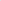 Специфика вида адаптивного спорта предъявляет различные требования к качествам и структуре психологической подготовленности спортсмена.Спортсменов, специализирующихся в легкой атлетике, отличают эффективное зрительное восприятие, быстрота сенсомоторного реагирования и оперативного мышления, широкое распределение, быстрое переключение и устойчивость внимания, сообразительность, настойчивость, решительность, смелость, быстрота и точность сложных двигательных реакций, легкость образования и перестройки двигательных навыков.Психологическая подготовка помогает создавать такое психическое состояние, которое способствует, с одной стороны, наибольшему использованию физической и технической подготовленности, а с другой - позволяет противостоять предсоревновательным и соревновательным сбивающим факторам.2.3.2. Учебно-тренировочные мероприятияДля обеспечения круглогодичной спортивной подготовки, подготовки к спортивным соревнованиям и активного отдыха (восстановления) для обучающихся, проходящих спортивную подготовку, организуются учебно-тренировочные мероприятия, являющиеся составной частью (продолжением) учебно-тренировочного процесса.Таблица 4Учебно-тренировочные мероприятияУчебно-тренировочные мероприятия проводятся для подготовки обучающихся к соревновательной деятельности, а также для контроля за уровнем подготовленности. Период проведения учебно-тренировочных мероприятий учитываются в учебно-тренировочном графике.Организация формирует количественный состав обучающихся для участия в учебно-тренировочных мероприятиях (сборах) с учетом участия обучающихся в спортивных мероприятиях, включенных в Единый календарный план межрегиональных, всероссийских и международных физкультурных и спортивных мероприятий, а также в календарный план официальных спортивных мероприятий Ханты-Мансийского автономного округа – Югры.Спортивные соревнованияСоревновательная деятельность для лиц с интеллектуальными нарушениями, проходящих спортивную подготовку, представляет собой участие в контрольных, отборочных и основных соревнованиях.Система спортивных соревнований является важнейшей частью подготовки обучающихся, представляет собой ряд официальных и неофициальных спортивных соревнований, включённых в единую систему спортивной подготовки. Она предполагает постепенное увеличение соревновательной нагрузки от этапа к этапу спортивной подготовки и для каждой возрастной группы.Достижение высокого результата в спортивных соревнованиях, имеющих наибольшее значение на определённом этапе подготовки обучающегося, выступает как цель, которая придаёт единую направленность всей системе, всем компонентам подготовки. Наряду с этим другие (менее значительные) спортивные соревнования выполняют важную подготовительную функцию, поскольку участие в спортивных соревнованиях является мощным фактором совершенствования специфических физических качеств, технической, тактической и психической подготовленности. Подчёркивая ведущую роль системы спортивных соревнований в подготовке, необходимо учитывать, что взятая отдельно она не может рассматриваться как самостоятельная система, способная обеспечить полноценную подготовленность обучающегося. Различают:– контрольные соревнования, в которых выявляются возможности обучающихся, уровень подготовленности, а также готовность обучающегося к главным стартам;– основные соревнования, наиболее социально значимые, престижные, крупномасштабные соревнования, успешное выступление на которых является основной целью на определённом этапе многолетней подготовки обучающихся.Требованиями к участию в спортивных соревнованиях лиц, проходящих спортивную подготовку, являются:– соответствие возраста и пола участника положению (регламенту) об официальных спортивных соревнованиях и правилам вида спорта;– соответствие уровня спортивной квалификации участника положению (регламенту) об официальных спортивных соревнованиях согласно Единой Всероссийской спортивной классификации и правилам вида спорта; 	           – соответствие нозологической группы инвалидности обучающихся положениям (регламентам) об официальных спортивных соревнованиях согласно Единой всероссийской спортивной классификации, и правилам вида спорта «спорт ЛИН»;– выполнение плана спортивной подготовки;– прохождение предварительного соревновательного отбора;– наличие соответствующего медицинского заключения о допуске к участию в спортивных соревнованиях;– соблюдение общероссийских антидопинговых правил, утверждённых международными антидопинговыми организациями.В легкой атлетике принято следующее построение основного варианта периодизации – год составляет один большой цикл и делится на три периода: подготовительный, соревновательный и переходный.Соревновательный период имеет главной целью достижение наивысшей спортивной формы и её реализацию. На это время приходится ряд основных спортивных соревнований сезона, в которых обучающийся должен показать наивысшие спортивные результаты.Учреждение направляет обучающегося и лиц, осуществляющих спортивную подготовку, на спортивные соревнования на основании утвержденного плана физкультурных и спортивных мероприятий, формируемого, в том числе    в соответствии с Единым календарным планом межрегиональных, всероссийских и международных физкультурных мероприятий.Чтобы быть допущенным к соревнованиям спортсмены с интеллектуальными нарушениями должны соответствовать хотя бы минимальным критериям, которые в соответствии с определением Всемирной организации здравоохранения (ВОЗ) выражаются следующим образом: уровень интеллекта в баллах не превышает 70 IQ (средний человек имеет около 100 IQ) наличие ограничений в овладении обычными навыками (такими как общение, социальные навыки, самообслуживание и т.п.) проявление умственной отсталости до достижения возраста 18 лет. 	Полная подробная оценка спортсмена должна проводиться клиническим (медицинским) психологом с целью подтверждения диагноза интеллектуальной недостаточности следующим образом: оценка интеллектуального функционирования должна проводиться с использованием признанного на международном уровне IQ теста под руководством специалиста. Инас признаёт новейшие стандартные версии: Шкала Интеллекта Векслера - ВИКС (от 6 до 16 лет) и ВАИС (от 16 до 90 лет), в том числе региональные версии, такие как ХАВИЕ, С-САИС и МАВИЕ. Допускается применение шкалы интеллекта Стенфорд - Бине (от 2 лет) и Прогрессивных Матрицы Рейвена (СПМ не принимается). 	Ограничения в адаптивном поведении влияют как на повседневную жизнь, так и на способность давать адекватный ответ на изменения в жизни и требования окружающей среды. Оценка адаптивного поведения должна проводиться с использованием стандартных измерений, соотносящихся с нормами, касающимися всех слоёв общества включая инвалидов, например, Шкалы Адаптивного Поведения Вайнленда, Шкалы Адаптивного Поведения АБАС или ААМР. Кстати, в странах, где таких тестов не существует, по требованию Инас, оценка должна проводиться посредством тщательных и систематических клинических наблюдений за определённый период времени, подкреплённых дополнительными свидетельствами на основе имеющихся записей и свидетельств (актов) со стороны тех людей, которые знают этого человека хорошо.Таблица 5Объем соревновательной деятельностиГодовой учебно-тренировочный планФазы развития спортивной формы являются основой периодизации тренировки и определяют длительность, структуру периодов и содержание учебно-тренировочного процесса в них. В соответствии с закономерностями развития состояния спортивной формы годичный цикл, полугодичный, а иногда более короткий цикл у спортсменов подразделяется на три периода: подготовительный, соревновательный и переходный.	Подготовительный период (период фундаментальной подготовки). Подготовительный период подразделяется на 2 этапа: общеподготовительный (3 - 4 месяца) и специально-подготовительный (3 - 4 месяца). У начинающих спортсменов общеподготовительный период более продолжителен, чем специально-подготовительный. По мере роста спортивной квалификации спортсменов длительность общеподготовительного этапа           сокращается, 	а специально подготовительного увеличивается.Основная задача подготовительного периода – создание предпосылок, на базе которых происходит становление, развитие и стабилизация спортивной формы.Первый этап подготовительного периода – этап общей подготовки – решает следующие задачи:Физическая подготовка – развитие физических качеств, достижение необходимого нового уровня их развития; расширение запаса двигательных навыков; укрепления здоровья, повышение функциональных возможностей органов и систем организма спортсмена. Все эти задачи решаются главным образом средствами ОФП.Техническая подготовка – расширение запаса приёмов, разучивание новых и совершенствование старых элементов техники.Морально-волевая подготовка – воспитание волевых качеств. Выполнение таких упражнений как длительный кроссовый бег, длительный бег на лыжах и пр., закаляет волю спортсмена.Теоретическая подготовка – изучения общих теоретических основ «своего» вида спорта, правил соревнований и т.п.Второй этап подготовительного периода - специально-подготовительный этап – решает следующие задачи:Физическая подготовка – совершенствование физических качеств, наиболее необходимое в данном виде спорта, развитие мышц, несущих основную нагрузку в специализируемом упражнении.Техническая подготовка – совершенствование основных элементов техники, в том числе и в соревновательных условиях.Морально-волевая подготовка – воспитание волевых качеств в усложняющихся условиях, участие во всякого рода соревнованиях, в том числе со специально усложнёнными условиями.Тактическая подготовка – выработка в общих чертах основных элементов тактики.Соревновательный период. Делится на два этапа: 1) этап ранних стартов, или развития собственно спортивной формы; 2) этап непосредственной подготовки к главным соревнованиям и выступлением в них.Основная задача соревновательного периода – реализовать высокий уровень физической, технической, морально-волевой, тактической и теоретической подготовки, достигнутый в подготовительном периоде, в высокий спортивный результат.Мощный биологические раздражители, создаваемые благодаря широкому использованию соревновательного метода, эффективно воздействуют на организм спортсмена и позволяют ему добиваться максимально высоких результатов.Соревнования воспитывают высокие моральные и волевые качества. Число соревнований зависит от специфики вида спорта и индивидуальных особенностей спортсмена, в первую очередь его способности быстро восстанавливаться после соревнований.Спортсмены низших разрядов соревнуются несколько реже, причем в их подготовке значительную долю должны составлять соревнования по отдельным упражнениям ОФП, состязания в различных дополнительных упражнениях и т.д.Переходный период. Главной задачей этого периода является активный отдых и вместе с тем сохранение определённого уровня спортивной работоспособности. Основное содержание занятий в переходном периоде составляет общая физическая подготовка в режиме активного отдыха. Следует избегать однотипных и монотонных нагрузок, так как они препятствует полноценному активному отдыху. Активный отдых организуется за счёт смены двигательной деятельности и смены обстановки (мест занятий. спортивного оборудования, инвентаря и т.д.). Он применяется, прежде всего, для быстрого и полного восстановления спортсменов.Задачи переходного периода являются:– активный отдых – занятия общей физической подготовки, другими видами спорта; – профилактические мероприятия, ликвидация последствий травм и т.п.;– повышение теоретических знаний;– переходный период не должен приводить к значительному снижению тренированности.– большое значение в спортивной практике имеет соблюдение принципа рационального чередования нагрузок и отдыха (принципа волнообразности).Мезоцикл тренировки можно определить как серию микроциклов разного или одного типа, составляющую относительно законченный этап или подэтап тренировки. Построение тренировки в форме мезоциклов позволяет более целесообразно управлять суммарным учебно-тренировочным эффектом каждой серии микроциклов, обеспечивать при этом высокие темпы роста тренированности спортсменов. Средние циклы чаще всего состоят из 3 - 6 микроциклов и имеют общую продолжительность, близкую к месячной.Различают следующие типы мезоциклов: Втягивающие мезоциклы – основная задача: постепенное подведение спортсменов к эффективному выполнению специфической тренировочной работы.Базовые мезоциклы - основная задача: проведение основной работы по повышению функциональных возможностей основных систем организма спортсмена, развитие физических качеств, становление технической. Тактической и психологической подготовленности.Контрольно-подготовительные мезоциклы - основная задача: синтезирование (применительно к специфике соревновательной деятельности) возможностей спортсмена, достигнутых в предыдущих мезоциклах, т.е. осуществляется интегральная подготовка.Предсоревновательные мезоциклы - основная задача: устранение мелких недостатков, выявленных в ходе подготовки спортсмена, совершенствования его технических возможностей. Особое место в этих мезоциклах приобретается психологическая и тактическая подготовка.Соревновательные мезоциклы количество и структура соревновательных мезоциклов в тренировке спортсменов определяется спецификой вида спорта, особенностями спортивного календаря. Квалификации и степени подготовленности.Восстановительные мезоциклы. подразделяются на восстановительно-подготовительные и восстановительно-поддерживающие мезоциклы.Восстановительно-подготовительные - основная задача: восстановление спортсмена после серии соревнований, не сколько физических, сколько нервных затрат, а также подготовка к новой серии соревнований.Восстановительно-поддерживающие мезоциклы так же планируются после соревновательного мезоцикла в том случае, когда серия соревнований была слишком тяжела для спортсмена. Для того что бы не допустить перерастания кумулятивного эффекта, вызванного участием спортсмена в серии соревнований, перетренировку.Режимы учебно-тренировочных нагрузокУ лиц с интеллектуальными нарушениями наблюдаются особенности в развитии двигательных способностей:	1. Нарушение координационных способностей – точности движений в пространстве; координации движений; ритма движений; дифференцировки мышечных усилий; пространственной ориентировки; точности движений во времени; равновесия;	2. Отставания от здоровых сверстников в развитии физических качеств – силы основных групп мышц рук, ног, спины, живота на                        15 – 30%; быстроты реакции, частоты движений рук, ног, скорости одиночного движения на 10 – 15%; выносливости к повторению быстрой динамической работы, к работе субмаксимальной мощности, к работе большой мощности, к работе умеренной мощности, к статическим усилиям различных мышечных групп на 20 – 40%; скоростно-силовых качеств в прыжках и метаниях на 15 – 30%; гибкости и подвижности в суставах на 10 – 20%. Нарушения основных движений: – неточность движений в пространстве и времени; 48% – грубые ошибки при дифференцировании мышечных усилий; – отсутствие ловкости и плавности движений; – излишняя скованность и напряженность; – ограничение амплитуды движений в ходьбе, беге, прыжках, метаниях.Специфические особенности моторики обусловлены, прежде всего, недостатками высших уровней регуляции. Это порождает низкую эффективность операционных процессов всех видов деятельности и проявляется в несформированности тонких дифференцированных движений, плохой координации сложных двигательных актов, низкой обучаемости движениям, косности сформированных навыков, недостатках целесообразного построения движений, затруднениях при выполнении или изменении движений по словесной инструкции.К лицам, проходящим спортивную подготовку, в соответствии с реализуемой программой спортивной подготовки предъявляются требования:1. Наличие инвалидности.2. Медицинские показания и рекомендации, включающие следующие исследования:– оценить спортивную форму человека, его готовность к физическим нагрузкам; – выявить наличие сопутствующих заболеваний, препятствующих достижению хороших результатов;– подобрать оптимальный уровень нагрузок и режим тренировок;– определить факторы риска возникновения на фоне физических нагрузок патологических состояний, в том числе угрожающих жизни – тромбозов, инфарктов, инсультов и т.д.– дать рекомендации по поддержанию здоровья спортсмена, – оптимизации питания с целью достижения высоких результатов. В целях предупреждения нарушения здоровья у проходящих спортивную подготовку предусматриваются мероприятия:– диспансерное обследование не менее 2-х раз в год;– дополнительный медицинский осмотр перед участием в соревнованиях, после болезни или травмы; – контроль за использованием спортсменами фармакологических средств.Возрастные требованияПоказатели физического развития лиц с интеллектуальными нарушениями уступают показателям физического развития сверстников по всем основным признакам. Уровень их двигательной подготовленности также ниже уровня физической подготовленности сверстников. Исходя из этого жестких возрастных требований к лицам, проходящим спортивную подготовку программой, не предусматривается. Однако, при формировании учебно-тренировочных групп рекомендуется принимать во внимание возрастные границы.Максимальный возраст обучающихся по программе спортивной подготовки не ограничивается.Психофизические требованияПри подготовке спортсменов с интеллектуальными нарушениями важным аспектом является психофизическая подготовка, представляющая собой комплекс упражнений, позволяющих тренировать психику и вместе с этим развивать физические качества спортсмена. Программой устанавливается комплекс действий и приемов, осуществляемых в условиях тренировок и соревнований, которые связаны со значительными психическими и физическими напряжениями, формирующие основные психологические качества спортсмена: – уверенность в своих действиях, четкое представление о своих возможностях и способность предельно мобилизовать их в условиях соревновательной борьбы; – развитая способность к проявлению волевых качеств; – устойчивость спортсмена к стрессовым ситуациям учебно-тренировочной и соревновательной деятельности;– степень совершенства кинестетических, визуальных и других сенсорных восприятий различных параметров двигательных действий и окружающей среды;– способность к психической регуляции движений, обеспечению эффективной мышечной координации;– развитие наглядно-образной памяти, наглядно-образного мышления, распределения внимания,– способность воспринимать, организовывать и перерабатывать информацию в условиях дефицита времени.Предельные учебно-тренировочные нагрузкиНагрузка в спортивной тренировке – это мера воздействия физических упражнений на организм обучающихся, определяющая степень преодолеваемых трудностей. Нагрузки делятся:по своему характеру – на учебно-тренировочные и соревновательные, специфические и неспецифические;по величине — на малые, средние, большие, предельные;по направленности – на способствующие развитию двигательных способностей (скоростных, силовых, координационных и т.д.) или их компонентов (общая, скоростная или силовая выносливость), совершенствующих координационную структуру движений, на компоненты психической подготовленности или тактического мастерства;по координационной сложности – на выполняемые в стереотипных условиях, не требующих значительной мобилизации способностей, и связанные с выполнением движений высокой координации;	по психической напряженности – на более или менее напряженные действия, в зависимости от требований, предъявляемых к психическим возможностям спортсмена.Нагрузки могут различаться по принадлежности к тому или иному структурному образованию учебно-тренировочного процесса. В частности, следует различать нагрузки: отдельных учебно-тренировочных и соревновательных упражнений или их комплексов; учебно-тренировочных занятий, дней, микро-, мезо, макроциклов, периодов и этапов  учебно-тренировочного года.Выделяют так называемые внешнюю и внутреннюю стороны учебно-тренировочных и соревновательных нагрузок. Внешняя сторона нагрузки в наиболее общем виде может быть представлена показателями суммарного объема работы: общий объем нагрузки в часах, километрах, тоннах; число учебно-тренировочных занятий и дней; соревновательных стартов и т.д. Раскрыть эти общие характеристики внешней стороны нагрузки можно, выделяя ее частные характеристики. С этой целью определяют, например, процент интенсивной работы в общем ее объеме; соотношение работы, направленной на развитие отдельных качеств и способностей; соотношение средств общей и специальной подготовки и др. Для оценки внешней стороны нагрузки широко используют показатели ее интенсивности, к которым относятся: темп движений, скорость их выполнения, время преодоления учебно-учебно-тренировочных отрезков и дистанций, величина отягощений при развитии силовых качеств, плотность выполнения упражнений в занятиях и т. п.Внутренняя сторона нагрузки характеризуется реакцией организма на предлагаемую нагрузку. Здесь наряду с показателями, несущими информацию о срочном эффекте нагрузки (он проявляется, изменяя состояния функциональных систем непосредственно во время занятий и сразу после них), могут использоваться данные о характере и продолжительности периода восстановления.Характеристики нагрузок с внешней и внутренней стороны тесно взаимосвязаны: увеличение объема и интенсивности учебно- тренировочной работы, ее усложнение и напряженность приводят к увеличению сдвигов в функциональном состоянии различных систем и органов, к развитию и углублению процессов утомления. Однако эта взаимосвязь проявляется в определенных пределах. Например, при одном и том же суммарном объеме работы, при одной и той же интенсивности влияние нагрузки может быть принципиально различным, так как при одних и тех же внешних характеристиках внутренняя сторона нагрузки может изменяться под влиянием самых различных причин, и прежде всего в связи с изменением функционального состояния организма.Соотношение внешних и внутренних параметров нагрузки изменяется в зависимости от уровня квалификации, подготовленности и функционального состояния легкоатлета, его индивидуальных особенностей, характера взаимодействия двигательных и вегетативных функций. Например, одна и та же по объему и интенсивности работа вызывает различную реакцию у спортсменов разной подготовленности. У спортсменов высокого класса, при более выраженной реакции на предельную нагрузку, восстановительные процессы протекают интенсивнее.Следует различать специфические и неспецифические нагрузки.Специфичность нагрузки определяется ее соответствием главным показателям координационной структуре движений и особенностям функционирования основных систем организма, характеристикам соревновательной деятельности. Специфическая нагрузка является следствием применения соревновательных и специально-подготовительных упражнений. При определении степени специфичности упражнений нужно ориентироваться не только на внешнюю форму движений, но и на характер их координационной структуры, особенности функционирования мышц, вегетативные реакции организма на нагрузку.Степень специфичности одних и тех же нагрузок различна у спортсменов разной квалификации, поэтому при определении критериев, по которым оценивается специфичность упражнений, нужно ориентироваться на основные факторы, обеспечивающие эффективную соревновательную деятельность соответствующего уровня спортсменов и конкретного атлета.	Оценивая соревновательные нагрузки, необходимо учитывать число соревнований и стартов в них. Современная соревновательная деятельность легкоатлетов высокого класса исключительно интенсивна. Например, бегуны на средние дистанции могут стартовать в течение года 50-60 раз, прыгуны и метатели могут выступать в 25-30 соревнованиях, а спринтеры - в 20-25. К таким параметрам соревновательных нагрузок легкоатлет может подойти через многие годы систематической, последовательной, и регулярной работы в области профессионального занятия легкой атлетикой.Большой объем соревновательной деятельности обусловлен не только необходимостью успешного выступления в состязаниях, но и возможностью использования соревнований как наиболее мощного средства стимуляции адаптационных реакций в интегральной подготовке, позволяющей объединить весь комплекс технико-тактических, физических и психических предпосылок, качеств и способностей в единую систему, направленную на достижение запланированного результата. Только в процессе соревнований спортсмен может выйти на уровень предельных функциональных проявлений и выполнить такую работу, которая вовремя учебно-тренировочных занятий была непосильной. Поэтому участие в соревнованиях следует рассматривать как средство максимального повышения тренированности.Для многолетней подготовки легкоатлетов с нарушением интеллектуальных способностей характерно неуклонное увеличение времени, отводимого на становление техники, улучшения общей и специальной физической подготовленности, с целью всестороннего развития и достижения возможно высокого уровня развития двигательных качеств и функциональных возможностей. При этом необходим тщательный учет возможностей индивидуальных особенностей обучающихся. При подборе средств общей физической подготовки следует учитывать направленность специализации легкоатлета, и его недостатки в физической подготовленности. С увеличением времени на физическую подготовку, по мере роста подготовленности спортсмена круг средств по ОФП несколько сужается, а средства СФП значительно расширяются в соответствии со спецификой основного направления в техническом совершенствовании спортсмена.Нагрузки в учебно-тренировочном процессе имеют несколько видов:– Прямолинейно-восходящая динамика нагрузок. В этом случае происходит постепенное повышение и объема, и интенсивности нагрузки одновременно, параллельно. Например, от занятия к занятию или с каждой неделей, месяцем тренировки. Как показывает практика, в первые годы тренировки возможны и целесообразны равномерные приросты объема до 30–45% в год, а интенсивности – до 15–20%.– Ступенчатая динамика нагрузок. Здесь рост нагрузок чередуется с относительной стабилизацией их на протяжении нескольких занятий. Это облегчает ход приспособительных процессов к учебно-тренировочной работе. В момент перехода от одной ступени к другой нагрузки возрастают более круто, чем при прямолинейной динамике. Такая форма динамики позволяет осваивать более значительные нагрузки.– Волнообразная – характеризуется постепенным повышением нагрузок с крутым нарастанием и последующим снижением их, затем эта «волна» воспроизводится вновь на более высоком уровне. Волнообразные колебания свойственны как динамике объема, так и динамике интенсивности нагрузки. Каждая «волна» общей динамики нагрузки при этом как бы раздваивается на «волну» динамики объема и на «волну» динамики интенсивности, не совпадающих друг с другом во времени. Вначале происходит увеличение объема нагрузок; интенсивность растет в это время менее значительными темпами, затем, после некоторой стабилизации, объем начинает уменьшаться, интенсивность же возрастает. Такая тенденция нагрузок встречается в различных фазах, этапах и периодах учебно-тренировочного процесса. Выделяют «волны» нескольких категорий:а) малые, характеризующие динамику нагрузок в микроциклах тренировки;б) средние, выражающие тенденцию динамики нагрузок в мезоциклах тренировки;в) большие, характеризующие тенденцию динамики нагрузок в микроциклах тренировки (типа полугодичных, годичных и многолетних).– «Пилообразная» – нагрузка резко возрастает до максимума, доступного на данном этапе тренировки, а затем так же резко снижается до определенного уровня. «Скачки» в динамике нагрузок предъявляют максимальные требования к функциональным и адаптационным возможностям организма. Они являются важным фактором, стимулирующим развитие тренированности. Но данную нагрузку нужно давать спортсменам с хорошим уровнем функциональной подготовленности. Иначе такая форма нагрузок отрицательно скажется на состоянии здоровья, на росте спортивных достижений. Пилообразная нагрузка имеет высокую эффективность при подготовке спортсмена к соревнованиям в короткие сроки. Общегодовой объем учебно-тренировочной работы, предусмотренный указанными режимами работы, начиная с учебно-тренировочного этапа подготовки, может быть сокращен не более, чем на 25%.   Таблица 6                                  Годовой учебно-тренировочный планНа основании годового учебно-тренировочного плана разрабатывается годовой учебно-тренировочный план на каждый этап подготовки. Таблица 7Примерный учебно-тренировочный план-график  (НП до года)Таблица 8Примерный учебно-тренировочный план-график (НП свыше года)    Таблица 9Примерный учебно-тренировочный план-график (УТЭ до трех лет)     Таблица 10Примерный учебно-тренировочный план-график(УТЭ свыше трех лет)Таблица 11Примерный учебно-тренировочный план-график(ССМ)Таблица 12Примерный учебно-тренировочный план-график (ВСМ)Объем индивидуальной спортивной подготовкиЕсли для начинающих спортсменов на первый год занятий составляется общий план учебно-тренировочной работы, то спортсменам 1-го разряда и выше для совершенствования в технике и повышения спортивных достижений необходимо иметь индивидуальный план - график.	Составляется он по тому же принципу - на год, период, месяц и т. д. только упражнения и нагрузки (объём и интенсивность) подбираются для каждого спортсмена индивидуально, исходя из его функциональных особенностей.	При составлении индивидуального плана учитывается степень владения техникой, спортивная классификация, функциональное состояние и возможности организма, степень утомления после предыдущих тренировок и др.Объём и интенсивность учебно-тренировочной нагрузки в зависимости от самочувствия спортсмена (пульса, артериального давления и других показателей врачебного контроля) должны быть строго индивидуальны и постоянно записываться в личный дневник.Постоянный анализ тренировок, учёт нагрузок, врачебный контроль и самоконтроль, особенно в конце подготовительного и соревновательного периодов, когда интенсивность нагрузки подходит к своему максимуму, помогут предотвратить переутомление (перетренировку), достичь высшей спортивной формы к соревнованиям и укрепить здоровье.При составлении индивидуального плана как на отдельный период или цикл  учебно-тренировочных занятий, так и на каждую тренировку тренер-преподаватель и спортсмен определяют:  	– объём и интенсивность нагрузки;– количество и характер упражнений;– очередность выполнения упражнений;– нагрузка в каждом упражнении; 	– длительность и темп выполнения упражнений;– количество максимальных и субмаксимальных нагрузок, составляющих 50% и более от предельного результата в классических (соревновательных) упражнениях.              При этом обязательно учитываются:–  нагрузка в предыдущих занятиях;– степень восстановления после предыдущих занятий.После того как определено общее направление учебно-тренировочного процесса в годичном цикле, т. е. обозначены периоды цикла, количество месячных циклов в каждом периоде и этапе подготовки и количество соревнований, в которых должен выступать спортсмен, составляется месячный план учебно-тренировочной работы.Календарный план воспитательной работыПлан воспитательной работы с обучающимися при получении дополнительного образования разработан на основании Концепции духовно-нравственного развития и воспитания личности гражданина России, опыта реализации воспитательной работы, физкультурно-оздоровительного и гражданско-патриотического воспитания обучающихся.План работы предусматривает воспитание обучающихся в учебно-тренировочной деятельности, в совместной педагогической работе организации, семьи и других институтов общества. Целью воспитательной работы является воспитание, социально-педагогическая поддержка становления и развития высоконравственного, ответственного, инициативного и компетентного гражданина России, принимающего судьбу Отечества как свою личную, осознающего ответственность за настоящее и будущее своей страны, укоренённого в духовных и культурных традициях многонационального народа Российской Федерации.В качестве основных задач и направлений воспитательной работы следует выделить:– государственно-патриотическое воспитание;– нравственное воспитание;– спортивно-этическое и правовое воспитание.Методы воспитания юных спортсменов основаны на общих педагогических положениях и в то же время отражают специфику воспитательной работы тренера-преподавателя. Они делятся на следующие группы:– формирование нравственного сознания (нравственное просвещение);– формирование общественного поведения;– использование положительного примера;– стимулирование положительных действий (поощрение);– предупреждение и осуждение отрицательных действий (наказание).При составлении плана воспитательной работы учитываются возрастные рамки развития детей и молодёжи. Эффективность воспитательного процесса достигается лишь в том случае, если мероприятия, включенные в план, являются интересными для обучающихся, и когда они убеждены в необходимости принимать в них активное участие.Значительное место в воспитательной работе отводится соревнованиям, где особенно ярко проявляются личностные качества спортсмена.Формы организации воспитательной работы:	– собрания, беседы с обучающимися;	– информация о спортивных событиях в стране и в мире;	– встречи с интересными людьми, ветеранами спорта;	– взаимодействие с общеобразовательными организациями;	– культурно-массовые мероприятия;	– эстетическое оформление помещения спортивной организации, постоянное обновление стендов;	– поддержание традиций таких как: торжественный прием новых спортсменов, выпускные вечера, празднования знаменательных дат и пр.Таблица 13Календарный план воспитательной работыТаблица 14План мероприятий, направленный на формирование у обучающихся неприятия идеологии терроризма, неонацизма, различных деструктивных течений2.6. «План мероприятий, направленный на предотвращение допинга в спорте и борьбу с ним»2.6.1. Теоретическая частьАнтидопинговые мероприятия осуществляются в соответствии с приказом Министерства спорта РФ от 24 июня 2021 года № 464 (с изменениями) «Об утверждении Общероссийских антидопинговых правил».Антидопинговые программы призваны сохранить то, что действительно важно и ценно для спорта, что часто называют «духом спорта». Это является сущностью олимпийского движения – стремлении к достижению человеком превосходства благодаря совершенствованию природных талантов каждого человека. Это то, что определяет наше стремление к честной игре. Дух спорта – это прославление человеческого духа, тела и разума и отображение следующих ценностей, которые мы находим в том числе в самом спорте и благодаря ему:этика, справедливость и честность;здоровье;высочайший уровень выступления;характер и образование;удовольствие и радость;коллективизм;преданность и верность обязательствам;уважение к правилам и законам;уважение к себе и к другим участникам соревнований;мужество;общность и солидарность.Проблема допинга в спортеОдна из наиболее острых проблем, стоящих сегодня перед спортивным обществом – проблема допинга. Но речь идет не только об элитных спортсменах, принимающих участие в крупных международных соревнованиях. Проблема допинга коснулась и молодых людей, не являющихся профессиональными спортсменами. Следует отметить, что переоценка своих возможностей в самом начале спортивной карьеры объективно подталкивает спортсмена к использованию допинга и дальше, как средства компенсации неправильно принятого решения. Допинг пагубно действует на систему спорта:Допинг может отвратить людей от спорта (спортсмены, ратующие за «чистый» спорт, могут быть обескуражены мыслью, что им будет нужно использовать допинг, если они не хотят отстать от соперников; родители могут опасаться за своих детей).Допинг может превратить честные спортивные состязания в одну из разновидностей шоу (зрители станут цинично воспринимать спортивные результаты и потеряют интерес к соревнованиям).Допинг может сильно навредить имиджу спорта (волонтеры и спонсоры не захотят рисковать своей репутацией, так как она будет связана с ценностями, которые они не поддерживают).Допинг может нанести серьёзный вред здоровью спортсмена.Употребление допинга опасно в социальном аспекте, так как это своего рода наркомания. Ужесточение антидопинговых мер таких как допинг-контроль и дисквалификация – это, несомненно, важная составляющая борьбы с применением запрещенных препаратов. Однако, следует отметить, что именно педагогический аспект антидопинговой политики играет огромную роль в формировании отношения к допингу у молодых спортсменов.В результате антидопинговой работы у спортсменов должны сформироваться:представление о допинге в спорте и самое важное о его последствиях для спортсменов, общества и спорта высших достижений;представление о законодательных и программно-нормативных документах по антидопинговой политике в спорте;четкие ценностные морально-этические ориентации к принципам «Справедливой игры» в спорте;устойчивые ценностные ориентации к паралимпийским идеалам и ценностям;нулевая терпимость и резко негативное отношение к допингу в спорте.Наказание за использования допинга и склонение к употреблению допинга.Понятие «Допинг», нарушение антидопинговых правилДопинг – применение лекарственных препаратов и методов, спортсменами для искусственного, принудительного повышения работоспособности в период тренировочного процесса и соревновательной деятельности.Нарушения антидопинговых правил:Наличие запрещенной субстанции, или ее метаболитов, или маркеров в пробе, взятой у спортсмена. Использование или попытка использования спортсменом запрещенной субстанции или запрещенного метода. Уклонение, отказ или неявка на процедуру сдачи проб.Нарушение порядка предоставления информации о местонахождении. Фальсификация или попытка фальсификации в любой составляющей допинг-контроля.Обладание запрещенной субстанцией или запрещенным методом.Распространение или попытка распространения любой запрещенной субстанции или запрещенного метода. Назначение или попытка назначения любому спортсмену субстанции или метода, запрещенного в соответствующий период (соревновательный или внесоревновательный). Соучастие. Помощь, поощрение, подстрекательство, вступление в сговор, сокрытие или любой другой вид намеренного соучастия в нарушении антидопинговых правил. Запрещенное сотрудничество. Действия Спортсмена или иного Лица, направленные на воспрепятствование или преследование за предоставление информации уполномоченными органами.Как спортсмен, так и персонал спортсмена должны знать антидопинговые правила – незнание данных правил не освобождает от ответственности за их нарушение!Спортсмен и персонал спортсмена может быть дисквалифицирован в случае нарушения антидопинговых правил. Кроме этого, спортсмена могут лишить заработанных медалей, призов и очков. В некоторых случаях на спортсмена могут быть наложены финансовые санкции и расторгнут трудовой договор. Запрещённые вещества и методыЗапрещенные субстанции: Субстанции, которые запрещены всегда (как в соревновательный, так и во внесоревновательный периоды):– неодобренные субстанции;– анаболические агенты;– пептидные гормоны, факторы роста, подобные субстанции и миметики;– бета-2 агонисты;– гормоны и модуляторы метаболизма;– диуретики и маскирующие агенты.Субстанции, запрещенные в соревновательный период:– стимуляторы; – наркотики; – каннабиноиды;– глюкокортикоиды.Субстанции, запрещенные в отдельных видах спорта.Запрещенные методы: Манипуляции с кровью и ее компонентами. Химические и физические манипуляции.Генный допинг.Права и обязанности спортсмена при проведении допинг-контроля.Прежде всего, спортсмены должны быть знакомы с Всемирным антидопинговый кодексом, своими правами и обязанностями при проведении допинг-контроля.Всемирный антидопинговый кодекс был единогласно принят в Копенгагене в 2003 г. на Всемирной конференции по борьбе с допингом в спорте и начал действовать в 2004 году. Впоследствии в него три раза вносились изменения: в первый раз с вступлением в силу с 1 января 2009 года, во второй раз – с 1 января 2015 года и в третий раз – с 1 апреля 2018 года (поправки о соответствии). Новая редакция Всемирного антидопингового кодекса вступила в силу 1 января 2021 года. Запрещенный список – это Международный стандарт, определяющий какие субстанции и методы запрещены в спорте. В списке также указаны вещества, которые запрещены для отдельных видов спорта. Каждый год ВАДА публикует новую версию Запрещенного списка. Новая версия публикуется за три месяца до вступления списка в силу.Структура Запрещенного списка.Если спортсмен не знает точно, какие субстанции входят в состав какого-либо препарата, нельзя использовать его до тех пор, пока не будет уверенность, что он не содержит запрещенных субстанций. Незнание никогда не оправдывает прием допинга. Всегда надо быть осторожным при приеме субстанций, прием которых разрешен во вне соревновательный период. Их применение непосредственно перед началом соревнований может привести к положительному результату допинг-контроля во время соревнований. Пищевые добавки.ВАДА обращает внимание на использование спортсменами пищевых добавок, так как во многих странах правительства не регулируют соответствующим образом их производство. Это означает, что ингредиенты, входящие в состав препарата, могут не соответствовать веществам, указанным на его упаковке, могут быть запрещенные в соответствии с антидопинговыми правилами. Значительная часть положительных результатов допинг-контроля является следствием использования некачественных пищевых добавок.Позиция ВАДА по использованию пищевых добавок состоит в том, что спортсменам международного уровня они необходимы. ВАДА обеспокоено тем, что многие спортсмены собираются принимать те или иные пищевые добавки без достаточных знаний о пользе данного препарата, а также о том, содержится или нет запрещенная субстанция в препарате. Использование некачественной пищевой добавки не служит оправданием при рассмотрении дел об обнаружении допинга. Спортсмены должны помнить о том, что пищевые добавки могут содержать опасные и вредные вещества, а также о принципе полной ответственности спортсмена.Спортсмен должен в первую очередь проконсультироваться с компетентным специалистом, таким как диетолог (специалист по спортивному питанию) или спортивный врач, чтобы получить совет, каким образом можно получить необходимые организму вещества, употребляя обычную пищу. Если специалисты рекомендуют прием пищевых добавок, то надо быть уверенным, что добавки не принесут вреда здоровью. Приняв решение о приеме добавок, следует использовать препараты, выпущенные производителями, имеющими солидную репутацию и использующими качественное оборудование, такими как всемирно известные международные фармацевтические компании.Программы допинг-контроля.В Кодексе говорится, что антидопинговые организации должны планировать и проводить соревновательные и внесоревновательные тестирования спортсменов, входящих в регистрируемый пул. Речь идет о тестировании международными федерациями и ВАДА спортсменов международного класса, а также о спортсменах международного и национального уровней, тестируемых РУСАДА или, в некоторых случаях, государственными спортивными учреждениями.Соревновательное тестирование.Антидопинговые организации координируют процесс соревновательных тестирований таким образом, что только одна организация проводит тестирования во время спортивного мероприятия или соревнования. Критерии отбора спортсменов определяются заранее и основаны на правилах соответствующей международной федерации или организационного комитета соревнований. Как правило, именно антидопинговая организация страны-устроительницы занимается сбором проб, если международная федерация или организаторы соревнований не имеют какой-либо альтернативной программы антидопингового контроля. Спортсмены, выбранные для прохождения допинг-контроля, сразу после соревнований должны сдать пробу мочи в соответствии с Международными стандартами тестирования. Пробы проверяются на наличие субстанций, применение которых запрещено во время соревнований в соответствии с запрещенным списком.Внесоревновательное тестирование. Проведение внесоревновательных тестирований или любых тестирований, проводимых не во время соревнований, является прерогативой антидопинговых организаций. Внесоревновательное тестирование означает, что любой спортсмен может быть выбран для прохождения тестирования в любое время и любом месте. Анализ проб ведется в соответствии со списком субстанций и методов, запрещенных во внесоревновательный период.Информация о местонахождении спортсменов.Для того чтобы спортсмен, включенный антидопинговой организацией в регистрируемый пул тестирования, необходимо предоставлять точную информацию о местонахождении один раз в три месяца, хотя в национальных антидопинговых агентствах могут существовать свои правила на этот счет. Если планы спортсмена меняются, он должен своевременно предоставлять информацию об этих изменениях. Информация о местонахождении спортсменов включает домашний адрес, рабочее расписание, расписание тренировок, сборов и соревнований; другими словами – это информация, которая помогает представителям антидопинговой службы разыскать спортсмена в назначенный   для проведения тестирования день.В соответствии с Кодексом, если спортсмен международного класса или спортсмен, выступающий на национальном уровне, включен в регистрируемый пул тестирования, то прямой обязанностью спортсмена является предоставление информации о его местонахождении. Отказ предоставить точную информацию о местонахождении рассматривается    как нарушение антидопинговых правил и влечет за собой наложение санкций на спортсмена.Санкции.  Спортсмены должны знать, что несмотря на то, что международная федерация и персонал (тренер-преподователь и спортивный врач) играют важную роль в предоставлении спортсмену информации обо всех аспектах допинг-контроля, основная ответственность лежит именно на спортсмене. Именно спортсмен ответственен за все, что попадает в его организм, и он должен знать антидопинговые правила.Спортсменам следует:подробно изучить антидопинговый кодекс;знать, какие субстанции запрещены в спорте лиц с интеллектуальными нарушениями (легкая атлетика);ставить в известность врача или фармацевта о том, что спортсмен может быть подвергнут допинг-контролю;консультироваться с антидопинговой организацией или организаторами соревнований в том случае, если по медицинским показаниям спортсмену необходим прием субстанций, входящих в Запрещенный список – в этом случае необходимо заранее сделать запрос на терапевтическое использование;осторожно относиться к нелицензированным препаратам, таким как пищевые добавки или гомеопатические средства, так как они могут содержать запрещенные субстанции;предоставлять информацию о своем местонахождении и быть доступным для тестирования в случае необходимости.2.6.2 План антидопинговых мероприятийЦель - антидопинговой  деятельности в  Учреждении: формирование у спортсменов культуры нулевой терпимости к допингу; понимания, что персональной обязанностью каждого спортсмена является недопущение попадания запрещенной субстанции в его организм, а также неиспользование запрещенных методов; ответственности за любую запрещенную субстанцию, или ее метаболиты, или маркеры, обнаруженные во взятых у них пробах.Антидопинговая работа проводится согласно плану антидопинговых мероприятий для ознакомления спортсменов с информацией по предупреждению применения допинга в спорте, основам антидопинговой политики, а также формирования практических навыков соблюдения антидопинговых правил и нравственных убеждений у спортсменов.Основными документами, регламентирующими антидопинговую деятельность, являются:Международная Конвенция ЮНЕСКО о борьбе с допингом в спорте (Париж, 19.10.2005 г.);– Федеральный закон «О физической культуре и спорте в Российской Федерации» от 04.12.2007 № 329-ФЗ;– Федеральный закон «Об основах охраны здоровья граждан в РФ» от 21.11.2011 № 323 (с изм., от 04.06.2014 N 145-ФЗ);– Федеральный закон от 27.12.2006 г. № 240-ФЗ «О ратификации Международной конвенции о борьбе с допингом в спорте»;– Общероссийские антидопинговые правила, утвержденные приказом Минспорта России от 24.06.2021 № 464; – Приказ Минспорта России «Об утверждении перечней субстанций и (или) методов, запрещенных для использования в спорте» от 18.11.2022                     № 1013;– Кодекс РФ об административных правонарушениях (Ст. 3.11, 6.18);– Федеральный закон «О внесении изменений в Трудовой кодекс Российской Федерации» от 29 декабря 2017 г. № 461-ФЗ;– Уголовный Кодекс РФ (Ст. 234, 226.1, 230.1 и 230.2);– Всемирный антидопинговый кодекс РУСАДА 2021;– Международный стандарт по тестированию и расследованиям 2023;– Международный стандарт по соответствию кодексу подписавшихся сторон​ 2021;–  Международный стандарт по терапевтическому использованию 2023;– Международный стандарт ВАДА «Запрещенный список 2023».Основные направления антидопинговой работы:- организация и проведение лекций, бесед, семинаров с обучающимися и их родителями/законными представителями, в том числе с приглашением специалистов;- ознакомление с антидопинговыми правилами спортсменов;- проведение просветительской работы по антидопингу: оформление стенда с постоянным и своевременным обновлением материала;- участие в семинарах по антидопинговой тематике.Таблица 15План проведения антидопинговых мероприятий2.7. План инструкторской и судейской практикиОдной из задач является подготовка обучающихся к роли помощника тренера-преподавателя, инструктора и активного участника в организации и проведении соревнований по виду спорта «спорт лиц с интеллектуальными нарушениями» (легкая атлетика). Решение этих задач целесообразно начинать на учебно-тренировочном этапе (этапе спортивной специализации) и продолжать инструкторскую и судейскую практику на всех последующих этапах подготовки.Обучающиеся должны овладеть принятой в легкой атлетике терминологией и уметь проводить строевые и порядковые упражнения, овладеть основными методами построения учебно-тренировочного занятия: разминка, основная и заключительная части. Уметь выполнять обязанности дежурного по группе (подготовка мест занятий, получение необходимого инвентаря и т.д.).Большое внимание уделяется анализу соревнований, спортсмены должны научиться объективно оценивать свои сильные и слабые стороны, сознательно относиться к рекомендациям тренера.Привитие судейских навыков осуществляется путем изучения правил соревнований, привлечения обучающихся к непосредственному выполнению отдельных судейских обязанностей при проведении соревнований в своей и других группах, обучающиеся могут принимать участие в судействе внутриучрежденческих соревнований в роли судьи, старшего судьи, секретаря; в городских соревнованиях – в роли судьи, секретаря.Таблица 16 Планы инструкторской и судейской практикиРешение данной задачи имеет большое воспитательное значение – у обучающихся воспитывается вкус к наставничеству, сознательное отношение к учебно-тренировочному процессу и уважение к решениям судей.2.8. Планы медицинских, медико-биологических мероприятий и восстановительных средствМедицинское, медико-биологическое сопровождение спортсменов учреждения осуществляет отдел медицинского обеспечения спортивной подготовки БУ ХМАО – Югры «Клинический врачебно-физкультурный диспансер», в структуре которого организована работа профильных медицинских кабинетов, медицинских работников, включая спортивных врачей по спортивной медицине по видам спорта.Неотъемлемой составной частью каждого плана тренировки должно быть использование средств восстановления. Все многочисленные средства восстановления подразделяются на три группы: педагогические, психологические, медико-биологические.Под психолого-педагогическими средствами подразумеваются:          1) оптимальное чередование учебно-тренировочных и соревновательных нагрузок;          2) применение средств общей физической подготовки с целью переключения форм двигательной активности и создания благоприятных условий для протекания процесса восстановления;  3) оптимальная продолжительность отдыха между занятиями, варьирование интервалов отдыха между упражнениями;           4) применение средств и методов психорегулирующей тренировки.Из психологических средств используются такие как внушение,    специальные дыхательные упражнения, беседы.Эффективность средств во многом зависит от профессионального  уровня тренера-преподавателя и активности самого спортсмена.К медико-биологическим средствам относятся:– специализированное питание, фармакологические средства;– распорядок дня;– спортивный массаж (ручной и вибрационный);– гидропроцедуры (ванны, разнообразные души и парная баня);– электросветотерапия;– баротерапия;– кислородотерапия.Применение восстанавливающих средств должно осуществляться           на фоне гигиенически целесообразного распорядка дня спортсменов с нарушениями состояния здоровья и рационального питания.Режим дня и питания могут иметь специальную восстанавливающую направленность. Следует умело использовать восстанавливающую роль сна.Продолжительность ночного сна после значительных учебно-тренировочных                              нагрузок может быть увеличена до 9-10 часов за счет более раннего отхода ко сну (на 1-1,5 часа) и более позднего подъема (на 30-60 минут), особенно в осенне-зимний сезон. Дневной сон спортсмена-инвалида на учебно-тренировочных мероприятиях (сборах) обусловливает восстановление и поддержание спортивной работоспособности на высоком уровне во второй половине дня. После тренировок и соревнований для спортсмена-инвалида в течение дня наиболее приемлемы пассивные формы отдыха, не связанные с большой эмоциональной нагрузкой, но создающие положительный эмоциональный фон.Восстановительный пищевой рацион спортсменов-инвалидов должен быть построен на основе сбалансированности, т.е. соответствия калорийности рациона суточным энергозатратам спортсмена и оптимального соотношения, как основных пищевых веществ, так и их компонентов. Он должен включать продукты, богатые легкоусвояемыми углеводами (молоко, особенно молочнокислые изделия, хлеб из пшеничной муки высшего сорта, мед, варенье, компоты и др.). Следует включать растительные масла без термической обработки как основной источник полиненасыщенных жирных кислот, усиливающих восстановительные процессы.Восстановительный рацион должен быть богат балластными веществами и пектином, источниками которых являются овощи и фрукты. Наряду с молочнокислыми продуктами они способствуют выведению шлаков из организма и нормализуют функции желудочно-кишечного тракта. С целью восстановления потерь воды и солей может быть несколько повышена суточная норма потребления воды и поваренной соли.Между тренировками и во время соревнований следует применять специализированные продукты, обогащенные белком, витаминами, углеводно-минеральными продуктами.Применение активных восстанавливающих средств, в том числе доз витаминов, не должно подавлять и подменять естественных процессов восстановления организма спортсмена с поражением ОДА. В отдельных случаях, обязательно по рекомендации врача, назначаются фармакологические средства.Таблица 17Фармакологические препараты в циклических видах спортаВрачебный контроль за спортсменами осуществляется силами врачей в тесном контакте с тренерским коллективом. Врачебный контроль является составной частью общего учебно-тренировочного плана подготовки спортсменов с нарушением интеллекта.Существуют следующие виды медицинского обследования – углубленное, этапное, текущее и оперативное.Углубленное медицинское обследование спортсмены проходят 1 раз в год. Заключение должно содержать: оценку состояния здоровья, оценку физического развития, уровень функционального состояния, рекомендации по лечебно-профилактическим и восстановительным мероприятиям, рекомендации по тренировочному режиму.Этапное обследование проводится в сроки основных периодов годичного учебно-тренировочного цикла. При этом ставится задача – оценить состояние здоровья, изучить динамику тренированности и переносимость учебно-тренировочных нагрузок.Текущий контроль проводится по заранее намеченному плану либо после того, как спортсмен приступил к тренировкам после перенесенного заболевания, либо по заявке тренера-преподавателя. Его цель – выявить, как спортсмен переносит максимальные учебно-тренировочные нагрузки (одно учебно-тренировочное занятие, недельный цикл и т.д.).Методы исследования зависят от возможности медицинских работников и наличия аппаратуры. Минимальный комплекс включает измерение частоты сердечных сокращений, артериального давления, электрокардиограмму, адаптацию к дополнительной нагрузке. Оценка результатов обследования должна содержать медицинское заключение о состоянии здоровья, физического развития, биологического возраста, функциональной подготовленности и специальной тренированности. В зависимости от этапа многолетней подготовки содержание медицинского заключения должно включать или все параметры, или только часть из них.Программа обследования соревновательной деятельности (ОСД)Обследование в процессе соревновательной деятельности (ОСД) направлено на определение степени реализации различных сторон подготовки в процессе соревновательной деятельности, включая функциональное состояние, психологическую устойчивость, техническую и тактическую подготовку спортсмена, для внесения рекомендаций и коррекции планов подготовки. ОСД обеспечивает возможность проследить динамику тренированности спортсменов сборной команды, сопоставить данные с показателями основных соперников. Регистрация исследуемых показателей в процессе ОСД осуществляется с помощью цифровой видеокамеры и персонального компьютера, программы «видеомоушен». Для контроля за функциональным состоянием спортсмена во время соревновательной деятельности используется пульсометрия (кардиомонитор «Полар – 810», Garmin Forerunner 404), биохимический анализ крови до нагрузки и после нагрузки (лактат), утром (мочевина). Основные рекомендации, выдаваемые в процессе подготовки.По результатам основных направлений комплексного контроля и проведенных обследований представляются данные по:  оценке состояния здоровья; оценке общей работоспособности; морфофункциональным показателям, характеризующим функциональные резервные возможности; оценке пульсовой стоимости учебно-тренировочных нагрузок; течению восстановления различных систем и функций организма;   оценке адаптационных возможностей на этапах спортивной подготовки; оценке текущего функционального состояния и уровня подготовленности;  учёту учебно-тренировочных нагрузок;  анализу соревновательной деятельности;  оперативной диагностике слабых звеньев адаптации и симптомов дезадаптации к нагрузкам. На основании результатов обследования представляются рекомендации:  по индивидуальной коррекции тренировочного процесса;  по улучшению восстановления;  по коррекции слабых звеньев и симптомов дезадаптации;  мероприятиям по профилактике заболеваемости и травматизма;  повышению иммунореактивности;  по коррекции (при необходимости) питания;  по необходимости дополнительных обследований;  по оценке соревновательной деятельности. 3.СИСТЕМА КОНТРОЛЯТребования к результатам прохождения дополнительной образовательной программы спортивной подготовки, в том числе к участию в спортивных соревнованиях	По итогам освоения Программы применительно к этапам спортивной подготовки лицу, проходящему спортивную подготовку (далее – обучающийся), необходимо выполнить следующие требования к результатам прохождения Программы, в том числе, к участию в спортивных соревнованиях.На этапе начальной подготовки:– изучить основы безопасного поведения при занятиях спортом;-  -          повысить уровень физической подготовленности;– овладеть основами техники вида спорта «спорт ЛИН»;   -           получить общие знания об антидопинговых правилах;– ежегодно выполнять контрольно-переводные нормативы (испытания) по видам спортивной подготовки;  – проходить физическую реабилитацию, а также социальную адаптацию и интеграцию.На учебно-тренировочном этапе (этапе спортивной специализации): – повышать уровень физической, технической, тактической, теоретической и психологической подготовленности;– изучить правила безопасности при занятиях видом спорта «спорт ЛИН» и успешно применять их в ходе проведения учебно-тренировочных занятий и участия в спортивных соревнованиях;– соблюдать режим учебно-тренировочных занятий; изучить основные методы саморегуляции и самоконтроля;– овладеть общими теоретическими знаниями о правилах вида спорта «спорт ЛИН»; изучить антидопинговые правила; – соблюдать антидопинговые правила и не иметь их нарушений;– ежегодно выполнять контрольно-переводные нормативы (испытания) по видам спортивной подготовки;– принимать участие в официальных спортивных соревнованиях не ниже уровня спортивных соревнований муниципального образования на первом, втором и третьем году;– принимать участие в официальных спортивных соревнованиях не ниже уровня спортивных соревнований субъекта Российской Федерации, начиная с четвертого года;– получить уровень спортивной квалификации (спортивный разряд), необходимый для зачисления и перевода на этап совершенствования спортивного мастерства.На этапе совершенствования спортивного мастерства:– повышать уровень физической, технической, тактической, теоретической и психологической подготовленности;– соблюдать режим учебно-тренировочных занятий (включая самостоятельную подготовку), спортивных мероприятий, восстановления и питания;– приобрести знания и навыки оказания первой доврачебной помощи; овладеть теоретическими знаниями о правилах вида спорта «спорт ЛИН»;  –         выполнить план индивидуальной подготовки; – закрепить и углубить знания антидопинговых правил; – соблюдать антидопинговые правила и не иметь их нарушений;– ежегодно выполнять контрольно-переводные нормативы (испытания)            –       по видам спортивной подготовки;– демонстрировать высокие спортивные результаты в официальных спортивных соревнованиях;– принимать участие в официальных спортивных соревнованиях не ниже уровня межрегиональных спортивных соревнований;– получить уровень спортивной квалификации (спортивный разряд или спортивное звание), необходимый для зачисления и перевода на этап высшего спортивного мастерства;– проходить физическую реабилитацию, а также социальную адаптацию и интеграцию.На этапе высшего спортивного мастерства:– совершенствовать уровень общей физической и специальной физической, технической, тактической, теоретической и психологической подготовленности;– соблюдать режим учебно-тренировочных занятий (включая самостоятельную подготовку), спортивных мероприятий, восстановления и питания;– выполнить план индивидуальной подготовки;– знать и соблюдать антидопинговые правила, не иметь их нарушений;ежегодно выполнять контрольно-переводные нормативы (испытания) по видам спортивной подготовки;– принимать участие в официальных спортивных соревнованиях не ниже уровня всероссийских спортивных соревнований;достичь результатов уровня спортивной сборной команды субъекта Российской Федерации и (или) спортивной сборной команды Российской Федерации;– демонстрировать высокие спортивные результаты в межрегиональных, всероссийских и международных официальных спортивных соревнованиях;проходить физическую реабилитацию, а также социальную адаптацию и интеграцию. Оценка результатов освоения дополнительной образовательной программы спортивной подготовки (комплекс контрольных упражнений (тесты))Оценка результатов освоения Программы сопровождается аттестацией обучающихся, проводимой организацией, реализующей Программу, на основе разработанных комплексов контрольных упражнений, перечня тестов и (или) вопросов по видам подготовки, не связанным с физическими нагрузками (далее – тесты), а также с учетом результатов участия, обучающегося в спортивных соревнованиях и достижения им соответствующего уровня спортивной квалификации. Планируемые результаты освоения ПрограммыВ предметной области «Теоретические основы физической культуры и спорта»:– знание истории развития спорта;– знание места и роли физической культуры и спорта в современном обществе;– знание основ законодательства в области физической культуры и спорта;– знания, умения и навыки гигиены;– знание режима дня, основ закаливания организма, здорового образа жизни; – знание основ здорового питания;– формирование	осознанного	отношения	к	физкультурно-спортивной деятельности, мотивации к регулярным занятиям физической культурой и спортом.При оценки теоретического раздела могут использоваться тестовые задания (Приложение 4).В предметной области «Общая физическая подготовка»:	– укрепление здоровья, разностороннее физическое развитие, способствующее улучшению приспособленности организма к изменяющимся условиям внешней среды;	– повышение уровня физической работоспособности и функциональных возможностей организма, содействие гармоничному физическому развитию как основы дальнейшей специальной физической подготовки;	– развитие физических способностей (силовых, скоростных, скоростно- силовых, координационных, выносливости, гибкости) и их гармоничное сочетание применительно к специфике занятий избранным видом спорта;	– формирование двигательных умений и навыков;	– освоение комплексов общеподготовительных, общеразвивающих физических упражнений;	– формирование социально значимых качеств личности;	– получение коммуникативных навыков, опыта работы в команде (группе);	– приобретение навыков проектной и творческой деятельности.В предметной области «Вид спорта»: 	– развитие физических способностей (силовых, скоростных, скоростно- силовых, координационных, выносливости, гибкости) в соответствии со спецификой избранного вида спорта;	– овладение основами техники и тактики избранного вида спорта;	– освоение комплексов подготовительных и подводящих физических упражнений;	– освоение соответствующих возрасту, полу и уровню подготовленности обучающихся учебно-тренировочных нагрузок;	– знание требований к оборудованию, инвентарю и спортивной экипировке в избранном виде спорта;	 – знание требований	техники	безопасности при занятиях избранным  спортом;	– приобретение опыта участия в физкультурных и спортивных мероприятиях;	– знание основ судейства по избранному виду спорта.В предметной области «Различные виды спорта и подвижные игры»:	 –  умение точно и своевременно выполнять задания, связанные с правилами избранного вида спорта и подвижных игр;	– умение развивать физические качества по избранному виду спорта средствами других видов спорта и подвижных игр;	– умение соблюдать требования техники безопасности при самостоятельном выполнении упражнений;	– приобретение навыков сохранения собственной физической формы.В предметной области «Специальные навыки»:	– умение точно и своевременно выполнять задания, связанные	с обязательными для избранного вида спорта специальными навыками;	– умение развивать профессионально необходимые физические качества по избранному виду спорта;	– умение определять степень опасности и использовать необходимые меры страховки и самостраховки, а также владение средствами и методами предупреждения травматизма и возникновения несчастных случаев;	– умение соблюдать требования техники безопасности при самостоятельном выполнении физических упражнений.Контрольные и контрольно-переводные нормативы (испытания) по видам спортивной подготовкиС помощью контроля определяются сильные и слабые стороны в подготовке спортсменов по виду спорта «спорт лиц с интеллектуальными нарушениями» (лёгкая атлетика). Контроль используется для оценки эффективности средств и методов тренировки в соответствии с установленными контрольными нормативами для выявления динамики развития спортивной формы и прогнозирования спортивных достижений.Контрольное испытание необходимо проводить приблизительно в одно и то же время. Это позволит объективно оценить состояние спортсмена. В адаптивном спорте выделяют следующие виды контроля - этапный, текущий и оперативный.Задача этапного контроля заключается в выявлении изменений в состоянии спортсмена на протяжении относительно длительного периода тренировки. Частота обследований текущего контроля может быть различной и зависит от особенностей построения годичного цикла. Для получения исходной информации в начале подготовительного периода проводится первое тестирование. Следующее контрольное тестирование проходит в конце специально-подготовительного этапа. Его цель – проверка эффективности выполненных в течение первого подготовительного периода нагрузок. Третье тестирование проводится в конце второго специально-подготовительного этапа. После второго и третьего тестирования возможна определенная коррекция учебно-тренировочных нагрузок в зависимости от степени достижения того или иного контрольного норматива. И последнее тестирование на этапе основных соревнований имеет целью достижение контрольных нормативов во всех тестовых упражнениях, что обеспечивает выполнение целевого спортивного результата на основной дистанции. Оперативный контроль предусматривает оценку оперативных состояний - срочных реакций организма на нагрузку в ходе отдельных занятий и соревнований.В соответствии с «Федеральным стандартом спортивной подготовки по виду спорта «спорт лиц с интеллектуальными нарушениями» (дисциплины легкой атлетики) в таблицах 18-21 приведены нормативы общей физической и специальной физической подготовки для зачисления и перевода спортсменов в группы на разных этапах спортивной подготовки. Таблица 18Нормативы общей физической и специальной физической подготовки
для зачисления и перевода на этап начальной подготовки по виду спорта «спорт лиц с интеллектуальными нарушениями»Таблица 19Нормативы общей физической и специальной физической подготовки
и уровень спортивной квалификации (спортивные разряды) для зачисления и перевода на учебно-тренировочный этап (этап спортивной специализации) по виду спорта «спорт лиц с интеллектуальными нарушениями»Таблица 20Нормативы общей физической и специальной физической подготовки 
и уровень спортивной квалификации (спортивные разряды) для зачисления и перевода на этап совершенствования спортивного мастерства по виду спорта «спорт лиц с интеллектуальными нарушениями»Таблица 21Нормативы общей физической и специальной физической подготовки
и уровень спортивной квалификации (спортивные разряды и спортивные звания) для зачисления и перевода на этап высшего спортивного мастерства по виду спорта «спорт лиц с интеллектуальными нарушениями»Рабочая Программа по спорту «спорт лиц с интеллектуальными нарушениями» (легкая атлетика), состоящая из программного материала для учебно-тренировочных занятий по каждому этапу   спортивной подготовки и учебно-тематического планаОсобенности вида спорта лиц с интеллектуальными нарушениями Специфика организации учебно-тренировочного процессаВ процессе спортивной подготовки спортсменов с интеллектуальными нарушениями, их обучение двигательным действиям, а также совершенствование у них умений и навыков необходимо учитывать следующее. При формировании у ЛИН представлений о будущем двигательном действии следует обратить больше внимания на создание у них именно эндогенных представлений или, другими словами, того образа движения и условий, в котором оно осуществляется, который характерен для исполнителя движения. Когда используется показ двигательного действия тренером-преподавателем, другим спортсменом или с помощью кинограмм, кинокольцовок, видеозаписи и тому подобного, то здесь демонстрируется то, как выглядит действие со стороны, глазами наблюдателя. Данный вид формирования представления о разучиваемом движении, безусловно, необходимо использовать, но не ограничиваться только им, а делать акцент на создание у спортсмена ориентировочной основы действия (ООД), то есть образа используемого спортсменом действия, с тщательной проработкой каждой основной опорной точки (ООТ), которую должен осознать и выполнить обучаемый. 	Для этого реализуется использование таких приемов, как: проводка по движению, фиксация ключевых поз и положений, активная физическая помощь и страховка обучаемого, использование различных технических средств и тренажеров. При этом рекомендуется в большей степени ориентироваться на методы расчлененного упражнения, использование подводящих и подготовительных упражнений. При обучении ЛИН следует помнить, что при выполнении заданий им нецелесообразно рекомендовать контроль одновременно двух ООТ. Необходимо добиваться выполнения действия, характерного для одной ООТ, и лишь затем приступать к выполнению второй ООТ и так далее. Требование одновременного контроля двух и, тем более, трех ООТ, как правило приводит к сбою и ошибкам. Говоря об обучении двигательным действиям ЛИН, следует рекомендовать, чтобы осваиваемое действие было встроено как необходимое в ряд действий, реализующих другие предметные действия, которые оформлены предметом, его характеристиками и свойствами, четкой и наглядной целью, доступной для ЛИН. Она, как правило, связана с доставанием, перемещением предмета, преодолением предмета как препятствия, с разбиранием предмета на части и др. В этом случае задача тренера состоит в подборе предмета, по отношению к которому будет выполняться движение: перемещать свое тело по отношению к предмету (запрыгнуть на лопух или кочку, площадку, перепрыгнуть через ручей, лужу, кустарник и т. п.), переносить груз, передвигать его, достать его, попасть в него, бросая другой предмет (мяч, булаву) и т. п. При этом формирование мотива деятельности ЛИН при разучивании движений более эффективно осуществлять не игровыми действиями, заданными тем или иным сюжетом, что чаще всего рекомендуется делать, а предметными, которые могут быть вплетены в сюжет и им обоснованы. 	Поэтому для ЛИН необходимо рекомендовать не просто, например, вести себя, как зайчик, а выполнить следующие действия: напрыгнуть на лопух, достать яблоко, бросить яблоко в корзину или покатить его и попасть в лунку, забраться на большую кочку и так далее. Такой подход будет для них более эффективным. Как известно в процесс разучивания и совершенствования двигательного действия у обучающегося постепенно формируются комплексы мышечных ощущений и восприятий движений, которые часто называют «чувством воды» у пловцов, «чувством снаряда» у гимнастов, «чувством дорожки» у легкоатлетов и т.п. Однако ориентировать обучающихся на эти специфические чувства в начале обучения нецелесообразно, особенно лиц с интеллектуальными нарушениями. В известной теории поэтапного формирования действия и понятий П. Я. Гальперина в начале обучения рекомендуется концентрировать внимание обучающихся на достижении внешних ориентиров действия, распределенных по его основным опорным точкам, сопровождая их выполнение объективной информацией (звуковой, световой) о достижении цели задания. Только такое многократное выполнение действия постепенно приведет к формированию необходимых ощущений и восприятий, перерастающих в соответствующие спортивные чувства. И последнее. Тренеру-преподавателю необходимо быть готовым к тому, что у ЛИН процессы запоминания той или иной информации о движениях проходят значительно медленнее, чем у нормально развивающихся. Поэтому вполне типичны ситуации, когда, казалось бы, хорошо освоенное двигательное действие через какое-то время обучающимися забывается, и возникает необходимость многократно возвращаться к уже пройденному материалу. Это не должно вызывать у тренера-преподавателя отрицательных реакций. Он должен понимать, что это возникает из-за особенностей психики лиц с интеллектуальными нарушениями. Поэтому им рекомендуется постепенность и терпение в достижении цели обучения ЛИН двигательному действию.	Этап начальной подготовки (НП).	На этап зачисляются лица с 9 лет, желающие обучаться, легкая атлетика, с соответствующим допуском врача, выполнившие требования приемно-переводных нормативов. На этапе начальной подготовки осуществляется физкультурно-оздоровительная и воспитательная работа, направленная на расширение фонда двигательных навыков, разностороннюю физическую подготовку и овладение основами техники легкая атлетика, выполнение контрольных нормативов для зачисления на учебно-тренировочный этап подготовки.Основные задачи подготовки:		– улучшение состояния здоровья и закаливание;		– коррекция недостатков физического развития;	– привлечение максимально возможного числа детей-инвалидов к занятиям легкая атлетика, формирование у них устойчивого интереса, мотивации к систематическим занятиям спортом и к здоровому образу жизни;		– развитие физических качеств (выносливости, быстроты, скорости, силовых и координационных возможностей);		– воспитание морально-этических и волевых качеств, становление спортивного характера;		– поиск талантливых в спортивном отношении детей-инвалидов на основе морфологических и функциональных критериев и двигательной одаренности.	Учебно-тренировочный этап (УТЭ).	Учебно-тренировочные группы формируются из детей-инвалидов с 11 лет, проявивших способности к легкой атлетике, прошедших необходимую подготовку не менее одного года и выполнивших переводные нормативы. Перевод по годам обучения на этом этапе осуществляется при условии выполнения учащимися контрольно-переводных нормативов по спортивной подготовке.	Основные задачи подготовки:	– укрепление здоровья, закаливание; коррекция недостатков физического развития;		– освоение и совершенствование техники легкой атлетики;		– приобретение разносторонней физической подготовленности; гармоничное совершенствование основных физических качеств с акцентом на развитие аэробной выносливости;		– формирование интереса к целенаправленной многолетней спортивной подготовке, начало интеллектуальной, психологической и тактической подготовки;		– воспитание физических, морально-этических и волевых качеств; профилактика вредных привычек.		– планомерное прибавление вариативности выполнения приемов игры и широты взаимодействий с партнерами;		– переход от общеподготовительных средств к наиболее специализированным для легкоатлетов;		– увеличение собственно соревновательных упражнений в процессе подготовки;		– постепенное, планомерное увеличение объема учебно-тренировочных нагрузок		– повышение интенсивности занятий и, следовательно, использование восстановительных мероприятий для поддержания необходимой работоспособности и сохранения здоровья легкоатлетов.	Этап спортивного совершенствования (ССМ).	На этап зачисляются обучающиеся с 13 лет, прошедшие подготовку в учебно-тренировочных группах и выполнивших переводные нормативы (подтверждение выполнения КМС на официальных соревнованиях). Перевод по годам обучения на этом этапе осуществляется при условии выполнения обучающимися контрольно-переводных нормативов.		– планомерное прибавление вариативности выполнения приемов игры и широты взаимодействий с партнерами;	       – переход от общеподготовительных средств к наиболее специализированным для легкоатлетов;		– увеличение собственно соревновательных упражнений в процессе подготовки;		– постепенное, планомерное увеличение объема учебно-тренировочных нагрузок;	– повышение интенсивности занятий и, следовательно, использование восстановительных мероприятий для поддержания необходимой работоспособности и сохранения здоровья легкоатлетов;		– развитие скоростной выносливости;		– адаптация к нагрузкам высокой интенсивности;		– воспитание бойцовских качеств и умений тактической борьбы.	Этап высшего спортивного мастерства (ВСМ).	На этап зачисляются обучающиеся с 15 лет, прошедшие подготовку в группах ССМ и выполнивших норматив «Мастер спорта России». Нахождение на этапе ВСМ для обучающихся бессрочное, при условии ежегодного обязательного участия в официальных соревнованиях и подтверждения норм (результатов) звания МС на официальных соревнованиях:		– вариативность выполнения приемов игры и широты взаимодействий с партнерами;	      – использование специализированных средств для легкоатлетов;		– увеличение собственно соревновательных упражнений в процессе подготовки;		– увеличенный объем учебно-тренировочных нагрузок;	– повышение интенсивности занятий и, следовательно, использование восстановительных мероприятий для поддержания необходимой работоспособности и сохранения здоровья легкоатлетов;		– развитие скоростной выносливости;		– адаптация к нагрузкам высокой интенсивности;		– воспитание бойцовских качеств и умений тактической борьбы.	Многолетняя подготовка – единственный педагогический процесс, который осуществляется на основе следующих методических положений:	1) строгая преемственность задач, средств и методов тренировки детей, подростков, юниоров и взрослых спортсменов; неуклонное возрастание объема средств общей и специальной физической подготовки, соотношение между которыми постепенно меняется: из года в год увеличивается удельный вес объема СФП (по отношению к общему объему учебно-тренировочных нагрузок) и соответственно уменьшается удельный вес ОФП;	2) непрерывное совершенствование спортивной техники;	3) неуклонное соблюдение принципа постепенности применения учебно-тренировочных и соревновательных нагрузок в процессе многолетней тренировки спортсменов;	4) правильное планирование соотношения тренировочных и соревновательных нагрузок, принимая во внимание периоды полового созревания;	5) развитие физических качеств спортсмена на всех этапах подготовки с учетом преимущественного развития отдельных физических качеств в наиболее благоприятные возрастные периоды.Для достижения высшего спортивного мастерства необходимо освоение определенных объемов учебно-тренировочных и соревновательных нагрузок. Необходимо так строить подготовку, чтобы взаимодействовали затраты и восстановление энергоресурсов обучающихся. Для этого нужна рациональная структура учебно-тренировочного процесса и индивидуализация подхода к каждому спортсмену.Спортсмена высокого класса можно подготовить только при комплексном решении задач обучения, тренировки и всестороннего физического развития. На этапе начальной подготовки эта проблема решается наиболее просто за счет комплексных занятий. Необходимо использовать специализированные учебно-тренировочные циклы и короткие соревновательные с целью широкой базовой технической и физической подготовленности. Развитие разных сторон подготовленности спортсменов происходит неравномерно. В одном возрасте преобладает прирост одних, в другом - других качеств. Поэтому очень важно, учитывая сенситивные периоды развития двигательных способностей, сохранить соразмерность развития основных физических качеств у юных спортсменов. Эта соразмерность позволяет соотносить степень развития физических качеств в той мере, которая нужна для достижения успеха в спорте. Для этого тренеру необходимы знания, как возрастных особенностей развития спортсменов, так и модели легкоатлетов высокой квалификации.Участие в соревнованиях помогает спортсменам совершенствоваться в мастерстве борьбы с соперниками. Однако реализация двигательных качеств должна осуществляться с учетом    возрастных особенностей. В легкой атлетике индивидуализация осуществляется по нескольким критериям: по признаку возраста, пола, антропометрическим признакам, биологическому созреванию. И нельзя требовать от детей больше, чем они могут выполнить на данном возрастном этапе. Особенно это касается соревновательной деятельности, которая строится на основе индивидуального технического и тактического мастерства. Для успешного совершенствования соревновательной деятельности подготовку спортсменов необходимо вести в условиях формирования перспективного спортивно-технического мастерства. Это положение предусматривает овладение в режиме опережения именно теми умениями и навыками, которые должны быть у спортсмена в будущем. Для этого необходимо пользоваться специальным пригодным для определенного возраста инвентарем и оборудованием, чтобы в дальнейшем не пришлось переучивать темп, ритм и быстроту движений. Это позволит вести совершенствование технических приемов и технико-тактических действий с первых шагов обучения в режиме, близком к соревновательному.Рациональное увеличение учебно-тренировочных нагрузок является одним из основных условий роста тренированности спортсмена, но при этом рост учебно-тренировочных и соревновательных нагрузок должен проходить постепенно и соответствовать росту работоспособности спортсмена. Учебно-тренировочные нагрузки необходимо подбирать каждому спортсмену индивидуально с учетом их состояния, уровня работоспособности в соответствии с требованиями данного этапа. Необходимо стремиться к тому, чтобы интенсивность и объем упражнений возрастали по мере улучшения физической подготовленности спортсменов. Следует отдавать предпочтение упражнениям динамического и вариативного характера и приучать обучающихся к различному темпу их выполнения.Предлагая интенсивные упражнения, требующие значительного физического напряжения, нужно чаще изменять исходное положение, вовлекать в движение как можно больше групп мышц, чередовать напряжение с расслаблением, делать более частые паузы для отдыха, обращая внимание на дыхание (глубокое, ритмичное, без задержки). Когда обучающиеся упражняются в совершенствовании технических приемов, можно значительно повысить физическую нагрузку (Для развития специальной выносливости), увеличивая количество повторений, повышая скорость выполнения приемов. Овладение тактикой в спорте успешно осуществляется только при условии параллельного формирования технических навыков и тактических умений. Нужно ставить такие задачи, решение которых не затруднит усвоение техники. При этом обучение двигательным действиям является важнейшим, наиболее кропотливым и сложным разделом работы. Необходимо умело сочетать традиционные методы физического упражнения с методами разъяснения и наглядности.	При постепенном расширении и дополнении представления о двигательном действии идет его дальнейшее совершенствование и расширение вариативности применения. В начале обучения следует очень осторожно использовать соревновательный метод, так как в данном случае сознание и мышечная деятельность будут направлены не на способ освоения техники, а на его быстрейшее выполнение, что может привести к появлению ошибок, а их исправить всегда труднее, чем предупредить. В технической подготовке спортсменов следует комплексно использовать как целостное обучение (обучение движению в целом в облегченных условиях с последующим расчлененным овладением его по фазам и элементам), так и расчлененное (раздельное обучение фазам и элементам и их постепенное сочетание в одно движение). На последующих этапах становления технико-тактического мастерства целесообразно постепенно от стандартно-репродуктивного метода обучения переходить к вариативно-проблемному.	 В этом случае двигательная задача осуществляется не в уже решенной ситуации, а наоборот, спортсмен решает двигательную задачу в соревновательной ситуации выбора или противоборства. Все эти особенности следует учитывать при планировании средств физической и технической подготовки в многолетнем учебно-тренировочном процессе. На этапе начальной специализации юные спортсмены должны научиться выполнять базовые технико-тактические действия. В возрасте 10 лет дети проявляют повышенный интерес к результатам своей деятельности, поэтому при занятиях с детьми этого возраста обязательно должны присутствовать домашние задания с конкретными задачами: какое упражнение, сколько раз и как его выполнять и т. д. Наибольшее внимание в этом возрасте уделяется развитию быстроты движений, ловкости, координационных способностей, гибкости, подвижности в суставах. В возрасте 11-13 лет значительно изменяются весоростовые показатели, сужаются кровеносные сосуды, происходят половые изменения у девочек, в связи с чем при выполнении упражнений наступает быстрое утомление, тяжело выполняются сложные по координации движения, часты нервные срывы и т. п. При работе со спортсменами этого возраста тренеру-преподавателю рекомендуется индивидуальный подход к планированию физических нагрузок и применяемых средств. Наиболее тяжело переносятся учащимися этого возраста упражнения, направленные на развитие быстроты. В возрасте 14-17 лет обучающихся интересует достижение конкретного определенного результата занятий (укрепление здоровья, улучшение телосложения, увеличение силы мышц и т. п.; в 14-15 лет тренеру-преподавателю следует ограничить в занятиях упражнения на развитие быстроты движений (особенно это относится к девочкам); с 15 лет целесообразно увеличивать объем упражнений, направленных на развитие скоростно-силовых и силовых качеств (относительной силы - перемещения руки с ракеткой относительно спортсмена), скоростной выносливости.С 18 лет тренер-преподаватель безо всяких ограничений может работать над развитием различных физических качеств, необходимых его воспитанникам для спортивного совершенствования; в этом возрасте организм и его системы заканчивают свое формирование и могут справляться с нагрузками, соответствующими уровню функциональной готовности учащихся. Для обучающихся групп спортивного совершенствования и высшего спортивного мастерства одной из основных форм занятий является индивидуальная работа с тренером-преподавателем.Общий подход к распределению нагрузки различной направленности на всех этапах заключается в примерном равенстве количества часов, отводимых на физическую подготовку (совместно общую и специальную), технико-тактическую (совместно техническую и тактическую) и игровую (игровую в тренировке, контрольные и календарные игры). Однако от этапа к этапу возрастает величина специальной физической подготовки с уменьшением общей. Такая же картина наблюдается в соотношениях технической и тактической подготовок.Соревновательная нагрузка у взрослых мастеров вызывает частоту сердечных сокращений 165-180 уд. /мин. Планирование интенсивности учебно-тренировочной нагрузки должно соответствовать этому уровню. Тренировка с повышенной интенсивностью дает перенос тренированности в направлении упражнений с умеренной частотой пульса. Если же тренировки проводились с низкой интенсивностью, то спортсмен не сможет эффективно действовать в условиях соревнований. Игровая соревновательная нагрузка с возрастом и стажем занятий постоянно возрастает в противовес игровой подготовке, которая проводится в учебно-тренировочном процессе. При определении режимов нагрузки в развитии специальной выносливости юных спортсменов следует учитывать, что частота пульса у детей несколько выше, чем у взрослых. Кроме знания величины и направленности нагрузки необходимо знать сочетаемость упражнений различной направленности для получения положительного срочного тренировочного эффекта. Наиболее рациональным считается подбор средств однонаправленного воздействия. Однако если в занятии необходимо решать различные задачи, то сначала надо применить скоростно-силовые упражнения, далее средства, воспитывавшие скоростную выносливость, а уж потом нагрузку для воспитания общей выносливости. Особенно творчески надо подходить к построению подготовки на тренировочных сборах, когда проведение тренировок не лимитируется занятостью спортсменов. В этот период возможно применение микроциклов 4:1 и 3:1. При трехразовых тренировках в день каждое занятие должно иметь четкую направленность. Утренняя тренировка должна способствовать повышению общего тонуса организма и улучшению работоспособности в последующих занятиях. В дневной и вечерней тренировке решаются основные задачи подготовки. Причем одна направлена на решение главной задачи на этот день микроцикла, а другая - второстепенной. При проведении соревновательных упражнений следует учитывать индивидуальные особенности функциональной подготовленности, установки на соперничество с противником, так как все эти компоненты создают значительную разницу интенсивности упражнений.Каждый большой годичный микроцикл для групп этапа начальной подготовки и 2-го года обучения и в группах учебно-тренировочного этапа содержит 3 цикла: подготовительный, соревновательный и переходный, В каждом из циклов ставятся свои задачи и определяются средства для их осуществления. В группах этапа начальной подготовки, где еще не выступают регулярно в официальных соревнованиях, учебно-тренировочный процесс строится без деления на периоды.Для более старших спортсменов микроцикл включает 5 циклов:общеподготовительный,специально-подготовительный,предсоревновательный,соревновательныйпереходный.	Каждый цикл завершается соревнованиями, как правило, в период каникул, а подготовка к этим соревнованиям планируется в три этапа.Теоретическая подготовка. Целью программного теоретического материала является овладение минимумом знаний, необходимых для понимания сущности спорта и его социальной роли. В соответствующей возрасту форме обучающиеся должны ознакомиться с основными закономерностями спортивной тренировки, влиянием физических упражнений на организм. Одним из важнейших направлений теоретических занятий является воспитание чувства патриотизма, любви к своей Родине и гордости за нее, формирование спортивного образа жизни.	Теоретическая подготовка в группах начальной подготовки проводится в виде коротких сообщений, объяснений, рассказов и бесед в начале учебно-тренировочного занятия или в форме объяснений во время отдыха. 	В учебно-тренировочных группах, кроме того, проводятся специальные занятия для теоретической подготовки в форме непродолжительных лекций, семинаров или методических занятий. Эффективность усвоения теоретико-методических знаний существенно повышается за счет использования кино- и видеофильмов, мультимедийных пособий, рисунков, плакатов и других наглядных пособий.При подборе конкретного учебного материала по указанным темам следует учитывать специфику контингента инвалидов. В процессе теоретических занятий необходимо выбирать соответствующие дефекту методы и средства обучения, изменять количество часов, отведенных на учебную тему с учетом специфики восприятия и усвоения обучающимися. При этом должно достигаться 50% усвоение программного материала.Теоретические сведения рекомендуется давать в начале и повторять в конце тренировки. Продолжительность их должна быть не более 10 -15 мин. Если программный материал рассчитан на большее время, то его лучше сообщать в конце занятий. Тренер-преподаватель должен логически связать материал теоретических занятий с практическими. Эффективны разборы учебно-тренировочных занятий. Содержание программного материала учебно-тренировочного процесса состоит из 2-х основных частей: базовой и дифференцированной (вариативной).Освоение базовых основ адаптивной физической культуры объективно необходимо и обязательно для каждого обучающегося. Без базового компонента невозможны адаптация к жизни в человеческом обществе и эффективное осуществление трудовой деятельности. Базовый компонент составляет основу общегосударственного стандарта в сфере адаптивной физической культуры и не зависит от региональных, национальных и индивидуальных особенностей обучающегося. Дифференцированная (вариативная) часть обусловлена необходимостью учета индивидуальных способностей обучающихся, особенностей материально- технической базы учреждения. Предлагается индивидуальный подход к выполнению учебных нормативов, допускается возможность различных вариантов оценки результатов обучающихся, с учетом прироста в их физической подготовленности.	Интегральная подготовка. Интегральная подготовка - это процесс объединения всех видов подготовки спортсмена в единую систему для реализации стратегических задач индивидуальной или командной спортивной борьбы. Она направлена на координацию и реализацию в соревновательной деятельности различных сторон подготовленности - физической, технической, тактической и психологической. Каждая из них предусматривает применение узконаправленных средств и методов.Интегральная подготовка предусматривает:целенаправленную работу над совершенствованием отдельных качеств или сторон подготовленности;обеспечение слаженности комплексных проявлений всех сторон подготовленности в соревновательной деятельности.В результате все, что было раздельно приобретено спортсменом в процессе воспитания отдельных качеств, формирования двигательных действий и т.п., проявляется целостно в игре. Только целостное, многократное выполнение соревновательного упражнения обеспечивает развитие и совершенствование всех систем организма, всех компонентов подготовленности в строгом соответствии с его требованиями.Основным средством интегральной подготовки является выполнение соревновательных упражнений в условиях соревнований различного уровня. В спортивных играх, чтобы играть хорошо, необходимо играть много. Никакие специальные и дополнительные упражнения на технику, силу, быстроту и т.п. не могут заменить учбно-тренировочных и соревновательных игр. Только в играх полностью раскрываются все возможности спортсменов, налаживаются и закрепляется взаимосвязь и взаимопонимание между ними, совершенствуется технико-тактическое мастерство, моральная, волевая и специальная психическая подготовленность игроков. В задачу проведения учебно-тренировочных игр, максимально приближенных к официальным соревновательным, входят закрепление технико-тактических действий, разученных ранее в индивидуальных, групповых и командных упражнениях, воссоздание условий соревновательной борьбы, моделирование встреч с предстоящим противником, подготовка запасных игроков для игры в основном составе. Одной из задач интегральной подготовки в спортивных играх является проведение учебно-тренировочных игр с моделированием стиля тактических способов и средств ведения игры с соперником, с которым предстоит встреча. Решают ее следующим образом. На основании предварительной информации, полученной при непосредственных наблюдениях или с помощью фото-, кино-, видеоматериалов, выявляют основные тактические действия и стиль ведения противника. При этом определяют эффективные тактические комбинации, применяемые соперником, его манеру атаковать, излюбленные способы и направления ударов. Выявляют и слабые стороны в игре соперника: наиболее уязвимые зоны площадки, ошибки при приеме мяча с подачи, и т. д. Учитываются также излюбленный темп ведения соперника, его боеспособность в решающие моменты встречи и волевые качества. Значительная роль в решении задач интегральной подготовки отводится упражнениям специально-подготовительного характера, максимально приближенным по структуре и особенностям деятельности функциональных систем организма к соревновательным. На учебно-тренировочных занятиях необходимо систематически моделировать действие сбивающих факторов. Это достигается выполнением технико-тактических действий на фоне утомления. С целью повышения эффективности интегральной подготовки применяются методические приемы, упрощающие, усложняющие или интенсифицирующие соревновательную деятельность:– облегчение условий за счет применения различных моделирующих устройств, организации соревнований с более слабыми или "удобными" соперниками, принудительное лидирование или гонки за лидером и др.;	– усложнение условий за счет ограничения размеров площадки, проведения соревнований с более сильным или "неудобным" противником и др.; – интенсификация соревновательной деятельности посредством увеличения размеров поля или площадки, уменьшения времени владения мячом, увеличения продолжительности соревновательной деятельности и др.В системе многолетних занятий спортом, в структуре годичного цикла тренировки объем средств интегрального воздействия увеличивается по мере приближения спортсмена к периоду активных выступлений в соревнованиях - на этапе максимальной реализации индивидуальных возможностей. Однако это не означает, что средства интегральной подготовки не находят применения в других периодах и на других этапах совершенствования спортсмена, что позволяет увязывать возрастающий функциональный потенциал спортсмена с реальными требованиями успешного выполнения соревновательной деятельности.	Психологическая подготовка. Спорт обладает широкими возможностями. Однако спортивная деятельность сама по себе довольно противоречива по своему воздействию на личность. Жесткая соревновательная борьба, острое соперничество на тренировках и соревнованиях могут стимулировать одностороннее, прагматическое развитие спортсмена, формирование таких негативных качеств, как чрезмерное честолюбие, эгоизм, пренебрежительное отношение к слабым, жестокость. Поэтому с первых дней занятий тренер-преподаватель должен серьезное внимание уделять нравственному воспитанию, нейтрализации неблагоприятного влияния спорта на личностные качества, усиливать положительное воздействие спорта.Главные задачи в занятиях со спортсменами – развитие у детей и молодежи гражданственности и патриотизма как важнейших духовных, социально значимых ценностей личности, воспитание высоких моральных качеств, чувства коллективизма, дисциплинированности и трудолюбия. Важную роль в нравственном воспитании юных спортсменов играет непосредственно спортивная деятельность, которая представляет большие возможности для воспитания всех этих качеств. Воспитательная работа с юными спортсменами направлена на воспитание гармонично развитого человека, активной, целеустремленной и сознательной личности, обладающей духовным богатством и физическим совершенством. В условиях спортивно-адаптивной школы это взаимосвязано с формированием таких черт характера и взаимоотношений с товарищами, которые нацеливают спортсмена на спортивный образ жизни, многолетнюю тренировку и достижение наивысших спортивных результатов. С юными спортсменами регулярно следует проводить беседы на патриотические и социально значимые темы («Участие советских спортсменов в Великой Отечественной войне», «Выдающиеся советские и российские спортсмены - чемпионы мира, Паралимпийских, Олимпийских игр», «Роль спортивных соревнований в укреплении дружественных международных отношений», «Значение Паралимпийских, Олимпийских игр и их история».Указания и требования тренера-преподавателя при работе с новичками, детьми младшего возраста обычно воспринимаются ими беспрекословно, без сомнения в их истинности. Здесь временно целесообразен достаточно жесткий и авторитарный стиль работы. Но он должен сочетаться с добротой и справедливостью, вниманием и чуткостью, педагогическим тактом и скромностью, строжайшим соблюдением морального кодекса. Внешний вид (одежда, подтянутость), поведение, спокойная речь и уровень объяснений – во всем этом тренер-преподаватель должен быть примером для своих спортсменов.Высочайший и безусловный авторитет тренера-преподавателя, вера в правильности его методов может использоваться и на более поздних этапах, в учебно-тренировочных группах. Однако у 11-12-летних подростков начинает складываться критическое отношение к указаниям старших, постепенно возрастают требования к уровню аргументации тренера-преподавателя, его знаниям основ учебно-тренировочного процесса, общему культурному уровню и коммуникативным умениям. Для развития активного, творческого отношения спортсменов к занятиям, необходимо периодически обсуждать с ними содержание тренировочных программ.На первом этапе работы с группой стоит задача привить интерес к занятиям, сдружить детей, добиться добросовестного и полноценного выполнения заданий тренера-преподавателя. Этому способствуют интересное построение занятий, широкое применение игрового метода, поощрение даже небольших достижений каждого и вовлечение членов группы в сопереживание успехов друг друга. Для сплочения коллектива рекомендуется отмечать дни рождения, проводить спортивные праздники, торжественно отмечать переход на следующий этап подготовки. В этом деле большая роль принадлежит спортивным традициям, ритуалам и церемониям. На видном месте должны быть размещена регулярно обновляемая информация о рекордах школы, результатах соревнований, поздравления чемпионам и учащимся, выполнившим очередной спортивный разряд, фоторепортажи о поездках на соревнования, учебно-тренировочные сборы и спортивно-оздоровительные лагеря. Весьма важными являются публикации в обычной и электронной прессе.На учебно-тренировочном занятии следует отметить хоть раз каждого спортсмена и всю группу в целом. После любого учебно-тренировочного занятия спортсмен должен почувствовать, что сделал еще один шаг к достижению поставленной перед ним цели.Для подростков, вступающих в предпубертатный этап возрастного развития, характерна относительная неустойчивость и разнообразие интересов. У них сильна потребность в общении со сверстниками и самоутверждении. Многим подросткам свойственна неуверенность в себе, чрезмерная и болезненная реакция на мнимые и истинные недостатки, занижение своих возможностей. Быстрое увеличение нагрузок, их монотонный характер могут привести к снижению интереса к спорту и отсеву перспективных юных спортсменов.Формирование мотивации к многолетней напряженной тренировке происходит главным образом за счет осмысления взаимосвязи между упорным трудом на тренировках, реальными изменениями личностных качеств (как физических, так и морально-волевых) и приростом спортивных результатов. Знания основ теории и методики тренировки, ее медико-биологических и гигиенических аспектов делают учебно-тренировочный процесс более понятным, а отношение к занятиям – активным и сознательным. Во многом решение этой задачи достигается изучением биографий сильнейших спортсменов мира, России и лучших выпускников спортивной школы, организацией встреч с ведущими спортсменами, посещением крупнейших соревнований и обсуждением их результатов.Поскольку в детском и подростковом возрасте волевые качества обычно развиты слабо, тренеру-преподавателю важно постоянно стимулировать проявления воли, неукоснительность выполнения намеченных целей, вселять веру в большие возможности каждого спортсмена. Воспитанник должен быть уверен, что при наличии упорства и трудолюбия он может претворить в жизнь самые заветные желания. Необходимо акцентировать внимание воспитанников на происходящих в них переменах, развитии физических качеств и спортивных достижений.Практически воспитание волевых качеств осуществляется в постепенном наращивании трудностей в процессе занятий (количество и интенсивность работы, соревнования различного ранга, усложняющиеся внешние условия), самоконтроле спортсменов за достижением поставленных целей, обязательном выполнении домашних заданий. Определять главную и второстепенные цели предстоящего сезона (результаты в главном соревновании и в контрольных стартах, учебно-тренировочных упражнениях и тестах, показатели общей и специальной подготовленности) желательно при непосредственном участии спортсмена.Решению поставленных задач помогает положительный моральный климат в коллективе, где здоровое соперничество сочетается с общностью целей и духом взаимопомощи. Этому способствует постановка четких, понятных, привлекательных и в то же время реальных целей для всей группы. Их достижение требует объединенных усилий и сотрудничества всех обучающихся. Результаты и достижения группы и отдельных ее членов должны вызывать общие положительные переживания. Так, в ходе соревнований все спортсмены обязаны приветствовать своих товарищей во время игры и во время награждения. С ростом спортивного мастерства повышается авторитет, социальная значимость успехов в спорте среди сверстников и родителей. Тренер-преподаватель должен заботиться о широкой гласности этих успехов.Главная задача психологической подготовки – формирование и совершенствование спортивного, бойцовского характера, развитие свойств личности, определяющих успех в спорте, укрепление и совершенствование механизмов нервно-психической регуляции, доведение их до уровней, определяющих рекордные достижения. Формирование необходимых личностных качеств спортсмена происходит с помощью изменения и коррекции отношения спортсмена к выполняемой и предстоящей учебно-тренировочной нагрузке, к своим возможностям восстановления, к нервно- психическому перенапряжению, к качеству выполнения тренировочного задания, к спортивному режиму и к спортивной жизни вообще.Основными методами психологической подготовки являются беседы тренера-преподавателя со спортсменами в индивидуальной и коллективной форме, использование разнообразных средств и приемов психолого-педагогического воздействия: убеждения, внушения, метода заданий и поручений, моделирования соревновательных ситуаций, методы идеомоторной тренировки.В учебно-тренировочных группах основными задачами психологической подготовки являются развитие спортивно важных свойств характера и волевых качеств, необходимых для решения усложняющихся тренировочных задач, приемам самоконтроля и умению управлять предстартовым состоянием на соревнованиях.В группах спортивного совершенствования основными задачами психологической подготовки являются развитие морально-волевых качеств характера, овладение приемами самовнушения и саморегуляции состояний во время соревнований и тренировок, развитие мотивации на достижение высших спортивных достижений.В круглогодичном цикле подготовки должен быть сделан следующий акцент при распределении объектов психолого-педагогических воздействий: в подготовительном периоде выделяются средства и методы психолого-педагогических воздействий, связанные с морально- психологическим просвещением спортсменов, развитием их спортивного интеллекта, разъяснением цели и задач участия в соревнованиях, содержания общей психологической подготовки к соревнованиям, развитием волевых качеств и специализированных восприятий, оптимизацией межличностных отношений и сенсомоторным совершенствованием общей психологической подготовленности.В соревновательном периоде подготовки упор делается на совершенствование эмоциональной устойчивости, свойствах внимания, достижении специальной психической готовности к выступлению и мобилизационной готовности к соревнованиям. В переходном периоде используются преимущественно средства и методы нервно-психического восстановления спортсменов. В течение всех периодов подготовки применяются методы, способствующие совершенствованию моральных черт характера и приемов психической регуляции спортсменов. В ходе общей психической подготовки к соревнованиям нормируется высокий уровень соревновательной мотивации, соревновательные черты характера, предсоревновательная и соревновательная эмоциональная устойчивость, способность и самоконтроль и саморегуляции в соревновательной обстановке. В ходе психической подготовки к конкретным соревнованиям нормируется специальная (предсоревновательная) психическая боевая готовность спортсмена перед выступлением, характеризующаяся уверенностью в своих силах, стремлением к успеху, оптимальным уровнем эмоционального возбуждения, устойчивостью к влиянию внутренних и внешних помех, способностью управлять своими действиями, эмоциями и поведением, умением немедленно и эффективно выполнять во время выступления действия, необходимые для успеха.	Планирование спортивных результатов.Основными показателями результативности образовательного спортивного процесса являются:− сохранность контингента обучающихся;− результаты педагогической диагностики (тестирование, контрольно-переводные нормативы, мониторинг физического развития и физической подготовленности);− спортивные достижения обучающихся.Планирование спортивных результатов в спорте инвалидов, лиц с ограниченными возможностями здоровья начинается на этапах углубленной специализации (группы совершенствования спортивного мастерства и высшего спортивного мастерства). С ростом спортивной квалификации ориентация на нормативные величины объемов нагрузки, показателей общей и специальной подготовленности, обусловленные возрастными закономерностям и развития основных систем организма сменяется вес более выраженной индивидуализацией подготовки. Необходимо регулярно оценивать и сопоставлять с оптимальными величинами темпы роста спортивного результата и основных сторон подготовленности, определять соответствие уровня показателей модельным характеристикам сильнейшим спортсменов:Прогнозирование целевого спортивного результата. Для этого учитываются динамика учебно-тренировочных нагрузок на предыдущих этапах тренировки и те сдвиги, которые могут быть реально обеспечены в текущем году.Определение параметров соревновательной деятельности (показатели технико-тактического мастерства спортсмена, необходимых для достижения планируемого спортивного результата, а также соответствующие им характеристик специальной физической подготовленности.Исходя из анализа календаря соревнований и оптимальных сроков, необходимых для полноценной реализации адаптационных резервов организма, принимается решение о количестве годичных макроциклов и их продолжительности. Составляются графики динамики спортивного результата показателей подготовленности (основные, отборочные, промежуточные и контрольные соревнования, тесты, обследования и т.п.).Разработка системы мезоциклов, определение частных задач и последовательности их решения. Для этого необходимо тщательно проанализировать динамику нагрузок, спортивных результатов и показателей подготовленности в предыдущих годичных макроциклах. После чего разрабатывается примерная схема распределения объемов нагрузки различной направленности, применения средств восстановления и стимуляции работоспособности. Именно от решения этой задачи и будет зависеть соответствие фактической динамики состояния спортсмена планируемому.Учебно-тематический планТеоретическая подготовкаТеоретическая подготовка является одной из важнейших составных частей спортивной тренировки, для спортсменов с интеллектуальным нарушением, которая осуществляется с помощью ознакомления с методическими пособиями, просмотра фильмов, проведение бесед, демонстрация простейших наглядных пособий (плакатов, стендов), анализ записанной на видео (техники низкого старта и стартового разгона для бегунов; техники бега спринтера по дистанции и техника финиширования; техники выполнения прыжков с шестом, в длину и в высоту).  Подбор упражнений для исправления выявленных погрешностей техники с обязательным учетом индивидуальных особенностей. Теоретическая подготовка во многом определяет качество реализации на практике методического принципа физического воспитания.Тема 1. Физическая культура и спорт в России. История развития легкой атлетики. История Паралимпийских игр.– Понятие «физическая культура». Физическая культура как составная часть общей культуры. Значение физической культуры для укрепления здоровья, физического развития. Роль физической культуры в воспитании молодежи. Влияние адаптивной физической культур и спорта на реабилитацию и абилитацию людей с инвалидностью.– История развития легкой атлетики.– Легкая атлетика – как вид спорта.– История Паралимпийских игр.– История развития лёгкой атлетики в Паралимпийских играх. Тема 2. Гигиенические требования к обучающимся адаптивным спортом. Профилактика заболеваемости и травматизма в спорте.Понятие о гигиене и санитарии.Гигиенические требования к спортивной одежде и обуви.Значение дыхания для жизнедеятельности организма.Понятия о рациональном питании и общем расходе энергии.Режим дня спортсмена.Вредные привычки – курение, употребление спиртных напитков. Профилактика вредных привычек.Простудные заболевания у спортсменов. Причины и профилактика.Предупреждение инфекционных заболеваний, источники инфекций и пути их распространения.Травматизм в процессе занятий; оказание первой доврачебной помощи при несчастных случаях, приёмы искусственного дыхания, транспортировка пострадавшего.	Тема 3. Самоконтроль.При изучении теоретической части необходимо уделить особое внимание самоконтролю спортсменов с нарушением интеллекта.1. Сущность самоконтроля и роль его при занятиях.2. Контроль пульса во время тренировочного занятия.3. Методы пальпаторного подсчета частоты пульса.4. Определение фаз спортивной работоспособности по данным (чистота сердечных сокращений) ЧСС. Понятие о тренированности, утомлении, перетренированности.5. Оценка напряженности тренировочной работы с помощью ЧСС, выбор оптимальных режимов в соответствии с направленностью беговых нагрузок. Контроль динамики величин тренировочных нагрузок в микроциклах с помощью ЧСС. 6. Построение тренировки спринтеров в макро-, мезо- и микроциклах.7. Временные ограничения и противопоказания к тренировочным занятиям и соревнованиям.8. Ведение дневника самоконтроля. Объективные и субъективные показатели: пульс, дыхание, вес тела, сон, работоспособность, самочувствие.Таблица 22 Учебно-тематический планОсобенности осуществления спортивной подготовки по отдельным спортивным   дисциплинамК особенностям осуществления спортивной подготовки по спорту ЛИН дисциплина легкая атлетика относятся:– комплектование групп спортивной подготовки, а также планирование учебно-тренировочных занятий (по объему и интенсивности учебно-тренировочных нагрузок разной направленности) осуществляются в соответствии с возрастными особенностями развития, функциональными группами, а также индивидуальными особенностями ограничения в состоянии здоровья;– в зависимости от условий и организации занятий, а также условий проведения спортивных соревнований, подготовка осуществляется на основе обязательного соблюдения необходимых мер безопасности в целях сохранения здоровья лиц, проходящих подготовку;– для лиц, проходящих спортивную подготовку по виду спорта спорт ЛИН, дисциплина легкая атлетика, проводятся занятия, направленные на физическую реабилитацию и социальную адаптацию с учетом функциональных групп, а также индивидуальных особенностей.– для зачисления на этап спортивной подготовки лицо, желающее пройти спортивную подготовку, должно достичь установленного возраста в календарный год зачисления на соответствующий этап спортивной подготовки.– возраст обучающихся на этапах совершенствования спортивного мастерства и высшего спортивного мастерства не ограничивается при условии вхождения их в список кандидатов в спортивную сборную команду субъекта Российской Федерации по виду спорта «спорт ЛИН» и участия в официальных спортивных соревнованиях по виду спорта «спорт ЛИН» не ниже уровня всероссийских спортивных соревнований.В зависимости от условий и организации учебно-тренировочных занятий, а также условий проведения спортивных соревнований подготовка обучающихся осуществляется на основе обязательного соблюдения требований безопасности, учитывающих особенности осуществления спортивной подготовки по спортивным дисциплинам вида спорта «спорт ЛИН».Требования по технике безопасности и правила поведения при занятиях лёгкой атлетикойПри проведении учебно-тренировочных занятий предусматриваются основные организационно-профилактические меры обеспечения безопасности и снижения травматизма, обязательные к выполнению.Учебно-тренировочные занятия и спортивно-массовые мероприятия разрешается проводить:– при условии наличия соответствующей квалификации у тренерско-преподавательского состава и медицинского обслуживающего персонала;– при условии наличия допуска обучающихся к занятиям адаптивной физической культурой и адаптивным спортом;– при соответствии спортивной экипировки санитарно-гигиеническим нормам, правилам соревнований и методике тренировки;– при соответствии мест проведения учебно-тренировочного процесса, соревнований и спортивно-массовых мероприятий санитарным нормам;– при условии готовности места проведения, инвентаря и оборудования к конкретному мероприятию;– все учебно-тренировочные занятия должны проводиться только под руководством тренера-преподавателя, согласно утвержденному расписанию.Спортивные соревнования и спортивно-массовые мероприятия проводятся в присутствии медицинского персонала, тренеров, инструкторов и судейской коллегии.Учебно-тренировочный процесс, соревнования, спортивно-массовые мероприятия могут быть начаты только после выполнения всех требований настоящих правил и принятия мер, обеспечивающих профилактику спортивного травматизма и безопасности проведения мероприятий, как для спортсменов, так и для зрителей.Во время учебно-тренировочного процесса необходимо строго соблюдать правила организации занятий. Несоблюдение правил нередко приводит к травмам. Необходимо соблюдение следующих требований:– соблюдение правил поведения в легкоатлетическом манеже, на стадионе, в спортивном и тренажёрном залах;– занимаются на тренажёрах только в присутствии тренера-преподавателя;– соблюдение правил личной гигиены.Запрещается без разрешения тренера-преподавателя: выполнять какие-либо технические действия; заниматься на снарядах.Условия реализации дополнительной образовательной программы спортивной подготовки, включающие материально-технические, кадровые и информационно-методические условияМатериально-технические условия реализации ПрограммыТребования к материально-техническим условиям реализации этапов спортивной подготовки предусматривают (в том числе на основании договоров, заключенных в соответствии с гражданским законодательством Российской Федерации, существенным условием которых является право пользования соответствующей материально-технической базой и (или) объектом инфраструктуры):  – наличие учебно-тренировочного спортивного зала; наличие тренажерного зала;  – наличие раздевалок, душевых;– наличие беговой дорожки для спортивных дисциплин: бег на короткие дистанции, бег на средние дистанции, бег на длинные дистанции, многоборье;– наличие места для метания и толкания, состоящего из площадки (на которой расположен круг, ограниченный кольцом) и сектора или коридора для приземления снарядов, для спортивных дисциплин: метание, толкание, многоборье;– наличие места для прыжков, состоящего из дорожки (сектора) для разбега и места (ямы) для приземления и регулируемых стоек с планкой, для спортивных дисциплин: прыжки, многоборье;– наличие медицинского пункта, оборудованного в соответствии с приказом Минздрава России от 23.10.2020 № 1144н «Об утверждении порядка организации оказания медицинской помощи лицам, занимающимся физической культурой  и спортом (в том числе при подготовке и проведении физкультурных мероприятий и спортивных мероприятий), включая порядок медицинского осмотра лиц, желающих пройти  спортивную подготовку, заниматься физической культурой и спортом в организациях и (или) выполнить нормативы испытаний (тестов) Всероссийского физкультурно-спортивного комплекса «Готов к труду и обороне» (ГТО)» и форм медицинских заключений о допуске к участию в физкультурных и спортивных мероприятиях» (зарегистрирован Минюстом России 03.12.2020, регистрационный № 61238);– обеспечение оборудованием и спортивным инвентарем, необходимыми для прохождения спортивной подготовки (приложение № 10 к ФССП);– обеспечение спортивной экипировкой (приложение № 11 к ФССП);– обеспечение обучающихся проездом к месту проведения спортивных мероприятий и обратно;– обеспечение обучающихся питанием и проживанием в период проведения спортивных мероприятий;– медицинское обеспечение обучающихся, в том числе организацию систематического медицинского контроля.К иным условиям реализации дополнительной образовательной программы спортивной подготовки относятся трудоемкость дополнительной образовательной программы спортивной подготовки (объемы времени на ее реализацию) с обеспечением непрерывности учебно-тренировочного процесса, а также порядок и сроки формирования учебно-тренировочных групп.Таблица 23Обеспечение оборудованием и спортивным инвентарем, необходимыми для прохождения спортивной подготовкиТаблица 24Спортивный инвентарь, передаваемый в индивидуальное пользованиеТаблица 25Обеспечение спортивной экипировкой6.2. Кадровые условия реализации ПрограммыОрганизации, реализующие дополнительные образовательные программы спортивной подготовки, должны обеспечить соблюдение требований к кадровым условиям реализации этапов спортивной подготовки и иным условиям, установленным ФССП.Требования к кадровому составу организаций, реализующих дополнительные программы спортивной подготовки: Уровень квалификации лиц, осуществляющих спортивную подготовку, должен соответствовать требованиям, установленным профессиональным стандартом «Тренер-преподаватель по адаптивной физической культуре и спорту», утвержденным приказом Минтруда России от 19.10.2021 № 734н (зарегистрирован Минюстом России 19.11.2021, регистрационный № 65904), профессиональным стандартом «Тренер-преподаватель», утвержденным приказом Минтруда России от 24.12.2020 № 952н (зарегистрирован Минюстом России 25.01.2021, регистрационный № 62203), профессиональным стандартом «Тренер по адаптивной физической культуре и адаптивному спорту», утвержденным приказом Минтруда России от 02.04.2019 № 199н (зарегистрирован Минюстом России 29.04.2019, регистрационный № 54541), профессиональным стандартом «Тренер», утвержденным приказом Минтруда России от 28.03.2019 № 191н (зарегистрирован Минюстом России 25.04.2019, регистрационный № 54519), профессиональным стандартом «Инструктор-методист по адаптивной	физической	культуре и адаптивному спорту», утвержденным приказом Минтруда России от 02.04.2019 № 197н (зарегистрирован Минюстом России 29.04.2019, регистрационный № 54540), профессиональным стандартом «Специалист по инструкторской и методической работе в области физической культуры и спорта», утвержденный приказом Минтруда России от 21.04.2022 № 237н (зарегистрирован Минюстом России 27.05.2022, регистрационный № 68615), профессиональным стандартом «Сопровождающий инвалидов, лиц с ограниченными	возможностями здоровья и несовершеннолетних», утвержденным приказом Минтруда от 16.11.2015 № 871н (зарегистрирован Минюстом России 15.12.2015, регистрационный № 40111), профессиональным стандартом «Специалист по обслуживанию и ремонту спортивного инвентаря и оборудования», утвержденным приказом Минтруда России от 28.03.2019 № 192н (зарегистрирован Минюстом России 23.04.2019, регистрационный № 54475) или Единым квалификационным справочником должностей руководителей, специалистов и служащих, раздел «Квалификационные характеристики должностей работников в области физической культуры и спорта», утвержденным приказом Минздравсоцразвития России от 15.08.2011 № 916н (зарегистрирован Минюстом России 14.10.2011, регистрационный № 22054).Для проведения учебно-тренировочных занятий и участия в официальных спортивных соревнованиях на учебно-тренировочном этапе (этапе спортивной специализации), этапах совершенствования спортивного мастерства и высшего спортивного мастерства, кроме основного тренера-преподавателя, допускается привлечение тренера-преподавателя по видам спортивной подготовки, с учетом специфики вида спорта «лиц с интеллектуальными нарушениями», а также на всех этапах спортивной подготовки привлечение иных специалистов (при условии их одновременной работы с обучающимися).Для подготовки спортивного инвентаря и спортивной экипировки к учебно-тренировочным занятиям и спортивным соревнованиям, обслуживания техники, оборудования и спортивных сооружений, необходимых для осуществления спортивной подготовки в организациях, реализующих дополнительные образовательные программы спортивной подготовки, на всех этапах спортивной подготовки допускается привлечение соответствующих специалистов.6.3. Информационно-методические условия реализации ПрограммыИнформационное обеспечениеИнформационное обеспечение деятельности Учреждения – многогранный процесс, направленный на решение профессиональных, организационных и воспитательных задач, формирование и структурирование информационного пространства Организации с использованием всей совокупности информационных ресурсов и информационных технологий в целях гармонизации спортивной и образовательной деятельности.Примерный перечень информационного обеспечения ПрограммыЕвсеев С.П. Адаптивный спорт. – М. 2021г.Евсеев C.П.  Теория и организация адаптивной физической культуры: учебник - Т. 2. - М„ 2007. Евсеев С. П., Шапкова Л. В. Адаптивная физическая культура: Учеб. пособие. - М.: Советский спорт, 2000, - 296.Зубов В.М. Подготовка юных легкоатлетов. М. - 2000 г.Макарова Г.А. Основы медико-биологического обеспечения. – М. 2022 г.Озолин Н.Г. Настольная книга тренера. – М.: АСТ, 2002 863 с.Паралимпийский спорт: нормативное правовое и методическое регулирование. М.: Советский спорт, 2010., А.В. Царик, П.А. Рожков.Попов, В.Б. 555 специальных упражнений в подготовке легкоатлетов / В. Б. Попов; Моск. регион. центр развития легкой атлетики ИААФ; Всерос. федерация легкой атлетики. - Изд. 2-е, стереотип. - М.: Человек, 2012. - 219 с.Спортивные технологии теории и методики спортивной тренировки в избранном виде спорта: легкая атлетика: учебно-методическое пособие для слушателей курсов повышения квалификации / Министерство спорта Российской Федерации; Великолукская государственная академия физической культуры и спорта; под общ. ред. А. А. Петрова. - Великие Луки, 2014. - 135 сТеория и методика обучения базовым видам спорта. Легкая атлетика: учебник для образовательных учреждений высшего профессионального образования, осуществляющих образовательную деятельность по направлению подготовки "Физическая культура" / Г. В. Грецов [и др.]; под ред. Г. В. Грецова, А. Б. Янковского. - Москва: Академия, 2013. - 288 с.Хоменков Л.С. Учебник тренера по легкой атлетике. 1982 г.Царик Л.В. Правила соревнований по паралимпийским видам спорта: сборник. - М„ 2009.  Чесноков Н.Н., Никитушкин В.Г. Легкая атлетика, М. 2014 г.Шапкова Л.В. Средства адаптивной физической культуры. М., 2001.Шапкова Л..B. Частные методики адаптивной физической культуры: учебник. - М., 2007.  Интернет-ресурсы:Министерство спорта Российской Федерации (www.minsport.gov.ru)Российское антидопинговое агентство (http://www.rusada.ru)Всемирное антидопинговое агентство (http://www.wada-ama.org)Паралимпийский комитет России (http://paralymp.ru)Всероссийская федерация спорта лиц с интеллектуальными нарушениями https://www.rsf-Приложение 1к дополнительной образовательной программе спортивной подготовки по легкой атлетикепо виду спорта «спорт лиц с интеллектуальными нарушениями», утвержденной приказомБУ ХМАО – Югры «Центр адаптивного спорта» от «___» _________ 2023г. № ____  Пример программы мероприятия «Веселые старты»Целевая аудитория:• спортсмены этапа начальной подготовки.Цель:• ознакомление юных спортсменов с ценностями спорта и принципами честной игры.• формирование «нулевой терпимости к допингу».План реализации:• проведение интерактивных занятий с использованием методических рекомендаций РУСАДА.Мы предлагаем темы, для иллюстрации которых Вы можете придумать игры, связанные с Вашим видом спорта:• равенство и справедливость;• роль правил в спорте;• важность стратегии;• необходимость разделения ответственности;• гендерное равенство.Также Вы можете воспользоваться следующими играми (которые основаны на рекомендациях ВАДА, сформулированных в пособии «Sport values in every classroom»).1. Равенство и справедливость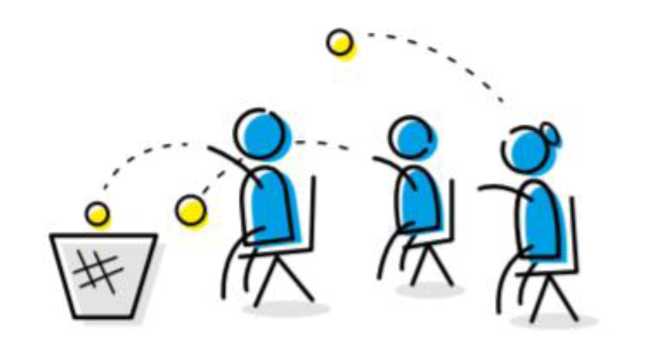 Правила: все участники располагаются на разном расстоянии от корзины и пытаются попасть в неё мячиком, не двигаясь с места.Цель: показать участникам важность проведения соревнований в равных для всех условиях. Какие вопросы необходимо задать спортсменам:• кто из участников оказался в более/менее выгодном положении?• что необходимо изменить в правилах, чтобы сделать соревнования справедливыми и равными?2 вариантПравила: участники делятся на 2 команды. Каждой команде изначально дают разный спортивный инвентарь (мяч и обруч/теннисная ракетка или баскетбольный мяч и пляжный мяч). Первая пара участников, удерживая предмет (мяч, обруч и т.д.) одной рукой, бежит до конуса, обегает его и меняет руки удерживая предмет, затем возвращается к своей команде и передает предмет следующим игрокам.Цель: показать участникам важность проведения соревнований в равных для всех условиях. Какие вопросы необходимо задать спортсменам:•	какая команда оказалась в более/менее выгодном положении?•	что необходимо изменить в правилах, чтобы сделать соревнования справедливыми и равными?* можно повторить эстафету выбрав для команд уже одинаковый спортивный инвентарь.2. Роль правил в спорте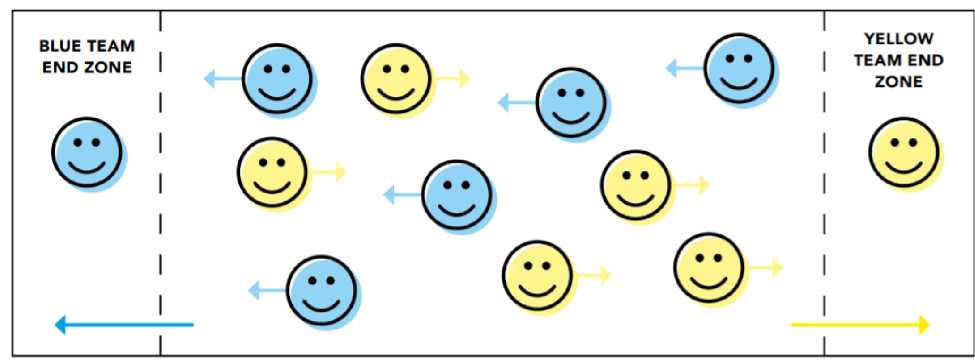 Правила: игроки делятся на две команды, занимающие две противоположные стороны поля. Один из игроков всегда находится в зоне своей команды. Остальные члены обеих команд остаются в общей зоне (посередине площадки). Их задача - перенаправить игроку любым удобным способом, находящемуся в зоне их команды, наибольшее количество мячей.Цель: показать необходимость наличия и соблюдения правил в спорте.Какие вопросы необходимо задать спортсменам?• как бы вы могли улучшить данную игру?• какие правила необходимо добавить, чтобы сделать эту игру более равной (например, запретить перебрасывать мяч напрямую игроку, находящемуся в зоне команды)?3. Ценности спортаЗаранее распечатать карточки со словами/словосочетаниями, которые относятся к ценностям спорта (честность, дружба, уважение, здоровье, воля к победе, смелость, работа над собой, справедливость, равенство, порядочность, успех, признание, солидарность, мужество, решимость, сила воли, командный дух, правильное питание, распорядок дня и т.д.) и которые противоречат ценностям спорта (обман, допинг, оскорбление, ложь, скандал, унижение, победа любой ценой, высокомерие, наркотики и т.д.). Карточки могут быть как с одинаковыми словами для обеих команд, так и с разными (на усмотрение организатора).Правила: выбрать из каждой команды по 10-12 человек. Участникам необходимо добежать до стола, выбрать карточку со словом, которое относится к ценностям спорта и вернуться с ней обратно в свою команду. Передать эстафету следующему участнику. По окончании эстафеты проверить у команд выбранные слова на предмет ценностей спорта.Цель: объяснить участникам, что противоречит ценностям спорта.Какие вопросы необходимо задать спортсменам?• что не относится к ценностям спорта?• почему допинг является негативным явлением в спорте?* можно взять распечатанные слова в руки и наглядно показать.4. Финальная играЗаранее распечатать буквы на листах А 4, из которых нужно составить фразу “МЫ ЗА ЧЕСТНЫЙ СПОРТ!” (слово МЫ можно заменить названием вида спорта (дисциплины), например: “ЛЕГКАЯ АТЛЕТИКА ЗА ЧЕСТНЫЙ СПОРТ!”).Правила: ведущий раздаёт участникам обеих команд по одному листу с буквой. За определенное время (30 сек-1 мин) они должны собрать одну общую фразу “МЫ ЗА ЧЕСТНЫЙ СПОРТ!”, выстроившись в один ряд. Когда участники соберут фразу, ведущий поздравляет участников игры (акцентируя свою речь на ценностях спорта) и делает общее фото (участники держат в руках буквы, сохраняя фразу).Цель: объединить участников обеих команд под девизом “Мы за честный спорт!”.Приложение 2к дополнительной образовательной программе спортивной подготовки по легкой атлетикепо виду спорта «спорт лиц с интеллектуальными нарушениями», утвержденной приказомБУ ХМАО – Югры «Центр адаптивного спорта» от «___» _________ 2023 г. № ____  Программа мероприятия на тему «Запрещённый список и ТИ»Целевая аудитория:• спортсмены всех уровней подготовки;• персонал спортсменов (медицинский персонал, тренеры-преподаватели.Цели:• ознакомление с Запрещенным списком;• формирование навыков по проверке препаратов с помощью специальных сервисов;• обозначение риска, связанного с использованием БАДов;• ознакомление с процедурой получения разрешения на ТИ.Обязательные темы:1. Принцип строгой ответственности• спортсмен несет ответственность за всё, что попадает в его организм.2. Запрещенный список• критерии включения субстанций и методов в Запрещенный список;• отвечает любым двум из трех следующих критериев: наносит вред здоровью спортсмена;противоречит духу спорта; улучшает спортивные результаты.• маскирует использование других запрещенных субстанций.• Запрещенный список обновляется как минимум 1 раз в год;• Запрещенный список публикуется на официальном сайте ВАДА, а русскоязычная версия - на официальном сайте РУСАДА.3. Сервисы по проверке препаратов• list.rusada.ru• принципы проверки (вводить полное название препарата, обращать внимание на комментарии (запрещено всё время или только в соревновательный период, максимальная дозировка и т.д.)4. Опасность БАДов• регулируются только Роспотребнадзором (в отличие от лекарственных препаратов, рынок которых контролируется Министерством здравоохранения);• менее строгие стандарты качества;• риск производственной халатности.5. Оформление разрешения на ТИ• критерии получения разрешения на ТИ;• процедура подачи запроса (в какой орган, где найти бланк, как заполнить);• процедура рассмотрения запроса (каким органом, в какие сроки);• ретроактивное разрешение на ТИ.Рекомендованные источники:Всемирный антидопинговый кодекс (ред. 1 января 2021 года)Обзор основных изменений во Всемирном антидопинговом кодексе 2023 г. Запрещенный список (актуальная версия).Общероссийские антидопинговые правила (утв. Министерством спорта РФ 24 июня 2021 г.)Приложение 3к дополнительной образовательной программе спортивной подготовки по легкой атлетикепо виду спорта «спорт лиц с интеллектуальными нарушениями», утвержденной приказомБУ ХМАО – Югры «Центр адаптивного спорта» от «___» _________ 2023г. № ____  Программа для родителей (1 уровень)Целевая аудитория:•  родители обучающся общеобразовательных учреждений;• родители спортсменов этапов начальной подготовки в учреждениях, осуществляющих подготовку спортивного резерва.Направлена на:• определение важности влияния среды на формирование антидопинговой культуры спортсмена;• ознакомление родителей с действующими антидопинговыми правилами;• формирование у родителей необходимых навыков для общения со спортсменами в «группе риска»;• формирование у родителей необходимых навыков для соблюдения принципов антидопинговой безопасности.План презентации/доклада:• определение допинга согласно Всемирному антидопинговому кодексу;• виды нарушений антидопинговых правил;• роль влияния среды на формирование антидопинговой культуры спортсмена;• роль родителей в системе профилактики употребления допинга;• группы риска;• проблема допинга вне профессионального спорта;• знакомство с онлайн-курсом rusada.triagonal.net;• сервисы по проверке лекарственных препаратов на наличие в составе запрещенных субстанций;• последствия допинга;• деятельность Российского антидопингового агентства «РУСАДА». Рекомендованные источники:Всемирный антидопинговый кодекс (ред. 1 января 2021 года)Обзор основных изменений во Всемирном антидопинговом кодексе 2023 г. Запрещенный список (актуальная версия).Общероссийские антидопинговые правила (утв. Министерством спорта РФ 24 июня 2021 г.)Приложение 4к дополнительной образовательной программе спортивной подготовки по легкой атлетикепо виду спорта «спорт лиц с интеллектуальными нарушениями», утвержденной приказомБУ  ХМАО – Югры «Центр адаптивного спорта» от «___» _________ 2023г. № ____  Программа для родителей (2 уровень)Целевая аудитория:• родители спортсменов, принимающих участие в мероприятиях, входящих в Единый Календарный План.Направлена на:• определение важности влияния среды на формирование антидопинговой культуры спортсмена;• ознакомление родителей с действующими антидопинговыми правилами;• ознакомление с видами ответственности персонала за нарушение антидопинговых правил;• ознакомление родителей с информацией о пулах тестирования и системе ADAMS;• раскрытие этапов процедуры допинг-контроля;• ознакомление с актуальной версией Запрещенного списка и сервисом по проверке лекарственных препаратов;• ознакомление с порядок получения разрешения на ТИ;• формирование у родителей необходимых навыков для общения со спортсменами в «группе риска»;• формирование у родителей необходимых навыков для соблюдения принципов антидопинговой безопасности.План презентации/доклада:• актуальные документы в сфере антидопингового законодательства;• определение допинга согласно Всемирному антидопинговому кодексу;• виды нарушений антидопинговых правил;• профессиональное сотрудничество с персоналом спортсмена, отбывающим дисквалификацию за нарушение антидопинговых правил.• ответственность спортсмена и персонала спортсмена за нарушение антидопинговых правил;• сервисы по проверке лекарственных препаратов на наличие в составе запрещенных субстанций;• процедура допинг-контроля;• пулы тестирования и система ADAMS;• правила оформления запросов на терапевтическое использование (ТИ).Рекомендованные источники:Всемирный антидопинговый кодекс (ред. 1 января 2021 года)Обзор основных изменений во Всемирном антидопинговом кодексе 2023 г. Запрещенный список (актуальная версия).Общероссийские антидопинговые правила (утв. Министерством спорта РФ 24 июня 2021 г.)Приложение 5к дополнительной образовательной программе спортивной подготовки по легкой атлетикепо виду спорта «спорт лиц с интеллектуальными нарушениями», утвержденной приказомБУ  ХМАО – Югры «Центр адаптивного спорта» от «___» _________ 2023г. № ____  Тестовые задания:Этап начальной подготовки: Где в 1960 году прошли первые Паралимпийские игры?1) в Лондоне   2) в Риме3) в Мельбурне4) в ПарижеКто является основателем паралимпийского движения?1) Пьер де Кубертен2) Людвиг Гуттман3) В.В. Путин4) Томас БахВ каком году образован Международный паралимпийский комитет?1) 19802) 19863) 19894) 19904. Какое физическое качество развивает бег на длинные дистанции?1) гибкость2) силу3) выносливость4) скорость5. Здоровый образ жизни– это способ жизнедеятельности, направленный на:1) поддержание высокой работоспособности людей2) воспитание с раннего детства здоровых привычек3)отказ от вредных привычек4) сохранение и улучшение здоровья людей6. ДОПИНГ – это: 1) совершение одного или нескольких нарушений антидопинговых правил2) Наличие запрещенной субстанции, ее метаболитов или маркеров в пробе3) Уклонение, отказ или неявка спортсмена на процедуру сдачи проб4) Использование или попытка использования спортсменом запрещенной субстанции или запрещенного метода7. Как называется положение, из которого начинают выполнять физическое упражнение?1) основная стойка2) свободная стойка3) исходное положение4) стойка ноги врозь8. С каких частей тела необходимо начинать разминку?1) с мышц ног2) с мышц шеи3) последовательность роли не играет4) с мышц брюшного пресса и спины.9. Что нужно делать, чтобы толкание  ядра стало более результативным?1) долго и упорно тренироваться 2) быть уверенным в себе даже без подготовки 3) надеяться на чудо10 . В легкой атлетике ядро 1) метают 2) бросают 3) толкают 4) запускают11. Какой из перечисленных видов спорта не входит в состав легкой атлетики? 1) ходьба 2) бег3) прыжки4) метание5) многоборье6) плавание12. Город Олимпия расположен в:
1) Южной Греции 
2) Северной Греции
3) Центральной Греции13. Какому богу посвящались Олимпийские игры:
1) Аполлону
2) Дионису
3) Зевсу14. Что такое фальстарт?1) переход на чужую дорожку2) задержка старта3) преждевременный старт4) толчок соперника в спину15. При выполнении упражнений по метанию:1) люди должны стоять в секторе для метания, чтобы видеть, куда приземлиться снаряд;2) люди не должны стоять в секторе для метания, а должны стоять за спиной у метающего, не мешая ему.3) нет разницы, где стоять.16. Перед метанием диска, копья, при появлении в секторе для метания людей, животных нужно:1) продолжить метания2) продолжить, соблюдая осторожность3) прекратить метанияУчебно-тренировочный этап: 1. Какой вид спорта называют «королевой спорта»?1) гимнастику 2) легкая атлетика 3) тяжелая атлетика2. ДОПИНГ – это:1) совершение одного или нескольких нарушений антидопинговых правил2) Наличие запрещенной субстанции, ее метаболитов или маркеров в пробе3) Уклонение, отказ или неявка спортсмена на процедуру сдачи проб4) Использование или попытка использования спортсменом запрещенной субстанции или запрещенного метода3. Олимпийские кольца на флаге располагаются в следующем порядке: 1) красный, синий, желтый, зеленый, черный 2) зеленый, черный, красный, синий, желтый  3) синий, желтый, черный, зеленый, красный4. Здоровый образ жизни – это:
1) лечебно-оздоровительный комплекс мероприятий
2) индивидуальная система поведения, направленная на сохранение и укрепление здоровья 
3) перечень мероприятий, направленных на укрепление и сохранение здоровья5. Для развития мышечной выносливости следует выполнять:
1) упражнения на тренажерах
2) упражнения с преодолением веса собственного тела +
3) упражнения на растягивание мышц6. Если при метании снаряд вышел за пределы сектора, то по правилам соревнований:1) результат засчитывается 2) разрешается дополнительный бросок 3) попытка засчитывается, а результат нет7. В каком году образован Международный паралимпийский комитет?1) 19802) 19863) 19894) 19908. Отсутствие разминки перед соревнованиями (или перед основной нагрузкой в тренировке) чаще всего приводит к ... 1) экономии сил 2) улучшению спортивного результата  3) травмам9. Снаряд для метания подаётся друг другу:а) броском;б) катанием;в) из рук в руки10. Спринт это – 1) судья на старте 2) бег на короткие дистанции 3) бег на длинные дистанции 4) метание мяча11. Какой вид состязаний из названных, входил в программу Олимпийских игр древности:
1) метание копья 
2) плавание
3) спортивная гимнастика12. В каком году Олимпийские игры  проходили в Москве:
1) 1980 
2) 1984
3) 198813. Что такое  терапевтическое использование (ТИ) допинга?1)  Использование допинга на соревнованиях в случае заболевания спортсмена 2) использование допинга по медицинским показателям, согласованное со всемирным антидопинговым агентством (ВАДА) 3) использование допинга спортсменом, имеющий статус "инвалид" 4) использование допинга по показаниями врачей по спортивной медицине14. Что делать, если Вы должны принимать, то или иное лекарство по медицинским показаниям согласно инструкции врача?1) По медицинским показаниям можно принимать что угодно
2) Врач обязан убедиться, что лекарство не содержит запрещенных субстанций
3) Если результаты тестирования окажутся положительными из-за препарата, который был получен от врача, то это его вина
4) Все препараты, которые дает врач, безопасны15. Кто подает запрос на терапевтическое использование?1) Врач
2) Тренер
3) Менеджер
4) Спортсмен16. После начала соревнования спортсменам не разрешается использоватьдля тренировочных попыток:1) зону разбега или отталкивания2) снаряды3) круги или площадь внутри сектора со снарядами или без них4) все перечисленное3.2.3. Этап совершенствования спортивного мастерства: 1. Здоровый образ жизни – это:
1) лечебно-оздоровительный комплекс мероприятий
2) индивидуальная система поведения, направленная на сохранение и укрепление здоровья 
3) перечень мероприятий, направленных на укрепление и сохранение здоровья2. Для развития мышечной выносливости следует выполнять:
1) упражнения на тренажерах
2) упражнения с преодолением веса собственного тела
3) упражнения на растягивание мышц3. Какой вид спорта называют "королевой спорта"?1) гимнастика2) легкая атлетика 3) тяжелая атлетика4. После начала соревнования спортсменам не разрешается использоватьдля тренировочных попыток:1) зону разбега или отталкивания2) снаряды3) круги или площадь внутри сектора со снарядами или без них4) все перечисленное5. Олимпийские кольца на флаге располагаются в следующем порядке: 1) красный, синий, желтый, зеленый, черный 2) зеленый, черный, красный, синий, желтый  3) синий, желтый, черный, зеленый, красный6. Для развития мышечной выносливости следует выполнять:
1) упражнения на тренажерах
2) упражнения с преодолением веса собственного тела 
3) упражнения на растягивание мышц7. В каком году Олимпийские Игры проходили в Москве?
1) 1980 
2) 1984
3) 19888. Первой на церемонии открытия Олимпийских Игр идет делегация:1) США2) Страны, которая была хозяйкой предыдущей Олимпиады3) Греции4) Страны, где будут проходить соревнования9. Что прежде всего следует сделать при оказании первой помощи пострадавшему от ушиба какой-либо части тела о твёрдую поверхность?1) охладить ушибленное место2) приложить тепло на ушибленное место3) обработать ушибленное место йодом4) наложить шину10. Сколько типов допустимых поражений  в Паралимпийском спорте:1) 62) 123) 84) 1011. Что такое терапевтическое использование (ТИ) допинга:1)  Использование допинга на соревнованиях в случае заболевания спортсмена 2) использование допинга по медицинским показателям, согласованное со всемирным антидопинговым агентством (ВАДА) 3) использование допинга спортсменом, имеющий статус "инвалид" 4) использование допинга по показаниями врачей по спортивной медицине12. Кто подает запрос на терапевтическое использование?1) Врач
2) Тренер
3) Менеджер
4) Спортсмен13. Что делать, если Вы должны принимать, то или иное лекарство по медицинским показаниям согласно инструкции врача?1) По медицинским показаниям можно принимать что угодно
2) Врач обязан убедиться, что лекарство не содержит запрещенных субстанций
3) Если результаты тестирования окажутся положительными из-за препарата, который был получен от врача, то это его вина
4) Все препараты, которые дает врач, безопасны14. Согласно Российскому законодательству какую ответственность может понести персонал спортсмена (тренер, врач) за склонение спортсмена к использованию субстанций и (или) методов, запрещенных для использования в спорте?1) Административную
2) Уголовную15. Где найти достоверную информацию об антидопинговых правилах и процедурах?1) На официальных сайтах международных федераций, национальных антидопинговых организациях или во Всемирном антидопинговом агентстве
2) В сети интернет
3) В журналах про спорт
4) У друзей
5) В социальных сетях у популярных блогеров16. В каком порядке проводятся мероприятия первой помощи при ранении?1) Остановка кровотечения, наложение повязки2) Обеззараживание раны, наложение повязки, остановка кровотечения3) Остановка кровотечения, обеззараживание раны, наложение повязки17. В чем заключается первая помощь пострадавшему, находящемуся в сознании, при повреждении позвоночника?1) Пострадавшему, лежащему на спине, подложить под шею валик из одежды и приподнять ноги2) Лежащего пострадавшего не перемещать. Следует наложить ему на шею импровизированную шейную шину, не изменяя положения шеи и тела3) Уложить пострадавшего на бок18. Признаки венозного кровотечения:1) кровь пассивно стекает из раны2) над раной образуется валик из вытекающей крови3) очень темный цвет крови4) алая кровь из раны вытекает фонтанирующей струей3.2.4. Этап высшего спортивного мастерства: 1. Какой вид спорта называют "королевой спорта"?1) гимнастику 2) легкая атлетика 3) тяжелая атлетика2. Сколько типов допустимых поражений  в Паралимпийском спорте:1) 62) 123) 84) 103. Сколько типов допустимых поражений  в спорте лиц с поражением ОДА?1) 62) 123) 84) 104. Какой вид состязаний из названных, входил в программу Олимпийских игр древности:
1) метание копья 
2) плавание
3) спортивная гимнастика5. Какая спортивная дисциплина учреждена де Кубертеном?1) Хоккей на траве2) Триатлон3) Бадминтон4) Современное пятиборье6. Что такое  терапевтическое использование (ТИ) допинга?1)  Использование допинга на соревнованиях в случае заболевания спортсмена 2) использование допинга по медицинским показателям, согласованное со всемирным антидопинговым агентством (ВАДА) 3) использование допинга спортсменом, имеющий статус «инвалид» 4) использование допинга по показаниями врачей по спортивной медицине7. Как долго может длиться процедура тестирования спортсмена? 1) Если в течение 30 минут спортсмен не смог предоставить необходимое количество мочи, то процедура считается законченной 2) Столько, сколько потребуется спортсмену для сдачи необходимого количества мочи 3) Столько, сколько посчитает необходимым спортсмен8. Какое количество мочи необходимо сдать при прохождении процедуры тестирования? 1) 250 мл 2) 90 мл 3) Это решает врач спортсмена9. Запрещенный список обновляется не реже, чем1) 1 раз в год2) 1 раз в четыре года3) 1 раз в два года4) 1 раз в квартал10. Выберите верное утверждение:1) Российское антидопинговое агентство «РУСАДА» – одно из подразделений ВАДА
2) Российское антидопинговое агентство «РУСАДА» – одно из подразделений Международного Олимпийского комитета
3) Российское антидопинговое агентство «РУСАДА» – независимая антидопинговая организация на территории Российской федерации
4) Российское антидопинговое агентство «РУСАДА» – одно из подразделений Олимпийского и Паралимпийского комитетов России11. Какие данные спортсмена известны антидопинговой лаборатории, проводящей обработку проб?1) Пол и вид спорта
2) Фамилия и имя спортсмена
3) Контактная информация
4) Все вышеперечисленные ответы12. Какое максимальное количество раз прохождение процедуры допинг-контроля за год?1) 3
2) 25
3) Неограниченное
4) 713. Какой вид нарушения антидопинговых правил отсутствует в Кодексе?1) Назначение или попытка назначения
2) Разрешенное сотрудничество
3) Соучастие
4) Наличие запрещенной субстанции в пробе14. Выберите верное утверждение:1) Антидопинговая лаборатория принадлежит РУСАДА
2) Антидопинговая лаборатория принадлежит Всемирной ассоциации здравоохранения
3) Антидопинговая лаборатория принадлежит ВАДА
4) Антидопинговая лаборатория автономная, независимая организация15. Диаметр сектора для метания диска –1) 100 см2) 150 см3) 200 см4) 250 см16. Внутренний диаметр круга в толкании ядра1) 2,550 м.2) 2,135 м.3) 1,680 м.4) 2,615 м.17. Физиологический изгиб позвоночника выпуклостью вперед:1) лордоз2) кифоз3) сколиоз4) синостоз.18. Самая объемная мышца бедра?1) четырехглавая2) трехглавая3) двухглавая4) большая приводящая.19. Признаки венозного кровотечения?1) кровь пассивно стекает из раны2) над раной образуется валик из вытекающей крови3) очень темный цвет крови4) алая кровь из раны вытекает фонтанирующей струей20. Кто может оказывать первую помощь пострадавшему ребенку?1) только медицинский работник2) любой человек, который оказался рядом с пострадавшим ребенком3) любой человек, который оказался рядом с пострадавшим ребенком, при наличии специальной подготовки и (или) навыков21. Разрешено ли давать пострадавшему лекарственные средства при оказании ему первой помощи?Выберите один ответ:1) Разрешено2) Запрещено3) Разрешено в случае крайней необходимости22. Куда накладывается кровоостанавливающий жгут на конечность при кровотечении?1) Непосредственно на рану.2) Ниже раны на 4-6 см.3) Выше раны на 4-6 см.23. В каком порядке проводятся мероприятия первой помощи при ранении?1) Остановка кровотечения, наложение повязки2) Обеззараживание раны, наложение повязки, остановка кровотечения3) Остановка кровотечения, обеззараживание раны, наложение повязки24. В чем заключается первая помощь пострадавшему, находящемуся в сознании, при повреждении позвоночника?1) Пострадавшему, лежащему на спине, подложить под шею валик из одежды и приподнять ноги2) Лежащего пострадавшего не перемещать. Следует наложить ему на шею импровизированную шейную шину, не изменяя положения шеи и тела3) Уложить пострадавшего на бокЭтап спортивной подготовкиПродолжительность этапов (в годах)Этап начальной подготовкиНе ограничивается Учебно-тренировочный этап (этап спортивной специализации)Не ограничиваетсяЭтап совершенствования спортивногомастерства Не ограничиваетсяЭтап высшего спортивного мастерства Не ограничиваетсяПояснительная запискаПояснительная записка41.Общие положения52.Характеристика дополнительной образовательной программы спортивной подготовки72.1.Сроки реализации этапов спортивной подготовки и возрастные границы лиц, проходящих спортивную подготовку, количество лиц, проходящих спортивную подготовку в группах на этапах спортивной подготовки 72.2.Объем дополнительной образовательной программы спортивной подготовки112.3.Виды (формы) обучения, применяющиеся при реализации дополнительной образовательной программы спортивной подготовки122.3.1.Учебно-тренировочные занятия132.3.2.Учебно-тренировочные мероприятия202.3.3.Спортивные соревнования222.4.Годовой учебно-тренировочный план252.5.Календарный план воспитательной работы482.6.План мероприятий, направленных на предотвращение допинга в спорте и борьбу с ним552.6.1.Теоретическая часть.552.6.2.План антидопинговых мероприятий.612.7.Планы инструкторской и судейской практики672.8.Планы медицинских, медико-биологических мероприятий и применения восстановительных средств693.Система контроля753.1.Требования к результатам прохождения дополнительной образовательной программы спортивной подготовки, в том числе к участию в спортивных соревнованиях753.2.Оценка результатов освоения дополнительной образовательной программы спортивной подготовки (комплекс контрольных упражнений (тесты))773.3.Контрольные и контрольно-переводные нормативы (испытания) по видам спортивной подготовки и уровень спортивной квалификации лиц, проходящих спортивную подготовку, по годам и этапам спортивной подготовки794.Рабочая программа по виду спорта (дисциплине)874.1.Особенности вида спорта лиц с интеллектуальными нарушениями874.2.Учебно-тематический план1055.Особенности осуществления спортивной подготовки по отдельным спортивным дисциплинам1166.Условия реализации дополнительной образовательной программы спортивной подготовки 1176.1.Материально-технические условия реализации Программы1176.2.Кадровые условия реализации Программы1246.3.Информационно-методические условия реализации Программы125ПРИЛОЖЕНИЕПРИЛОЖЕНИЕПРИЛОЖЕНИЕПриложение 1. Пример программы мероприятия «Веселые старты»Приложение 1. Пример программы мероприятия «Веселые старты»127Приложение 2. Программа мероприятия на тему «Запрещенный список и ТИ»Приложение 2. Программа мероприятия на тему «Запрещенный список и ТИ»130Приложение 3. Программа для родителей (1 уровень)Приложение 3. Программа для родителей (1 уровень)132Приложение 4. Программа для родителей (2 уровень)Приложение 4. Программа для родителей (2 уровень)133Этапы спортивной подготовкиСрок реализации этапов спортивной подготовки(лет)Возрастные границы лиц, проходящих спортивнуюподготовку  (лет)Наполняемость                                (человек)*Наполняемость                                (человек)*Для спортивных дисциплин бег на короткие дистанции, бег на средние дистанции, бег на   длинные дистанции, метание, прыжок, толкание, многоборье, ходьба,кроссДля спортивных дисциплин бег на короткие дистанции, бег на средние дистанции, бег на   длинные дистанции, метание, прыжок, толкание, многоборье, ходьба,кроссДля спортивных дисциплин бег на короткие дистанции, бег на средние дистанции, бег на   длинные дистанции, метание, прыжок, толкание, многоборье, ходьба,кроссДля спортивных дисциплин бег на короткие дистанции, бег на средние дистанции, бег на   длинные дистанции, метание, прыжок, толкание, многоборье, ходьба,кроссДля спортивных дисциплин бег на короткие дистанции, бег на средние дистанции, бег на   длинные дистанции, метание, прыжок, толкание, многоборье, ходьба,кроссЭтап начальнойподготовкине ограничивается9До года8Этап начальнойподготовкине ограничивается9Свыше года6Учебно- тренировочный этап (этап спортивной специализации)не ограничивается11До года5Учебно- тренировочный этап (этап спортивной специализации)не ограничивается11Второй и третийгоды4Учебно- тренировочный этап (этап спортивной специализации)не ограничивается11Четвертый ипоследующие годы3Этап совершенствованияспортивного мастерстване ограничивается13Все периоды1Этап высшегоспортивного мастерстване ограничивается15Все периоды1ЭтапныйнормативЭтапы и годы спортивной подготовкиЭтапы и годы спортивной подготовкиЭтапы и годы спортивной подготовкиЭтапы и годы спортивной подготовкиЭтапы и годы спортивной подготовкиЭтапы и годы спортивной подготовкиЭтапныйнормативЭтап начальной подготовкиЭтап начальной подготовкиУчебно- тренировочный                                     этап (этап спортивной подготовки)Учебно- тренировочный                                     этап (этап спортивной подготовки)Этап совершенствования спортивного мастерстваЭтап высшего спортивного мастерстваЭтапныйнормативДо годаСвыше годаДо трех летСвыше трех летЭтап совершенствования спортивного мастерстваЭтап высшего спортивного мастерстваДля спортивных дисциплин бег на короткие дистанции, бег на средние дистанции, бег на длинные дистанции, метание, прыжки, толкание, многоборье, ходьба, кроссДля спортивных дисциплин бег на короткие дистанции, бег на средние дистанции, бег на длинные дистанции, метание, прыжки, толкание, многоборье, ходьба, кроссДля спортивных дисциплин бег на короткие дистанции, бег на средние дистанции, бег на длинные дистанции, метание, прыжки, толкание, многоборье, ходьба, кроссДля спортивных дисциплин бег на короткие дистанции, бег на средние дистанции, бег на длинные дистанции, метание, прыжки, толкание, многоборье, ходьба, кроссДля спортивных дисциплин бег на короткие дистанции, бег на средние дистанции, бег на длинные дистанции, метание, прыжки, толкание, многоборье, ходьба, кроссДля спортивных дисциплин бег на короткие дистанции, бег на средние дистанции, бег на длинные дистанции, метание, прыжки, толкание, многоборье, ходьба, кроссДля спортивных дисциплин бег на короткие дистанции, бег на средние дистанции, бег на длинные дистанции, метание, прыжки, толкание, многоборье, ходьба, кроссКоличество часов    в неделю4,5-68-910-1214-1620-2220-24Общее количество часов в год234-312416-468520-624728-8321040-11441040-1248Часть занятияСодержание занятияДозировкаМетодическиеуказанияДатаСодержаниеНаблюдения и самочувствиеМедленный бег - 10 мин. Общеразвивающие упражнения - 5 мин.Специальная разминка -5 мин.Силовые упражнения: подтягивание 12 раз + приседание 40 раз + пресс 40 раз.3 серии, отдых 3 мин.Упражнения на растягивание - 5 мин.Самочувствие до и после тренировки хорошее. Упражнения выполнялись легко.Пульс до тренировки - 66 уд/мин. Восстановился в течение часа.№ п/пВиды спортивной подготовки и иные мероприятияЭтапы и годы спортивной подготовкиЭтапы и годы спортивной подготовкиЭтапы и годы спортивной подготовкиЭтапы и годы спортивной подготовкиЭтапы и годы спортивной подготовкиЭтапы и годы спортивной подготовки№ п/пВиды спортивной подготовки и иные мероприятияЭтап начальной подготовкиЭтап начальной подготовкиУчебно- тренировочный этап (этап спортивной специализации)Учебно- тренировочный этап (этап спортивной специализации)Этап совершенствования  спортивного мастерстваЭтап высшего спортивного мастерства№ п/пВиды спортивной подготовки и иные мероприятияДо годаСвыше годаДо трех летСвыше трех летЭтап совершенствования  спортивного мастерстваЭтап высшего спортивного мастерстваДля спортивной дисциплины бег на короткие дистанцииДля спортивной дисциплины бег на короткие дистанцииДля спортивной дисциплины бег на короткие дистанцииДля спортивной дисциплины бег на короткие дистанцииДля спортивной дисциплины бег на короткие дистанцииДля спортивной дисциплины бег на короткие дистанцииДля спортивной дисциплины бег на короткие дистанцииДля спортивной дисциплины бег на короткие дистанции1.Общая физическая подготовка (%)59-6359-6347-5147-5138-4035-392.Специальная физическаяподготовка (%)15-2115-2121-2521-2520-2628-323.Техническая подготовка (%)13-1513-1518-2518-2526-3426-324.Тактическая подготовка (%)1-51-50-40-40-30-35.Психологическая подготовка (%)0-20-21-41-41-41-46.Теоретическая подготовка (%)0-20-21-31-31-31-37.Участиев спортивных соревнованиях (%)--1-51-54-55-68.Интегральная подготовка (%)2-92-91-41-41-31-39.Медицинские,медико- биологические, восстановительные мероприятия, тестированиеи контроль (%)1-21-21-41-41-53-7Для спортивных дисциплин бег на средние дистанции, бег на длинные дистанции, кроссДля спортивных дисциплин бег на средние дистанции, бег на длинные дистанции, кроссДля спортивных дисциплин бег на средние дистанции, бег на длинные дистанции, кроссДля спортивных дисциплин бег на средние дистанции, бег на длинные дистанции, кроссДля спортивных дисциплин бег на средние дистанции, бег на длинные дистанции, кроссДля спортивных дисциплин бег на средние дистанции, бег на длинные дистанции, кроссДля спортивных дисциплин бег на средние дистанции, бег на длинные дистанции, кроссДля спортивных дисциплин бег на средние дистанции, бег на длинные дистанции, кросс1.Общая физическая подготовка (%)59-6359-6347-5147-5134-3825-262.Специальная физическаяподготовка (%)15-2115-2124-2924-2926-3032-383.Техническая подготовка (%)13-1513-1518-2518-2524-3224-304.Тактическая подготовка (%)1-51-50-40-40-30-35.Психологическая подготовка (%)0-20-21-41-41-41-46.Теоретическая подготовка (%)0-20-21-31-31-31-37.Участиев спортивных соревнованиях (%)--1-51-54-55-68.Интегральная подготовка (%)2-92-91-41-41-31-39.Медицинские,медико- биологические, восстановительные мероприятия, тестированиеи контроль (%)1-21-21-41-41-53-7Для спортивных дисциплин метание, толканиеДля спортивных дисциплин метание, толканиеДля спортивных дисциплин метание, толканиеДля спортивных дисциплин метание, толканиеДля спортивных дисциплин метание, толканиеДля спортивных дисциплин метание, толканиеДля спортивных дисциплин метание, толканиеДля спортивных дисциплин метание, толкание1.Общая физическая подготовка (%)50-5450-5437-4137-4128-3222-262.Специальная физическаяподготовка (%)23-2723-2730-3430-3435-3940-423.Техническая подготовка (%)13-1713-1717-2117-2120-2422-264.Тактическая подготовка (%)1-51-51-41-41-31-35.Психологическая подготовка (%)0-20-21-41-41-41-46.Теоретическая подготовка (%)0-20-21-31-31-31-37.Участиев спортивных соревнованиях (%)--1-41-43-55-68.Интегральная подготовка (%)2-92-91-41-41-31-39.Медицинские,медико- биологические, восстановительные мероприятия, тестированиеи контроль (%)1-21-21-41-43-55-7№ п/пВиды учебно- тренировочных мероприятийПредельная продолжительность учебно-тренировочных мероприятий                      по этапам спортивной подготовки (количество суток) (без учета времени следования к месту проведения учебно- тренировочных мероприятий и обратно)Предельная продолжительность учебно-тренировочных мероприятий                      по этапам спортивной подготовки (количество суток) (без учета времени следования к месту проведения учебно- тренировочных мероприятий и обратно)Предельная продолжительность учебно-тренировочных мероприятий                      по этапам спортивной подготовки (количество суток) (без учета времени следования к месту проведения учебно- тренировочных мероприятий и обратно)Предельная продолжительность учебно-тренировочных мероприятий                      по этапам спортивной подготовки (количество суток) (без учета времени следования к месту проведения учебно- тренировочных мероприятий и обратно)Предельная продолжительность учебно-тренировочных мероприятий                      по этапам спортивной подготовки (количество суток) (без учета времени следования к месту проведения учебно- тренировочных мероприятий и обратно)№ п/пВиды учебно- тренировочных мероприятийЭтап начальной подготовкиУчебно- тренировочный этап(этап спортивной специализации)Учебно- тренировочный этап(этап спортивной специализации)Этап совершенствования спортивного мастерстваЭтап высшего спортивного мастерства1. Учебно-тренировочные мероприятия по подготовке к спортивным соревнованиям1. Учебно-тренировочные мероприятия по подготовке к спортивным соревнованиям1. Учебно-тренировочные мероприятия по подготовке к спортивным соревнованиям1. Учебно-тренировочные мероприятия по подготовке к спортивным соревнованиям1. Учебно-тренировочные мероприятия по подготовке к спортивным соревнованиям1. Учебно-тренировочные мероприятия по подготовке к спортивным соревнованиям1. Учебно-тренировочные мероприятия по подготовке к спортивным соревнованиям1.1.Учебно- тренировочные мероприятия по подготовкек международным спортивным соревнованиям---21211.2.Учебно- тренировочные мероприятия по подготовке к чемпионатам России, кубкамРоссии, первенствам России-141418211.3.Учебно- тренировочные мероприятия по подготовке к другим всероссийскимспортивным соревнованиям-141418181.4.Учебно-тренировочные-14141414мероприятия по подготовке к официальным спортивным соревнованиям субъекта РоссийскойФедерации2. Специальные учебно-тренировочные мероприятия2. Специальные учебно-тренировочные мероприятия2. Специальные учебно-тренировочные мероприятия2. Специальные учебно-тренировочные мероприятия2. Специальные учебно-тренировочные мероприятия2. Специальные учебно-тренировочные мероприятия2. Специальные учебно-тренировочные мероприятия2.1.Учебно- тренировочные мероприятия по общей и (или) специальнойфизической подготовке-141418182.2.Восстановительныемероприятия---До 10 сутокДо 10 суток2.3.Мероприятиядля комплексного медицинского обследования---До 3 суток, но не более 2 раз в годДо 3 суток, но не более 2 раз в год2.4.Учебно- тренировочные мероприятияв каникулярный периодДо 21 дня подряд и не более двух учебно-тренировочных мероприятий в годДо 21 дня подряд и не более двух учебно-тренировочных мероприятий в годДо 21 дня подряд и не более двух учебно-тренировочных мероприятий в год--2.5.Просмотровые учебно-тренировочные мероприятия--До 60 сутокДо 60 сутокДо 60 сутокВиды спортивныхсоревнованийЭтапы спортивной подготовки Этапы спортивной подготовки Этапы спортивной подготовки Этапы спортивной подготовки Виды спортивныхсоревнованийЭтапначальной подготовкиУчебно-тренировочный этап (этапспортивнойспециализации)Этапсовершенствованияспортивного мастерстваЭтап высшегоспортивного мастерстваДля спортивных дисциплин: бег на короткие дистанции, бег на средние дистанции,бег на длинные дистанции, метание, многоборье, прыжки, толкание, ходьба, кроссДля спортивных дисциплин: бег на короткие дистанции, бег на средние дистанции,бег на длинные дистанции, метание, многоборье, прыжки, толкание, ходьба, кроссДля спортивных дисциплин: бег на короткие дистанции, бег на средние дистанции,бег на длинные дистанции, метание, многоборье, прыжки, толкание, ходьба, кроссДля спортивных дисциплин: бег на короткие дистанции, бег на средние дистанции,бег на длинные дистанции, метание, многоборье, прыжки, толкание, ходьба, кроссДля спортивных дисциплин: бег на короткие дистанции, бег на средние дистанции,бег на длинные дистанции, метание, многоборье, прыжки, толкание, ходьба, кроссКонтрольные4555Отборочные-456Основные-234№ 
п/пВиды подготовки и иные мероприятияЭтапы и годы подготовкиЭтапы и годы подготовкиЭтапы и годы подготовкиЭтапы и годы подготовкиЭтапы и годы подготовкиЭтапы и годы подготовкиЭтапы и годы подготовки№ 
п/пВиды подготовки и иные мероприятияЭтап начальной подготовкиЭтап начальной подготовкиЭтап начальной подготовкиУчебно-тренировочный этап (этап спортивной специализации)Учебно-тренировочный этап (этап спортивной специализации)Этап совершенствования спортивного мастерстваЭтап высшего спортивного   
мастерства№ 
п/пВиды подготовки и иные мероприятияДо  годаДо  годаСвыше годаДо трехлетСвыше трехлетЭтап совершенствования спортивного мастерстваЭтап высшего спортивного   
мастерства№ 
п/пВиды подготовки и иные мероприятияНедельная нагрузка в часахНедельная нагрузка в часахНедельная нагрузка в часахНедельная нагрузка в часахНедельная нагрузка в часахНедельная нагрузка в часахНедельная нагрузка в часах№ 
п/пВиды подготовки и иные мероприятия4,5-64,5-66-910-1214-1620-2220-24№ 
п/пВиды подготовки и иные мероприятияМаксимальная продолжительность одного учебно-тренировочного занятия в часахМаксимальная продолжительность одного учебно-тренировочного занятия в часахМаксимальная продолжительность одного учебно-тренировочного занятия в часахМаксимальная продолжительность одного учебно-тренировочного занятия в часахМаксимальная продолжительность одного учебно-тренировочного занятия в часахМаксимальная продолжительность одного учебно-тренировочного занятия в часахМаксимальная продолжительность одного учебно-тренировочного занятия в часах№ 
п/пВиды подготовки и иные мероприятия2223344№ 
п/пВиды подготовки и иные мероприятияНаполняемость групп (человек) в зависимости от принадлежности спортсменов к функциональной группеНаполняемость групп (человек) в зависимости от принадлежности спортсменов к функциональной группеНаполняемость групп (человек) в зависимости от принадлежности спортсменов к функциональной группеНаполняемость групп (человек) в зависимости от принадлежности спортсменов к функциональной группеНаполняемость групп (человек) в зависимости от принадлежности спортсменов к функциональной группеНаполняемость групп (человек) в зависимости от принадлежности спортсменов к функциональной группеНаполняемость групп (человек) в зависимости от принадлежности спортсменов к функциональной группе№ 
п/пВиды подготовки и иные мероприятия6-86-86-83-53-511Для спортивной дисциплины бег на короткие дистанции Для спортивной дисциплины бег на короткие дистанции Для спортивной дисциплины бег на короткие дистанции Для спортивной дисциплины бег на короткие дистанции Для спортивной дисциплины бег на короткие дистанции Для спортивной дисциплины бег на короткие дистанции Для спортивной дисциплины бег на короткие дистанции Для спортивной дисциплины бег на короткие дистанции Для спортивной дисциплины бег на короткие дистанции 1.Общая физическая подготовка (%)59-6359-6359-6347-5147-5138-4035-392.Специальная физическаяподготовка (%)15-2115-2115-2121-2521-2520-2628-323.Техническая подготовка (%)13-1513-1513-1518-2518-2526-3426-324.Тактическая подготовка (%)1-51-51-50-40-40-30-35.Психологическая подготовка (%)0-20-20-21-41-41-41-46.Теоретическая подготовка (%)0-20-20-21-31-31-31-37.Участиев спортивных соревнованиях (%)---1-51-54-55-68.Интегральная подготовка (%)2-92-92-91-41-41-31-39.Медицинские,медико- биологические, восстановительные мероприятия, тестированиеи контроль (%)1-21-21-21-41-41-53-7Для спортивных дисциплин бег на средние дистанции, бег на длинные дистанции, кроссДля спортивных дисциплин бег на средние дистанции, бег на длинные дистанции, кроссДля спортивных дисциплин бег на средние дистанции, бег на длинные дистанции, кроссДля спортивных дисциплин бег на средние дистанции, бег на длинные дистанции, кроссДля спортивных дисциплин бег на средние дистанции, бег на длинные дистанции, кроссДля спортивных дисциплин бег на средние дистанции, бег на длинные дистанции, кроссДля спортивных дисциплин бег на средние дистанции, бег на длинные дистанции, кроссДля спортивных дисциплин бег на средние дистанции, бег на длинные дистанции, кроссДля спортивных дисциплин бег на средние дистанции, бег на длинные дистанции, кросс1.Общая физическая подготовка (%)59-6359-6359-6347-5147-5134-3825-262.Специальная физическаяподготовка (%)15-2115-2115-2124-2924-2926-3032-383.Техническая подготовка (%)13-1513-1513-1518-2518-2524-3224-304.Тактическая подготовка (%)1-51-51-50-40-40-30-35.Психологическая подготовка (%)0-20-20-21-41-41-41-46.Теоретическая подготовка (%)0-20-20-21-31-31-31-37.Участиев спортивных соревнованиях (%)---1-51-54-55-68.Интегральная подготовка (%)2-92-92-91-41-41-31-39.Медицинские,медико- биологические, восстановительные мероприятия, тестированиеи контроль (%)1-21-21-21-41-41-53-7Для спортивных дисциплин метание, толканиеДля спортивных дисциплин метание, толканиеДля спортивных дисциплин метание, толканиеДля спортивных дисциплин метание, толканиеДля спортивных дисциплин метание, толканиеДля спортивных дисциплин метание, толканиеДля спортивных дисциплин метание, толканиеДля спортивных дисциплин метание, толканиеДля спортивных дисциплин метание, толкание1.Общая физическая подготовка (%)50-5450-5450-5437-4137-4128-3222-262.Специальная физическаяподготовка (%)23-2723-2723-2730-3430-3435-3940-423.Техническая подготовка (%)13-1713-1713-1717-2117-2120-2422-264.Тактическая подготовка (%)1-51-51-51-41-41-31-35.Психологическая подготовка (%)0-20-20-21-41-41-41-46.Теоретическая подготовка (%)0-20-20-21-31-31-31-37.Участиев спортивных соревнованиях (%)---1-41-43-55-68.Интегральная подготовка (%)2-92-92-91-41-41-31-39.Медицинские,медико- биологические, восстановительные мероприятия, тестированиеи контроль (%)1-21-21-21-41-43-55-7Общее количество часов в годОбщее количество часов в год234-312416-468416-468520-624728-8321040-11441040-1248Структура годичного цикла циклы первый первый первый первый первый второй второй второй второй третий третий третий третий Структура годичного цикла периоды подготовительный подготовительный соревновательный соревновательный соревновательный соревновательный соревновательный переходный переходный подготовительный подготовительный подготовительный подготовительный Структура годичного цикла этапы общеподготовитель ный общеподготовитель ный соревновательный соревновательный соревновательный соревновательный соревновательный общеподготовительный общеподготовительный Специально-подготови тельный Специально-подготови тельный месяцы I II III IV V V VI VII VIII IX X XI XII недели 1-5 6-9 10-13 14-17 18-22 18-22 23-26 27-30 31-35 36-39 40-44 45-48 49-52 Содержание подготовки Теория: Техника безопасности, правила поведения в зале и на стадионе, меры предупреждения травматизма  5 1 1 1 1 1 Исторический обзор развития легкой атлетики в России 1 1 Основы техники видов л/атлетики 1 1 Гигиена, закаливание, режим и питание спортсмена 1 1 Периодизация спортивной тренировки 1 Методика развития: силы, выносливости, скоростно-силовых качеств, быстроты. 1 1 Правила организации и проведения соревнований по л/а 1 1 1 Общие понятия о системе физического воспитания и о теории спорта;  1 1 Допинг. Запрещенные вещества, запрещенные методы. 1 1 Итого часов 13 2 2 1 2 - - 1 - 1 1 1 1 1 Практика: ОФП (подвижные и спортивные игры) 160 8 12 15 14 12 12 14 14 15 15 14 13 14 СФП 70 4 5 6 6 5 5 6 7 7 7 6 5 6 Технико-тактическая подготовка 57 3 4 5 5 5 5 5 5 5 5 5 5 5 Восстановительные мероприятия - - - - - - - - - - - - - - Инструкторская и судейская практика - - - - - - - - - - - - - - Итого часов 287 15 21 26 25 22 22 25 26 27 27 25 23 25 Участие в соревнованиях: 4 2 2 Нормативы по ОФП и СФП  2 2 2 Нормативы по СФП Контрольно-переводные нормативы 2 2 Итого часов 8 2 2 2 2 2 Мед. обследования 4 2 2 2 Итого часов 4 2 2 2 Всего часов31217232729262626262826262828Структура годичного циклацикл ыпервыйпервыйпервыйпервыйвторойвторойвторойтретийтретийтретийтретийСтруктура годичного циклапери одыСоревновательныйСоревновательныйподготовите льныйподготовите льныйсоревновательныйсоревновательныйсоревновательныйПереходныйподготовительныйподготовительныйподготовительныйподготовительныйСтруктура годичного циклаэтап ыЗимний сор-ыйЗимний сор-ый1-ый базовыйразвивающий1-ый базовыйразвивающийПредсоревновательный Летний  сор-ыйЛетний  сор-ыйПереходныйВтягивающий2-ой базовый развивающий2-ой базовый развивающий2-ой базовый развивающиймесяцыIIIIIIIVVVIVIIVIIIIXXXIXIIнедели1-56-910-1314-1718-2223-2627-3031-3536-3940-4445-4849-52Содержание подготовкиТеория:Техника безопасности, правила поведения в зале и  на  стадионе,  меры предупреждения травматизма4 1 1 1 1 Развитие легкой атлетики в России и в мире1 1 Цель и задачи разминки, основной и заключительной части тренировочного занятия1 1 Гигиена, закаливание, режим и питание спортсмена3 1 1 1 Общая характеристика техники избранного вида л/а1 1 Средства и методы развития основных физ. качеств1 1 Правила организации  и проведения соревнований по л/а6 1 2 1 2 Построения учебно-тренировочных занятий в микро-, мезо-, макро-циклах1 1 Допинг. Запрещенные вещества, запрещенные методы.3 1 1 1 Итого часов 21 2 1 1 2 3 1 1 2 2 1 4 1 Практика: ОФП  175 10 13 15 15 14 16 16 16 15 16 14 15 СФП 120 5 11 11 11 8 11 11 11 11 11 8 11 Технико-тактическая подготовка 127 5 11 12 11 10 11 12 12 11 11 10 11 Восстановительные мероприятия 3 1 1 1 Инструкторская и судейская практика 4 2 2 Итого часов 429 20 35 38 39 32 39 40 40 39 38 32 37 Контрольные соревнования 6 2 2 2 Контрольно-переводные нормативы 2 2 Нормативы по ОФП и СФП 2  2 Отборочные соревнования 2 2 Основные соревнования 2 2 Итого часов 14 - - - 2 2 2 - - 2 - 4 2 Мед. обследования 4 2 2 Итого часов 4 - - - - 2 - - - - - 2 - Всего часов: 468 22 36 39 43 39 42 41 42 43 39 42 40 Структура годичного циклациклыпервыйпервыйпервыйпервыйвторойвторойвторойвторойтретийтретийтретийтретийпериод ысоревновательны й соревновательны й подготовите льный подготовите льный соревновательный соревновательный соревновательный Переходнойподготовительныйподготовительныйподготовительныйподготовительныйэтапы Зимний сор-ый Зимний сор-ый 1-ый базовый Развивающий1-ый базовый РазвивающийВтягивающийЛетний  сор-ый Летний  сор-ый ПереходнойВтягивающий2-ой базовый развивающий 2-ой базовый развивающий 2-ой базовый развивающий месяцы I II III IV V VI VII VIII IX X XI XII недели 1-5 6-9 10-13 14-17 18-22 23-26 27-30 31-35 36-39 40-44 45-48 49-52 Содержание подготовки Теория: Техника безопасности, правила поведения в зале и  на  стадионе,  меры предупреждения травматизма  4 1 1 1 1 Развития легкой атлетики в России и в мире 1 1 Цель и задачи разминки, основной и заключительной части учебно-тренировочного занятия 1 1 Гигиена, закаливание, режим и питание спортсмена 3 1 1 1 Общая характеристика техники избранного вида л/а 1 1 Средства и методы развития основных физ. качеств 1 1 Правила организации и проведения соревнований по л/а, судейство 6 1 2 1 2 Построения учебно-тренировочных занятий в микро-, мезо-, макро-циклах  1 1 Самоконтроль за учебно-тренировочным процессом, ведение и анализ спортивного дневника 2 1 1 Допинг. Запрещенные вещества, запрещенные методы. 3 1 1 1 Итого часов 23 3 1 1 2 3 1 1 2 2 1 4 2 Практика: ОФП  156 10 12 14 14 12 13 14 14 14 14 12 13 СФП 220 15 17 19 19 17 19 20 20 20 19 16 19 Технико-тактическая подготовка 194 14 16 17 17 15 16 17 17 17 17 15 16 Восстановительные мероприятия 3 1 1 1 Инструкторская и судейская практика 5 2 2 1 Итого часов 578 39 45 50 52 44 49 52 52 53 50 44 48 Контрольные соревнования 7 2 1 2 2 Контрольно-переводные нормативы 4 2 2 Нормативы по ОФП и СФП Отборочные соревнования 2 1 1 Основные соревнования 6 2 2 2 Итого часов 19 2 - 1 3 2 4 - - 2 - 4 1 Мед. обследования 4 2 2 Итого часов 4 - - - - 2 - - - - - 2 - Всего часов: 624 44 46 52 57 51 54 53 54 57 51 54 51 Структура годичного циклациклыпервыйпервыйпервыйпервыйвторойвторойвторойвторойтретийтретийтретийтретийпериод ысоревновательны йсоревновательны йподготовите льныйподготовите льныйсоревновательныйсоревновательныйсоревновательныйПереходный подготовительныйподготовительныйподготовительныйподготовительныйэтапыЗимний сор-ыйЗимний сор-ый1-ый базовыйразвивающий1-ый базовыйразвивающийПредсоревновательный Летний  сор-ыйЛетний  сор-ыйПереходный Втягивающий2-ой базовый развивающий2-ой базовый развивающий2-ой базовый развивающиймесяцы I II III IV V VI VII VIII IX X XI XII недели 1-5 6-9 10-13 14-17 18-22 23-26 27-30 31-35 36-39 40-44 45-48 49-52 Содержание подготовки Теория: Техника безопасности, правила поведения в зале и  на  стадионе,  меры предупреждения травматизма  4 1 1 1 1 Развития легкой атлетики в России и в мире 1 1 Цель и задачи разминки, основной и заключительной части тренировочного занятия 1 1 Гигиена, закаливание, режим и питание спортсмена 3 1 1 1 Общая характеристика техники избранного вида л/а 1 1 Средства и методы развития основных физ. качеств 1 1 Правила организации и проведения соревнований по л/а, судейство 6 1 2 1 2 Построения учебно-тренировочных занятий в микро-, мезо-, макро-циклах  1 1 Самоконтроль за учебно-тренировочным процессом, ведение и анализ спортивного дневника 2 1 1 Допинг. Запрещенные вещества, запрещенные методы. 3 1 1 1 Итого часов 23311231122142Практика: ОФП  306161628282627282828282627СФП 268192122232123242424242023Технико-тактическая подготовка 196141617171516171717171617Восстановительные мероприятия 3111Инструкторская и судейская практика 5221Итого часов 778495367706267707071696367Контрольные соревнования 72122Контрольно-переводные нормативы 422Нормативы по ОФП и СФП 0Отборочные соревнования 211Основные соревнования 6222Итого часов 19201324002041Мед. обследования 422Итого часов 4000020000020Всего часов: 824545469756972717275707370Структура годичного циклациклыпервыйпервыйпервыйпервыйвторойвторойвторойвторойтретийтретийтретийтретийПериодысоревновательныйсоревновательныйподготовительныйподготовительныйсоревновательныйсоревновательныйсоревновательныйсоревновательныйПереходный подготовительныйподготовительныйподготовительныйподготовительныйэтапыЗимний сор-ыйЗимний сор-ыйОбщеподготовительный СпециальноподготовительныйРанних соревнований Основных соревновательныйОсновных соревновательныйОсновных соревновательныйОбще подго товит ельн ыйСпециально подготовите льныйСпециально подготовите льныймесяцы I II III IV V VI VII VIII IX IX X XI XII недели 1-5 6-9 10-13 14-17 18-22 23-26 27-30 31-35 36-39 36-39 40-44 45-48 49-52 Содержание подготовки Теория: Техника безопасности, правила поведения в зале и  на  стадионе,  меры предупреждения травматизма  4 1 1 1 1 Развития легкой атлетики в России и в мире 1 1 Цель и задачи разминки, основной и заключительной части учебно-тренировочного занятия 1 1 Гигиена, закаливание, режим и питание спортсмена 2 1 1 1 Общая характеристика техники избранного вида л/а 1 1 Средства и методы развития основных физ. качеств 6 1 1 1 1 1 1 Правила организации и проведения соревнований по л/а, судейство 3 1 1 1 Построения учебно-тренировочных занятий в микро-, мезо-, макро-циклах  2 1 1 1 Самоконтроль за учебно-тренировочным процессом, ведение и анализ спортивного дневника 4 1 1 1 1 Допинг. Запрещенные вещества, запрещенные методы. 3 1 1 1 Итого часов 27 3 2 2 3 2 2 3 2 2 2 2 2 2 Практика: ОФП (подвижные и спортивные игры) 193 12 16 17 17 16 17 17 17 16 16 17 16 16 СФП 381 28 30 33 32 31 32 33 33 33 33 33 31 32 Технико-тактическая подготовка 299 17 24 26 26 25 26 26 26 26 26 26 25 26 Восстановительные мероприятия 3 1 1 1 Инструкторская и судейская практика 5 1 1 1 1 1 Итого часов 881 58 71 77 74 72 76 77 77 75 75 77 73 74 Контрольные соревнования 12 2 2 2 2 2 2 Контрольно-переводные нормативы 2 2 Нормативы по ОФП и СФП 2 2 Отборочные соревнования 4 2 2 Основные соревнования 4 2 2 Итого часов 24 2 2 2 2 - 4 2 2 - - 2 4 2 Мед. обследования 4 2 2 Итого часов 4 2 2 Всего часов: 936 78 75 78 78 75 78 81 78 78 78 81 75 81 Структура годичного циклациклыпервыйпервыйпервыйпервыйвторойвторойвторойвторойтретийтретийтретийтретийпериод ы1-й соревнова тельный 1-й соревнова тельный 1-й подготовительный 1-й подготовительный 2-й соревновательный 2-й соревновательный 2-й соревновательный 2-й соревновательный переходный 2-й подготовите льный2-й подготовите льный2-й подготовите льный2-й подготовите льныйэтапыЗимний сор-ыйЗимний сор-ыйОбщ еподг отовитель ныйСпец иальн оподго товит ельн ыйРанних соревнованийРанних соревнованийСпециальноподгото вительн ыйОсновных соревновательныйОбщеподготовительныйОбщеподготовительныйСпец иальн оподго товит ельн ыйСпец иальн оподго товит ельн ыймесяцы IIIIIIIVVVIVIVIIVIIIIXXXIXIXIIнедели 1-5 6-9 10-13 14-17 18-22 23-26 23-26 27-30 31-35 36-39 40-44 45-48 45-48 49-52 Содержание подготовки Теория: Техника безопасности, правила поведения в зале и  на  стадионе,  меры предупреждения травматизма  4 1 1 1 1 Развития легкой атлетики в России и в мире 1 1 Цель и задачи разминки, основной и заключительной части учебно-тренировочного занятия 1 1 Гигиена, закаливание, режим и питание спортсмена 2 1 1 1 Общая характеристика техники избранного вида л/а 1 1 Средства и методы развития основных физ. качеств 6 1 1 1 1 1 1 1 Правила организации и проведения соревнований по л/а, судейство 3 1 1 1 1 Построения учебно- тренировочных занятий в микро-, мезо-, макро-циклах  2 1 1 Самоконтроль за учебно-тренировочным процессом, ведение и анализ спортивного дневника 4 1 1 1 1 Допинг. Запрещенные вещества, запрещенные методы. 3 1 1 1 1 Итого часов 27 3 2 2 3 2 2 2 3 2 2 2 2 2 2 Практика: ОФП (подвижные и спортивные игры) 190 14 15 16 16 15 16 16 16 17 16 17 16 16 16 СФП 581 45 48 49 49 48 48 48 49 49 49 49 49 49 49 Технико-тактическая подготовка 415 31 33 35 35 34 35 35 36 36 35 36 34 34 35 Восстановительные мероприятия 3 1 1 1 1 Инструкторская и судейская практика 4 1 1 1 1 Итого часов 1193 91 96 101 100 97 100 100 102 104 100 103 99 99 100 Контрольные соревнования 12 2 2 2 2 2 2 Контрольно-переводные нормативы 2 2 2 Нормативы по ОФП и СФП 2 2 2 Отборочные соревнования 4 2 2 2 Основные соревнования 4 2 2 2 Итого часов 24 2 2 2 2 - 4 4 2 2 - 2 4 4 2 Мед. обследования 4 2 2 2 Итого часов 4 2 2 2 Всего часов: 1248 101102104105104104104105105104105104104105№ п/пНаправление работыМероприятияСроки проведения1.Профориентационная деятельностьПрофориентационная деятельностьПрофориентационная деятельность1.1.Судейская практикаУчастие в спортивных соревнованиях различного уровня, в рамках которых предусмотрено:- практическое и теоретическое изучение и применение правил вида спорта и терминологии, принятой в виде спорта; - приобретение навыков судейства и проведения спортивных соревнований в качестве помощника спортивного судьи и (или) помощника секретаря спортивных соревнований;- приобретение навыков самостоятельного судейства спортивных соревнований;- формирование уважительного отношения к решениям спортивных судей.В течение года1.2. Инструкторская практикаУчебно-тренировочные занятия, в рамках которых предусмотрено:- освоение навыков организации и проведения учебно-тренировочных занятий в качестве помощника тренера-преподавателя, инструктора;- составление конспекта учебно-тренировочного занятия в соответствии с поставленной задачей;- формирование навыков наставничества;
- формирование сознательного отношения к учебно-тренировочному и соревновательному процессам; - формирование склонности к педагогической работе.В течение года1.3.Профориентационная работа Посещение учебных заведений среднего и высшего профессионального образования спортивной направленностиВ течение года2. Здоровьесбережение Здоровьесбережение Здоровьесбережение2.1.Организация и проведение мероприятий, направленных на формирование здорового образа жизниПроведение:- бесед, открытых уроков, мастер-классов, викторин (о культуре здоровья, здоровом образе жизни, вредных привычках, особенностях и принципах формирования экологической культуры и т.д.);- спортивных мероприятий;- инструктажей по технике безопасности;- участие в мероприятиях по антидопингу.В течение года2.2.Режим питания и отдыхаПрактическая деятельность и восстановительные процессы обучающихся: - формирование навыков правильного режима дня с учетом спортивного режима (продолжительности учебно-тренировочного процесса, периодов сна, отдыха, восстановительных мероприятий после тренировки, оптимальное питание, профилактика переутомления и травм, поддержка физических кондиций, знание способов закаливания и укрепления иммунитета).В течение года2.3.Организационные и практические меры по профилактике незаконного потребления наркотических средств и психотропных веществ- беседы;- встречи;- родительские собрания.В течение года3.Патриотическое воспитание обучающихсяПатриотическое воспитание обучающихсяПатриотическое воспитание обучающихся3.1.Теоретическая подготовка(воспитание патриотизма, чувства ответственности перед Родиной, гордости за свой край, свою Родину, уважение государственных символов (герб, флаг, гимн), готовность к служению Отечеству, его защите на примере роли, традиций и развития вида спорта в современном обществе, легендарных спортсменов в Российской Федерации, в регионе, культура поведения болельщиков и спортсменов на соревнованиях)Проведение:- бесед, диспутов, круглых столов, направленных на формирование у обучающихся высокого патриотического сознания, чувства верности, уважения к своему Отечеству, традициям своего народа, готовности к выполнению гражданского долга и конституционных обязанностей по защите интересов Родины;- Просмотр кинофильмов, посещение выставок, музеев и.т.д.В течение года3.2.Практическая подготовка(участие в физкультурных мероприятиях и спортивных соревнованиях и иных мероприятиях)Участие в:- физкультурных и спортивно-массовых мероприятиях, спортивных соревнованиях, в том числе в парадах, церемониях открытия (закрытия), награждения на указанных мероприятиях;- тематических физкультурно-спортивных праздниках, организуемых в том числе организацией, реализующей дополнительные образовательные программы спортивной подготовки;В течение года4.Развитие творческого мышленияРазвитие творческого мышленияРазвитие творческого мышления4.1.Практическая подготовка (формирование умений и навыков, способствующих достижению спортивных результатов)Семинары, мастер-классы, показательные выступления для обучающихся, направленные на:- формирование умений и навыков, способствующих достижению спортивных результатов;- развитие навыков спортсменов и их мотивации к формированию культуры спортивного поведения, воспитания толерантности и взаимоуважения;- правомерное поведение болельщиков;- расширение общего кругозора юных спортсменов.В течение года№ п/пНаименование мероприятияСрокипроведениямероприятияМесто проведениямероприятия(площадка размещения)КонтингентЛицо,ответственное запроведение мероприятияПрофилактические мероприятия (беседы, консультации, просвещающие видеоролики)Профилактические мероприятия (беседы, консультации, просвещающие видеоролики)Профилактические мероприятия (беседы, консультации, просвещающие видеоролики)Профилактические мероприятия (беседы, консультации, просвещающие видеоролики)Профилактические мероприятия (беседы, консультации, просвещающие видеоролики)Профилактические мероприятия (беседы, консультации, просвещающие видеоролики)1.Профилактические беседы по вопросам распространения в сети различного рода спама, который несет в себе пропаганду и/или угрозу достоинству личности, распространение недостоверной информации различного характера.Неформальные молодежные объединения, субкультуры и группировки экстремистской направленности (АУЕ, колумбайн/скулшутинг).Признаки и функции криминальной субкультуры, ее влияние на личность.Символика криминальных субкультур.В течение годаФронтально Обучающиеся(14 лет и старше)ПсихологТренерский состав2.Информационно-просветительская беседа: «Что нужно предпринять родителю, чтобы ребенок не стал экстремистом  или террористом?»ЯнварьОчно, онлайнТренеры-преподаватели, родителиПсихолог3.«Информационно-просветительская беседа»: «Как реагировать на противоправный контент»МартРассылка в тренерские группы ViberТренеры-преподаватели, родители, обучающиеся(14 лет и старше)ПсихологТренерский состав4.Антитеррористический видеоролик  «30 секунд - 30 жизней»Июль Рассылка в тренерские группы ViberТренеры-преподаватели, родители, обучающиеся (14 лет и старше)ПсихологТренерский состав5.3 сентября — День солидарности в борьбе с терроризмом.Антитеррористический ролик о телефонном терроризме	СентябрьРассылка в тренерские группы ViberТренеры-преподаватели, родители, обучающиеся(14 лет и старше)ПсихологТренерский состав6.Социальный видеоролик «О чем молчит подросток» Декабрь Рассылка в родительские группы ViberТренеры-преподаватели, родителиПсихологТренерский составРаспространение памяток, буклетов, размещение информации на официальном сайте, информационных стендах, в социальных сетяхРаспространение памяток, буклетов, размещение информации на официальном сайте, информационных стендах, в социальных сетяхРаспространение памяток, буклетов, размещение информации на официальном сайте, информационных стендах, в социальных сетяхРаспространение памяток, буклетов, размещение информации на официальном сайте, информационных стендах, в социальных сетяхРаспространение памяток, буклетов, размещение информации на официальном сайте, информационных стендах, в социальных сетяхРаспространение памяток, буклетов, размещение информации на официальном сайте, информационных стендах, в социальных сетях1.Памятка «О психологической безопасности» ЯнварьРассылка в тренерские группы ViberТренеры-преподаватели, родители, обучающиеся(14 лет и старше)ПсихологТренерский состав2.Памятка «Ответственность за распространение информации экстремистской направленности и террористического характера»Апрель Рассылка в тренерские группы ViberИнформационный стендТренеры-преподаватели, родители, обучающиеся(14 лет и старше)ПсихологТренерский состав3.Что делать при угрозе террора?Май Рассылка в тренерские группы ViberИнформационный стендТренеры-преподаватели, родители, обучающиеся(14 лет и старше)ПсихологТренерский состав4.Памятка «Что относится к экстремистскому контенту» Август Рассылка в тренерские группы ViberИнформационный стендТренеры-преподаватели, родители, обучающиеся(14 лет и старше)ПсихологТренерский составСпортсменыВид программыТемаТемаОтветственный за проведение мероприятияОтветственный за проведение мероприятияСрокиСрокиРекомендации по проведению мероприятияЭтапначальнойподготовки1. Веселые старты«Честная игра»«Честная игра»Тренер-преподавательТренер-преподаватель1-2 раза в год1-2 раза в годПример программы мероприятия(приложение 3)Обязательное составление отчета о проведении мероприятия: сценарий/программа, фото/видеоЭтапначальнойподготовки2. Теоретическое занятие«Ценности спорта. Честная игра»«Ценности спорта. Честная игра»Ответственный заантидопинговое обеспечение в регионеОтветственный заантидопинговое обеспечение в регионе1 разв год1 разв годСогласовать с ответственным за антидопинговое обеспечение в регионеЭтапначальнойподготовки3. Проверка лекарственных препаратов (знакомство с международным стандартом «Запрещенный список»)Тренер-преподавательТренер-преподаватель1 раз в месяц1 раз в месяцНаучить спортсменов проверять лекарственные препараты через сервисы по проверке препаратов в виде домашнего задания (тренер называет спортсмену 2-3 лекарственных препарата для самостоятельной проверки дома). Сервис по проверке препаратов на сайте РАА «РУСАДА»: http ://list.rusada. ru/ (приложение 4).Этапначальнойподготовки4. Антидопинговая викторина«Играй честно»«Играй честно»Ответственный за антидопинговое обеспечение в регионе РУСАДАОтветственный за антидопинговое обеспечение в регионе РУСАДАПо назначениюПо назначениюПроведение викторины на крупных спортивных мероприятиях в регионе.Этапначальнойподготовки5. Онлайн обучение на сайте РУСАДАСпортсменСпортсмен1 раз в год1 раз в годПрохождение онлайн-курса – это неотъемлемая часть системыантидопингового образования. Ссылка на образовательный курс:httos://newrusada.triagonal.netЭтапначальнойподготовки6. Родительскоесобрание«Рольродителей в процессе формированияантидопинговой культуры»«Рольродителей в процессе формированияантидопинговой культуры»Тренер-преподавательТренер-преподаватель1-2 раза в год1-2 раза в годВключить в повестку родительского собрания вопрос по антидопингу. Использовать памятки для родителей. Научить родителей пользоваться сервисом по проверке препаратов на сайте РАА «РУСАДА»: http ://list.rusada. ru/ (приложение 4) в онлайн формате с показом презентации (приложения 5 и 6). Обязательное предоставление краткогоописательного отчета (независимо от формата проведения родительского собрания) и 2-3 фотоЭтапначальнойподготовки7. Семинар для тренеров-преподавателей«Виды нарушений антидопинговых правил», «Роль тренера и родителей в процессе формирования антидопинговой культуры»«Виды нарушений антидопинговых правил», «Роль тренера и родителей в процессе формирования антидопинговой культуры»Ответственный за антидопинговое обеспечение в регионе РУСАДАОтветственный за антидопинговое обеспечение в регионе РУСАДА1-2 раза в год1-2 раза в годСогласовать с ответственным за антидопинговое обеспечение в регионе8. Ознакомление с нормативно-правовыми актами Учреждения по организации антидопингового обеспечения.Тренеры-преподавателиТренеры-преподавателиВ течение годаВ течение годаУчебно-тренировочный этап (этап спортивной специализации)1.Веселые старты«Честная игра»Тренер-преподавательТренер-преподаватель1-2 раза в год1-2 раза в годПример программы мероприятия(приложение 3)Обязательное составление отчета о проведении мероприятия: сценарий/программа, фото/видеоПример программы мероприятия(приложение 3)Обязательное составление отчета о проведении мероприятия: сценарий/программа, фото/видеоУчебно-тренировочный этап (этап спортивной специализации)2.Онлайн обучение на сайте РУСАДАСпортсменСпортсмен1 раз в год1 раз в годПрохождение онлайн-курса - это неотъемлемая часть системыантидопингового образования. Ссылка на образовательный курс: httos://newrusada.triagonal.netПрохождение онлайн-курса - это неотъемлемая часть системыантидопингового образования. Ссылка на образовательный курс: httos://newrusada.triagonal.netУчебно-тренировочный этап (этап спортивной специализации)3. Антидопинговая викторина«Играй честно»Ответственный за антидопинговое обеспечение в регионе РУСАДАОтветственный за антидопинговое обеспечение в регионе РУСАДАПо назначениюПо назначениюПроведение викторины на крупных спортивных мероприятиях в регионе.Проведение викторины на крупных спортивных мероприятиях в регионе.Учебно-тренировочный этап (этап спортивной специализации)4.Семинар для спортсменов и тренеров-преподавателей«Виды нарушений антидопинговых правил» Проверка лекарственных средств»Ответственный за антидопинговое обеспечение в регионе РУСАДАОтветственный за антидопинговое обеспечение в регионе РУСАДА1-2 раза в год1-2 раза в годСогласовать с ответственным за антидопинговое обеспечение в регионеСогласовать с ответственным за антидопинговое обеспечение в регионеУчебно-тренировочный этап (этап спортивной специализации)5.Родительское собрание«Рольродителей в процессе формирования антидопинговой культуры»Тренер-преподавательТренер-преподаватель1-2 раза в год1-2 раза в годВключить в повестку родительского собрания вопрос по антидопингу. Использовать памятки для родителей. Научить родителей пользоваться сервисом по проверке препаратов на сайте РАА «РУСАДА»: http://list.rusada. ru/ (приложение 4).Собрания можно проводить в онлайн формате с показом презентации (приложения 5 и 6). Обязательное предоставление краткогоописательного отчета (независимо от формата проведения родительского собрания) и 2-3 фотоВключить в повестку родительского собрания вопрос по антидопингу. Использовать памятки для родителей. Научить родителей пользоваться сервисом по проверке препаратов на сайте РАА «РУСАДА»: http://list.rusada. ru/ (приложение 4).Собрания можно проводить в онлайн формате с показом презентации (приложения 5 и 6). Обязательное предоставление краткогоописательного отчета (независимо от формата проведения родительского собрания) и 2-3 фотоУчебно-тренировочный этап (этап спортивной специализации)6. Ознакомление с нормативно-правовыми актами Учреждения по организации антидопингового обеспечения.Ответственный за антидопинговое обеспечение в регионе РУСАДАОтветственный за антидопинговое обеспечение в регионе РУСАДА1 раз в год1 раз в год7. Ознакомление с нормативно-правовыми актами Всемирного антидопингового агентство WADAОтветственный за антидопинговое обеспечение в регионе РУСАДАОтветственный за антидопинговое обеспечение в регионе РУСАДА1 раз в год1 раз в годвсемирный антидопинговый кодекс;международная конвенция о борьбе с допингом в спорте;международный стандарт по тестированию и расследованиям;международный стандарт по терапевтическому использованию;всемирный антидопинговый кодекс;международная конвенция о борьбе с допингом в спорте;международный стандарт по тестированию и расследованиям;международный стандарт по терапевтическому использованию;8. Ознакомление с нормативно-правовыми актами Российского антидопингового агентства РУСАДАОтветственный за антидопинговое обеспечение в регионе РУСАДАОтветственный за антидопинговое обеспечение в регионе РУСАДА1 раз в год1 раз в годобщероссийские допинговые правила;стратегия РУСАДА по предотвращению использования допинга;основная миссия РУСАДА;запрещенный список;общероссийские допинговые правила;стратегия РУСАДА по предотвращению использования допинга;основная миссия РУСАДА;запрещенный список;Этапсовершенствованияспортивного мастерства,этап высшего спортивного мастерства1.Онлайн обучение на сайте РУСАДАСпортсменСпортсмен1 раз в год1 раз в годПрохождение онлайн-курса - это неотъемлемая часть системы антидопингового образования. Ссылка на образовательный курс:httos://newrusada.triagonal.netПрохождение онлайн-курса - это неотъемлемая часть системы антидопингового образования. Ссылка на образовательный курс:httos://newrusada.triagonal.netЭтапсовершенствованияспортивного мастерства,этап высшего спортивного мастерства2.Семинар«Виды нарушений антидопинговых правил» «Процедура допинг-контроля» «Подача запроса на ТИ» «Система АДАМС»Ответственный за антидопинговое обеспечение в регионе РУСАДАОтветственный за антидопинговое обеспечение в регионе РУСАДА1-2 раза в год1-2 раза в годСогласовать с ответственным за антидопинговое обеспечение в регионеСогласовать с ответственным за антидопинговое обеспечение в регионеЭтапсовершенствованияспортивного мастерства,этап высшего спортивного мастерства3. Ознакомление с нормативно-правовыми актами Учреждения по организации антидопингового обеспечения.Ответственный за антидопинговое обеспечение в регионе РУСАДАОтветственный за антидопинговое обеспечение в регионе РУСАДА1 раз в год1 раз в годЭтапсовершенствованияспортивного мастерства,этап высшего спортивного мастерства4. Ознакомление с нормативно-правовыми актами Всемирного антидопингового агентство WADAОтветственный за антидопинговое обеспечение в регионе РУСАДАОтветственный за антидопинговое обеспечение в регионе РУСАДА1 раз в год1 раз в годвсемирный антидопинговый кодекс;международная конвенция о борьбе с допингом в спорте;международный стандарт по тестированию и расследованиям;международный стандарт по терапевтическому использованию;всемирный антидопинговый кодекс;международная конвенция о борьбе с допингом в спорте;международный стандарт по тестированию и расследованиям;международный стандарт по терапевтическому использованию;Этапсовершенствованияспортивного мастерства,этап высшего спортивного мастерства5. Ознакомление с нормативно-правовыми актами Российского антидопингового агентства РУСАДАОтветственный за антидопинговое обеспечение в регионе РУСАДАОтветственный за антидопинговое обеспечение в регионе РУСАДА1 раз в год1 раз в годобщероссийские допинговые правила;стратегия РУСАДА по предотвращению использования допинга;основная миссия РУСАДА;запрещенный список;общероссийские допинговые правила;стратегия РУСАДА по предотвращению использования допинга;основная миссия РУСАДА;запрещенный список;Учебно-тренировочный этап (этап спортивной специализации)Учебно-тренировочный этап (этап спортивной специализации)Учебно-тренировочный этап (этап спортивной специализации)Учебно-тренировочный этап (этап спортивной специализации)№ п/пЗадачиВиды практических заданийСроки проведения1.Освоение обязанностей судей при проведении спортивных мероприятийИзучение этики поведения спортивных судей, овладение спортивной терминологиейВ течение года1.Освоение обязанностей судей при проведении спортивных мероприятийИзучение правил соревнований по избранному виду спортаВ течение года1.Освоение обязанностей судей при проведении спортивных мероприятийИзучение обязанностей и прав участников соревнований. Изучение общих обязанностей судей в главной судейской коллегии и других бригад спортивных судейВ течение года1.Освоение обязанностей судей при проведении спортивных мероприятийЗнакомство и изучение с подготовкой и оформлением мест проведения соревнованийВ течение года2.Освоение методики проведения учебно-тренировочных занятий по избранному виду спортаРазработка комплексов упражнений для развития основных физических качеств спортсменовВ течение года2.Освоение методики проведения учебно-тренировочных занятий по избранному виду спортаПоказ простых упражнений для совершенствования технической подготовкиВ течение года2.Освоение методики проведения учебно-тренировочных занятий по избранному виду спортаСоставление комплексов упражнений для подготовительной, основной и заключительной частей занятия, разминки перед соревнованиями.В течение года3.Судейство спортивно- массовых мероприятий и соревнованийВыполнение обязанностей спортивных судей на различных позициях.В течение года3.Судейство спортивно- массовых мероприятий и соревнованийОказание помощи в оформлении мест проведения спортивно - массовых мероприятий и соревнованийВ течение годаЭтап совершенствования спортивного мастерстваЭтап совершенствования спортивного мастерстваЭтап совершенствования спортивного мастерстваЭтап совершенствования спортивного мастерства1.Освоение обязанностей судей при проведении спортивных мероприятийПрименение и совершенствование этики поведения спортивных судей, овладение спортивной терминологиейВ течение года1.Освоение обязанностей судей при проведении спортивных мероприятийИзучение и применение правил соревнований по избранному виду спортаВ течение года1.Освоение обязанностей судей при проведении спортивных мероприятийИзучение обязанностей и прав участников соревнованийВ течение года2.Судейство спортивно- массовых мероприятий и соревнованийВыполнение обязанностей спортивных судей на различных позициях в судейской бригаде В течение года2.Судейство спортивно- массовых мероприятий и соревнованийОформление мест проведения спортивно - массовых мероприятий и соревнованийВ течение года3.Освоение методики проведения учебно-тренировочных занятий по лыжным гонкамПроведение подготовительной (разминочной), основной, заключительной частей учебно-тренировочного занятияВ течение года3.Освоение методики проведения учебно-тренировочных занятий по лыжным гонкамСоставление комплексов упражнений для развития основных физических качеств спортсменовВ течение года3.Освоение методики проведения учебно-тренировочных занятий по лыжным гонкамПоказ упражнений для совершенствования отдельных элементов технической подготовки спортсменовВ течение года3.Освоение методики проведения учебно-тренировочных занятий по лыжным гонкамСоставление планов-конспектов учебно-тренировочных занятий В течение года3.Освоение методики проведения учебно-тренировочных занятий по лыжным гонкамСоставление комплексов упражнений для подготовительной, основной и заключительной частей занятия, разминки перед соревнованиями.В течение годаЭтап высшего спортивного мастерстваЭтап высшего спортивного мастерстваЭтап высшего спортивного мастерстваЭтап высшего спортивного мастерства1.Выполнение обязанностей судей при проведении спортивных мероприятийПрименение этики поведения спортивных судей, спортивной терминологииВ течение года1.Выполнение обязанностей судей при проведении спортивных мероприятийПрименение знаний правил соревнований по избранному виду спортаВ течение года1.Выполнение обязанностей судей при проведении спортивных мероприятийОформление мест проведения спортивно - массовых мероприятий и соревнованийВ течение года2.Судейство спортивно- массовых мероприятий и соревнованийОказание помощи в организации и приема нормативов Всероссийского физкультурно-спортивного комплекса ГТО В течение года2.Судейство спортивно- массовых мероприятий и соревнованийВыполнение обязанностей спортивных судей на различных позициях в судейской бригаде в избранном виде спортаВ течение года3.Проведение учебно-тренировочного занятияОрганизация и проведение учебно-тренировочного занятия под руководством тренераВ течение года3.Проведение учебно-тренировочного занятияСоставление комплексов упражнений для развития основных физических качеств спортсменаВ течение года3.Проведение учебно-тренировочного занятияСовершенствование технической подготовки В течение года3.Проведение учебно-тренировочного занятияСоставление планов-конспектов учебно-тренировочных занятий В течение года3.Проведение учебно-тренировочного занятияСоставление комплексов упражнений для подготовительной, основной и заключительной частей занятия, разминки перед соревнованиями.В течение года№МероприятиеСодержание1.Организация и проведение медицинских обследований спортсменов поступающихПроведение комплексного анализа и оценки ряда медико-биологических показателей спортсменов по следующим критериям: - оценка состояния здоровья и медицинских противопоказаний к занятиям в избранном виде спорта;- анализ факторов, лимитирующих физическую работоспособность и достижение максимального спортивного результата;- оценка функционального состояния и уровня физической работоспособности;- анализ физиологических резервов и адаптационно-приспособительных возможностей организма.2.Организация углубленных медицинских обследований спортсменовУглубленные медицинские обследования спортсмены проходят в БУ ХМАО-Югры «Клинический врачебно-физкультурный диспансер» согласно Приказу Министерства здравоохранения РФ от 23.10.2020 № 1144 н3.Организация и проведение комплексных, этапных, текущих медицинских обследований спортсменов и врачебно-педагогических наблюденийПроведение медицинских обследований осуществляется в рамках системы медико-биологического обеспечения спортсменов в соответствии с планом спортивной подготовки по видам спорта и действующей лицензией на осуществление медицинской деятельности5.Медицинское обеспечение учебно-тренировочных мероприятий и соревнований спортсменовПроводится штатными медицинскими работниками Учреждения, в том числе в выездной форме, в соответствии с планом спортивной подготовки по видам спорта и действующей лицензией на осуществление медицинской деятельности.6.Лечебная работа со спортсменами при возникновении заболеваний и травмЛечебная работа проводится в рамках лицензированных видов деятельности и включает комплекс лечебно-диагностических мероприятий:- консультативный прием врачей специалистов и среднего медицинского персонала;- диагностика (функциональная и лабораторная диагностика); - назначение лечебно-восстановительных мероприятий.7.Восстановление спортсменовПроведение восстановительных мероприятий осуществляется после перенесенных заболеваний и травм и период интенсивной спортивной подготовки.8.Фармакологическое обеспечение и применение специализированных продуктов питания при подготовке спортсменовОсуществляется в рамках системы медико-биологического обеспечения в основные периоды спортивной подготовки в соответствии с требованиями антидопингового законодательства РФ.9.Профилактическая и санитарно-просветительная работа при подготовке спортсменовОсуществляется по следующим направлениям:- организация и проведение мероприятий специфической (вакцинация) и не специфической профилактики заболеваний;- контроль рационов питания;- контроль соблюдения антидопинговых правил; - консультативный прием с тренерами и спортсменами.10.Медико-биологическое обеспечение спортсменов входящих в состав спортивных сборных команд Российской Федерации.Предусматривается только медицинское обеспечение по показаниям в рамках лечебной и восстановительной работы в объеме первичной доврачебной, врачебной и специализированной медико-санитарной помощи по лицензированным видам медицинской деятельности.ПрепаратыЭтапыЭтапыЭтапыЭтапыЭтапыЭтапыЭтапыЭтапыЭтапыПрепаратыПодготовительныйПодготовительныйБазовыйБазовыйБазовыйПредсоревновательныйПредсоревновательныйСоревнованиеПереходныйПрепаратыIIIIIIIIIIIIПоливитамины******Углеводы******Аминокислоты***Витамин Е***Витамин С***Витамин В 15*****Адаптогены*****Анаболические препараты*****Антиоксиданты***Мактоэрги****Ноотропы****Гепатопротекторы****L-карнитин****Энзимы****Янтарная кислота***Иммуномодуляторы***Препараты железа***K, Mg****Инозин****Седативные препараты****№п/пУпражненияЕдиница измеренияНорматив до года обученияНорматив до года обученияНорматив до года обученияНорматив свыше года обученияНорматив свыше года обучения№п/пУпражненияЕдиница измерениямальчикимальчикидевочкимальчикидевочкиДля спортивной дисциплины бег на короткие дистанцииДля спортивной дисциплины бег на короткие дистанцииДля спортивной дисциплины бег на короткие дистанцииДля спортивной дисциплины бег на короткие дистанцииДля спортивной дисциплины бег на короткие дистанцииДля спортивной дисциплины бег на короткие дистанцииДля спортивной дисциплины бег на короткие дистанцииДля спортивной дисциплины бег на короткие дистанцииДля спортивной дисциплины бег на короткие дистанции1Бег на 20 м с ходусне болеене болеене болеене болеене более1Бег на 20 м с ходус4,14,15,14,05,02Бросок медицинбола двумя руками из-за головы весом 3 кгколичество разне менеене менеене менеене менеене менее2Бросок медицинбола двумя руками из-за головы весом 3 кгколичество раз664863Поднимание туловища из положения лежа на полу, руки за головойколичество разне менеене менеене менеене менеене менее3Поднимание туловища из положения лежа на полу, руки за головойколичество раз15151020154Прыжок в длину с местасмне менеене менеене менеене менеене менее4Прыжок в длину с местасм8080708171 Для спортивной дисциплины бег на средние дистанции Для спортивной дисциплины бег на средние дистанции Для спортивной дисциплины бег на средние дистанции Для спортивной дисциплины бег на средние дистанции Для спортивной дисциплины бег на средние дистанции Для спортивной дисциплины бег на средние дистанции Для спортивной дисциплины бег на средние дистанции Для спортивной дисциплины бег на средние дистанции Для спортивной дисциплины бег на средние дистанции1Бег на 60 мсне болеене болеене болеене болеене более1Бег на 60 мс12,012,013,011,012,02Бег на 300 ммин, сне болеене болеене болеене болеене более2Бег на 300 ммин, с1.151.151.301.101.253Поднимание туловища из положения лежа на полу, руки за головойколичество разне менеене менеене менеене менеене менее3Поднимание туловища из положения лежа на полу, руки за головойколичество раз15151020154Прыжок в длину с местасне менеене менеене менеене менеене менее4Прыжок в длину с местас808070110100 Для спортивных дисциплин бег на длинные дистанции, кросс Для спортивных дисциплин бег на длинные дистанции, кросс Для спортивных дисциплин бег на длинные дистанции, кросс Для спортивных дисциплин бег на длинные дистанции, кросс Для спортивных дисциплин бег на длинные дистанции, кросс Для спортивных дисциплин бег на длинные дистанции, кросс Для спортивных дисциплин бег на длинные дистанции, кросс Для спортивных дисциплин бег на длинные дистанции, кросс Для спортивных дисциплин бег на длинные дистанции, кросс1Бег на 60 мсне болеене болеене болеене болеене более1Бег на 60 мс12,012,013,011,012,02Бег на 300 ммин, сне болеене болеене болеене болеене более2Бег на 300 ммин, с1.151.151.301.101.253Поднимание туловища из положения лежа на полу, руки за головойколичество разне менеене менеене менеене менеене менее3Поднимание туловища из положения лежа на полу, руки за головойколичество раз15101020154Прыжок в длину с местасне менеене менеене менеене менеене менее4Прыжок в длину с местас808070110100 Для спортивной дисциплины ходьба Для спортивной дисциплины ходьба Для спортивной дисциплины ходьба Для спортивной дисциплины ходьба Для спортивной дисциплины ходьба Для спортивной дисциплины ходьба Для спортивной дисциплины ходьба Для спортивной дисциплины ходьба Для спортивной дисциплины ходьба1Ходьба на 500 мсне болеене болеене болеене болеене более1Ходьба на 500 мс3.103.103.302.403.002Сгибание и разгибание рук в упоре лежа на полуколичество разне менеене менеене менеене менеене менее2Сгибание и разгибание рук в упоре лежа на полуколичество раз1010615103Подъем туловища из положения лежа на полу, руки за головойколичество разне менеене менеене менеене менеене менее3Подъем туловища из положения лежа на полу, руки за головойколичество раз1515102015 Для спортивной дисциплины прыжки Для спортивной дисциплины прыжки Для спортивной дисциплины прыжки Для спортивной дисциплины прыжки Для спортивной дисциплины прыжки Для спортивной дисциплины прыжки Для спортивной дисциплины прыжки Для спортивной дисциплины прыжки Для спортивной дисциплины прыжки1Бег на 20 м с ходусне болеене болеене болеене болеене более1Бег на 20 м с ходус4,14,15,14,05,02Сгибание и разгибание рук в упоре лежа на полуколичество разне менеене менеене менеене менеене менее2Сгибание и разгибание рук в упоре лежа на полуколичество раз1010615103Прыжок в длину с местасмне менеене менеене менеене менеене менее3Прыжок в длину с местасм808070110100 Для спортивных дисциплин: метание, толкание Для спортивных дисциплин: метание, толкание Для спортивных дисциплин: метание, толкание Для спортивных дисциплин: метание, толкание Для спортивных дисциплин: метание, толкание Для спортивных дисциплин: метание, толкание Для спортивных дисциплин: метание, толкание Для спортивных дисциплин: метание, толкание Для спортивных дисциплин: метание, толкание1Бег на 20 м с ходусне болеене болеене болеене болеене более1Бег на 20 м с ходус5,15,16,15,06,02Прыжок в длину 
с местасмне менеене менеене менеене менеене менее2Прыжок в длину 
с местасм80807090803Бросок медицинбола двумя руками из-за головы весом 3 кгколичество разне менеене менеене менеене менеене менее3Бросок медицинбола двумя руками из-за головы весом 3 кгколичество раз664864Сгибание и разгибание рук в упоре лежа на полуколичество разне менеене менеене менеене менеене менее4Сгибание и разгибание рук в упоре лежа на полуколичество раз101061510 Для спортивной дисциплины многоборье Для спортивной дисциплины многоборье Для спортивной дисциплины многоборье Для спортивной дисциплины многоборье Для спортивной дисциплины многоборье Для спортивной дисциплины многоборье Для спортивной дисциплины многоборье Для спортивной дисциплины многоборье Для спортивной дисциплины многоборье1Бег на 20 м с ходусне болеене болеене болеене болеене более1Бег на 20 м с ходус4,34,35,34,15,12Прыжок в длину 
с местасмне менеене менеене менеене менеене менее2Прыжок в длину 
с местасм8080701101003Бросок медицинбола двумя руками из-за головы весом 3 кгколичество разне менеене менеене менеене менеене менее3Бросок медицинбола двумя руками из-за головы весом 3 кгколичество раз664864Сгибание и разгибание рук в упоре лежа на полуколичество разне менеене менеене менеене менеене менее4Сгибание и разгибание рук в упоре лежа на полуколичество раз1010615105Бег на 500 м-без учета временибез учета времени-без учета времени-6Бег на 300 м---без учета времени-без учета времени№п/п№п/пУпражненияЕдиница измеренияНормативНормативНормативНорматив№п/п№п/пУпражненияЕдиница измеренияюношидевушкидевушкидевушкиДля спортивной дисциплины бег на короткие дистанцииДля спортивной дисциплины бег на короткие дистанцииДля спортивной дисциплины бег на короткие дистанцииДля спортивной дисциплины бег на короткие дистанцииДля спортивной дисциплины бег на короткие дистанцииДля спортивной дисциплины бег на короткие дистанцииДля спортивной дисциплины бег на короткие дистанцииДля спортивной дисциплины бег на короткие дистанции11Бег на 20 м с ходусне болеене болеене болеене более11Бег на 20 м с ходус2,92,93,53,522Бег на 100 мсне болеене болеене болеене более22Бег на 100 мс13,813,814,914,933Прыжок в длину с местасмне менеене менеене менеене менее33Прыжок в длину с местасм15013013013044Бросок медицинбола двумя руками из-за головы весом 3 кгколичество разне менеене менеене менеене менее44Бросок медицинбола двумя руками из-за головы весом 3 кгколичество раз1088855Поднимание туловища из положения лежа на полу, руки за головойколичество разне менеене менеене менеене менее55Поднимание туловища из положения лежа на полу, руки за головойколичество раз30252525 Для спортивной дисциплины бег на средние дистанции Для спортивной дисциплины бег на средние дистанции Для спортивной дисциплины бег на средние дистанции Для спортивной дисциплины бег на средние дистанции Для спортивной дисциплины бег на средние дистанции Для спортивной дисциплины бег на средние дистанции Для спортивной дисциплины бег на средние дистанции Для спортивной дисциплины бег на средние дистанции11Бег на 60 мсне болеене болеене болеене более11Бег на 60 мс10,011,011,011,022Бег на 1000 ммин, сне болеене болеене болеене более22Бег на 1000 ммин, с5.005.305.305.3033Прыжок в длину с местасмне менеене менеене менеене менее33Прыжок в длину с местасм15013013013044Поднимание туловища из положения лежа на полу, руки за головойколичество разне менеене менеене менеене менее44Поднимание туловища из положения лежа на полу, руки за головойколичество раз30252525 Для спортивных дисциплины бег на длинные дистанции, кросс Для спортивных дисциплины бег на длинные дистанции, кросс Для спортивных дисциплины бег на длинные дистанции, кросс Для спортивных дисциплины бег на длинные дистанции, кросс Для спортивных дисциплины бег на длинные дистанции, кросс Для спортивных дисциплины бег на длинные дистанции, кросс Для спортивных дисциплины бег на длинные дистанции, кросс Для спортивных дисциплины бег на длинные дистанции, кросс11Бег 100 мсне болеене болеене болеене более11Бег 100 мс15,017,017,017,022Бег 3000 ммин, сне болеене болеене болеене более22Бег 3000 ммин, с15.00---33Бег 2000 ммин, сне болеене болеене болеене более33Бег 2000 ммин, с-13.00-13.00-13.00-44Поднимание туловища из положения лежа на полу, руки за головой количество разне менеене менеене менеене менее44Поднимание туловища из положения лежа на полу, руки за головой количество раз30252525 Для спортивной дисциплины ходьба Для спортивной дисциплины ходьба Для спортивной дисциплины ходьба Для спортивной дисциплины ходьба Для спортивной дисциплины ходьба Для спортивной дисциплины ходьба Для спортивной дисциплины ходьба Для спортивной дисциплины ходьба11Ходьба на 1000 ммин, сне болеене болеене болеене более11Ходьба на 1000 ммин, с5.205.305.305.3022Сгибание и разгибание рук в упоре лежа на полуколичество разне менеене менеене менеене менее22Сгибание и разгибание рук в упоре лежа на полуколичество раз2015151533Поднимание туловища из положения лежа на полу, руки за головойколичество разне менеене менеене менеене менее33Поднимание туловища из положения лежа на полу, руки за головойколичество раз30252525 Для спортивной дисциплины прыжки Для спортивной дисциплины прыжки Для спортивной дисциплины прыжки Для спортивной дисциплины прыжки Для спортивной дисциплины прыжки Для спортивной дисциплины прыжки Для спортивной дисциплины прыжки Для спортивной дисциплины прыжки11Бег на 20 м с ходусне болеене болеене болеене более11Бег на 20 м с ходус3,74,54,54,522Прыжок в длину с местасмне менеене менеене менеене менее22Прыжок в длину с местасм16014014014033Сгибание и разгибание рук в упоре лежа на полуколичество разне менеене менеене менеене менее33Сгибание и разгибание рук в упоре лежа на полуколичество раз201515156. Для спортивных дисциплин: метание, толкание6. Для спортивных дисциплин: метание, толкание6. Для спортивных дисциплин: метание, толкание6. Для спортивных дисциплин: метание, толкание6. Для спортивных дисциплин: метание, толкание6. Для спортивных дисциплин: метание, толкание6. Для спортивных дисциплин: метание, толкание6. Для спортивных дисциплин: метание, толкание11Бег на 20 м с ходусне болеене болеене болеене более11Бег на 20 м с ходус3,74,54,54,522Прыжок в длину с местасмне менеене менеене менеене менее22Прыжок в длину с местасм15014014014033Сгибание и разгибание рук в упоре лежа на полуколичество разне менеене менеене менеене менее33Сгибание и разгибание рук в упоре лежа на полуколичество раз2015151544Жим штанги из положения лежа на спинекгне менеене менеене менеене менее44Жим штанги из положения лежа на спинекг402020207. Для спортивной дисциплины многоборье7. Для спортивной дисциплины многоборье7. Для спортивной дисциплины многоборье7. Для спортивной дисциплины многоборье7. Для спортивной дисциплины многоборье7. Для спортивной дисциплины многоборье7. Для спортивной дисциплины многоборье7. Для спортивной дисциплины многоборье11Бег на 20 м с ходусне болеене болеене болеене более11Бег на 20 м с ходус3,74,54,54,522Прыжок в длину с местасмне менеене менеене менеене менее22Прыжок в длину с местасм15014014014033Жим штанги из положения лежа на спинекгне менеене менеене менеене менее33Жим штанги из положения лежа на спинекг4020202044Бег на 300 ммин, сне болеене болеене болеене более44Бег на 300 ммин, с1.001.101.101.1055Сгибание и разгибание рук в упоре лежа на полуколичество разне менеене менеене менеене менее55Сгибание и разгибание рук в упоре лежа на полуколичество раз2020201566Бег на1000 ммин, сне болеене болеене болеене более66Бег на1000 ммин, с5.005.005.005.30Уровень спортивной квалификацииУровень спортивной квалификацииУровень спортивной квалификацииУровень спортивной квалификацииУровень спортивной квалификацииУровень спортивной квалификацииУровень спортивной квалификацииУровень спортивной квалификацииПериод обучения на этапе спортивной подготовкиПериод обучения на этапе спортивной подготовкиПериод обучения на этапе спортивной подготовкиУровень спортивной квалификации (спортивные разряды)Уровень спортивной квалификации (спортивные разряды)Уровень спортивной квалификации (спортивные разряды)Уровень спортивной квалификации (спортивные разряды)Уровень спортивной квалификации (спортивные разряды)Период обучения на этапе спортивной подготовки (до года)
Период обучения на этапе спортивной подготовки (до года)
Период обучения на этапе спортивной подготовки (до года)
требования к уровню спортивной квалификации не предъявляютсятребования к уровню спортивной квалификации не предъявляютсятребования к уровню спортивной квалификации не предъявляютсятребования к уровню спортивной квалификации не предъявляютсятребования к уровню спортивной квалификации не предъявляются1Период обучения на этапе спортивной подготовки 
(до трех лет)Период обучения на этапе спортивной подготовки 
(до трех лет)спортивный разряд «третий юношеский спортивный разряд», «второй юношеский спортивный разряд», «первый юношеский спортивный разряд»спортивный разряд «третий юношеский спортивный разряд», «второй юношеский спортивный разряд», «первый юношеский спортивный разряд»спортивный разряд «третий юношеский спортивный разряд», «второй юношеский спортивный разряд», «первый юношеский спортивный разряд»спортивный разряд «третий юношеский спортивный разряд», «второй юношеский спортивный разряд», «первый юношеский спортивный разряд»спортивный разряд «третий юношеский спортивный разряд», «второй юношеский спортивный разряд», «первый юношеский спортивный разряд»2Период обучения на этапе спортивной подготовки 
(свыше трех лет)Период обучения на этапе спортивной подготовки 
(свыше трех лет)спортивный разряд «третий спортивный разряд», «второй спортивный разряд», «первый спортивный разряд»спортивный разряд «третий спортивный разряд», «второй спортивный разряд», «первый спортивный разряд»спортивный разряд «третий спортивный разряд», «второй спортивный разряд», «первый спортивный разряд»спортивный разряд «третий спортивный разряд», «второй спортивный разряд», «первый спортивный разряд»спортивный разряд «третий спортивный разряд», «второй спортивный разряд», «первый спортивный разряд»№п/п№п/пУпражненияЕдиница измеренияНормативНормативНормативНорматив№п/п№п/пУпражненияЕдиница измеренияюношиюношидевушкидевушкиДля спортивной дисциплины бег на короткие дистанцииДля спортивной дисциплины бег на короткие дистанцииДля спортивной дисциплины бег на короткие дистанцииДля спортивной дисциплины бег на короткие дистанцииДля спортивной дисциплины бег на короткие дистанцииДля спортивной дисциплины бег на короткие дистанцииДля спортивной дисциплины бег на короткие дистанцииДля спортивной дисциплины бег на короткие дистанцииДля спортивной дисциплины бег на короткие дистанции11Бег на 20 м с ходусне болеене болеене болеене более11Бег на 20 м с ходус2,82,83,23,222Бег на 100 мсне болеене болеене болеене более22Бег на 100 мс12,812,814,014,033Прыжок в длину с местасмне менеене менеене менеене менее33Прыжок в длину с местасм22022019019044Присед-вставание со штангой на плечахкгне менеене менеене менеене менее44Присед-вставание со штангой на плечахкг6060404055Поднимание туловища из положения лежа на полу, руки за головойколичество разне менеене менеене менеене менее55Поднимание туловища из положения лежа на полу, руки за головойколичество раз35353030Для спортивной дисциплины бег на средние дистанцииДля спортивной дисциплины бег на средние дистанцииДля спортивной дисциплины бег на средние дистанцииДля спортивной дисциплины бег на средние дистанцииДля спортивной дисциплины бег на средние дистанцииДля спортивной дисциплины бег на средние дистанцииДля спортивной дисциплины бег на средние дистанцииДля спортивной дисциплины бег на средние дистанцииДля спортивной дисциплины бег на средние дистанции11Бег на 60 мсне болеене болеене болеене более11Бег на 60 мс9,59,510,010,022Бег на 1000 ммин, сне болеене болеене болеене более22Бег на 1000 ммин, с4.404.405.155.1533Прыжок в длину с местасмне менеене менеене менеене менее33Прыжок в длину с местасм20020018018044Поднимание туловища из положения лежа на полу, руки за головойколичество разне менеене менеене менеене менее44Поднимание туловища из положения лежа на полу, руки за головойколичество раз35353030Для спортивных дисциплин бег на длинные дистанции, кроссДля спортивных дисциплин бег на длинные дистанции, кроссДля спортивных дисциплин бег на длинные дистанции, кроссДля спортивных дисциплин бег на длинные дистанции, кроссДля спортивных дисциплин бег на длинные дистанции, кроссДля спортивных дисциплин бег на длинные дистанции, кроссДля спортивных дисциплин бег на длинные дистанции, кроссДля спортивных дисциплин бег на длинные дистанции, кроссДля спортивных дисциплин бег на длинные дистанции, кросс11Бег на 100 мсне болеене болеене болеене более11Бег на 100 мс13,913,915,815,82.2.Поднимание туловища из положения лежа на полу, руки за головойколичество разне менеене менеене менеене менее2.2.Поднимание туловища из положения лежа на полу, руки за головойколичество раз3535303033Бег на 3000 ммин, сне болеене болеене болеене более33Бег на 3000 ммин, с13.0013.00--44Бег на 2000 ммин, с--12.0012.00Для спортивной дисциплины ходьбаДля спортивной дисциплины ходьбаДля спортивной дисциплины ходьбаДля спортивной дисциплины ходьбаДля спортивной дисциплины ходьбаДля спортивной дисциплины ходьбаДля спортивной дисциплины ходьбаДля спортивной дисциплины ходьбаДля спортивной дисциплины ходьба11Ходьба на 1000 ммин, сне болеене болеене болеене более11Ходьба на 1000 ммин, с5.055.055.155.1522Поднимание туловища из положения лежа на полу, руки за головойколичество разне менеене менеене менеене менее22Поднимание туловища из положения лежа на полу, руки за головойколичество раз3535303033Сгибание и разгибание рук в упоре лежа на полуколичество разне менеене менеене менеене менее33Сгибание и разгибание рук в упоре лежа на полуколичество раз25252020Для спортивной дисциплины прыжкиДля спортивной дисциплины прыжкиДля спортивной дисциплины прыжкиДля спортивной дисциплины прыжкиДля спортивной дисциплины прыжкиДля спортивной дисциплины прыжкиДля спортивной дисциплины прыжкиДля спортивной дисциплины прыжкиДля спортивной дисциплины прыжки11Бег на 20 м с ходусне болеене болеене болеене более11Бег на 20 м с ходус3,73,74,54,522Присед-вставание со штангой на плечах кгне менеене менеене менеене менее22Присед-вставание со штангой на плечах кг606040403.3.Прыжок в длину с местасмне менеене менеене менеене менее3.3.Прыжок в длину с местасм2302302002006. Для спортивных дисциплин: метание, толкание6. Для спортивных дисциплин: метание, толкание6. Для спортивных дисциплин: метание, толкание6. Для спортивных дисциплин: метание, толкание6. Для спортивных дисциплин: метание, толкание6. Для спортивных дисциплин: метание, толкание6. Для спортивных дисциплин: метание, толкание6. Для спортивных дисциплин: метание, толкание6. Для спортивных дисциплин: метание, толкание44Бег на 20 м с ходусне болеене болеене болеене более44Бег на 20 м с ходус3,03,03,73,755Прыжок в длину с местасмне менеене менеене менеене менее55Прыжок в длину с местасм19019017017066Жим штанги из положения лежа на спинекгне менеене менеене менеене менее66Жим штанги из положения лежа на спинекг5050303077Присед-вставание со штангой на плечахкгне менеене менеене менеене менее77Присед-вставание со штангой на плечахкг606040407. Для спортивной дисциплины многоборье7. Для спортивной дисциплины многоборье7. Для спортивной дисциплины многоборье7. Для спортивной дисциплины многоборье7. Для спортивной дисциплины многоборье7. Для спортивной дисциплины многоборье7. Для спортивной дисциплины многоборье7. Для спортивной дисциплины многоборье7. Для спортивной дисциплины многоборье88Бег на 20 м с ходусне болеене болеене болеене более88Бег на 20 м с ходус3,23,23,93,999Прыжок в длину с местасмне менеене менеене менеене менее99Прыжок в длину с местасм1901901701701010Бег 1000 ммин, сне болеене болеене болеене более1010Бег 1000 ммин, с4.504.505.205.201111Бег на 300 мсне болеене болеене болеене более1111Бег на 300 мс555560601212Присед-вставание со штангой на плечахкгне менеене менеене менеене менее1212Присед-вставание со штангой на плечахкг604040401313Жим штанги из положения лежа на спинекгне менеене менеене менеене менее1313Жим штанги из положения лежа на спинекг453030308.Уровень спортивной квалификации8.Уровень спортивной квалификации8.Уровень спортивной квалификации8.Уровень спортивной квалификации8.Уровень спортивной квалификации8.Уровень спортивной квалификации8.Уровень спортивной квалификации1Спортивный разряд «кандидат в мастера спорта»Спортивный разряд «кандидат в мастера спорта»Спортивный разряд «кандидат в мастера спорта»Спортивный разряд «кандидат в мастера спорта»Спортивный разряд «кандидат в мастера спорта»Спортивный разряд «кандидат в мастера спорта»№п/пУпражненияУпражненияЕдиница измеренияНормативНормативНорматив№п/пУпражненияУпражненияЕдиница измеренияюноши/
мужчиныюноши/
мужчиныдевушки/
женщиныДля спортивной дисциплины бег на короткие дистанцииДля спортивной дисциплины бег на короткие дистанцииДля спортивной дисциплины бег на короткие дистанцииДля спортивной дисциплины бег на короткие дистанцииДля спортивной дисциплины бег на короткие дистанцииДля спортивной дисциплины бег на короткие дистанцииДля спортивной дисциплины бег на короткие дистанции1Бег на 20 м с ходуБег на 20 м с ходусне болеене болеене более1Бег на 20 м с ходуБег на 20 м с ходус2,52,52.92Бег на 100 мБег на 100 мсне болеене болеене более2Бег на 100 мБег на 100 мс12,612,613.83Прыжок в длину с местаПрыжок в длину с местасмне менеене менеене менее3Прыжок в длину с местаПрыжок в длину с местасм2502502204Поднимание туловища из положения лежа на полу, руки за головойПоднимание туловища из положения лежа на полу, руки за головойколичество разне менеене менеене менее4Поднимание туловища из положения лежа на полу, руки за головойПоднимание туловища из положения лежа на полу, руки за головойколичество раз4040355Присед-вставание со штангой на плечахПрисед-вставание со штангой на плечахкгне менеене менеене менее5Присед-вставание со штангой на плечахПрисед-вставание со штангой на плечахкг656545 Для спортивной дисциплины бег на средние дистанции Для спортивной дисциплины бег на средние дистанции Для спортивной дисциплины бег на средние дистанции Для спортивной дисциплины бег на средние дистанции Для спортивной дисциплины бег на средние дистанции Для спортивной дисциплины бег на средние дистанции Для спортивной дисциплины бег на средние дистанции6Прыжок в длину с местаПрыжок в длину с местасмне менеене менеене менее6Прыжок в длину с местаПрыжок в длину с местасм2302302107Бег на 1000 мБег на 1000 ммин, сне болеене болеене более7Бег на 1000 мБег на 1000 ммин, с4.304.305.108Поднимание туловища из положения лежа на полу, руки за головойПоднимание туловища из положения лежа на полу, руки за головойколичество разне менеене менеене менее8Поднимание туловища из положения лежа на полу, руки за головойПоднимание туловища из положения лежа на полу, руки за головойколичество раз3535309Бег на60 мБег на60 мсне болеене болеене более9Бег на60 мБег на60 мс9,09,09,5 Для спортивных дисциплин бег на длинные дистанции, кросс Для спортивных дисциплин бег на длинные дистанции, кросс Для спортивных дисциплин бег на длинные дистанции, кросс Для спортивных дисциплин бег на длинные дистанции, кросс Для спортивных дисциплин бег на длинные дистанции, кросс Для спортивных дисциплин бег на длинные дистанции, кросс Для спортивных дисциплин бег на длинные дистанции, кросс1Бег на 3000 мБег на 3000 ммин, сне болеене болеене более1Бег на 3000 мБег на 3000 ммин, с12.3012.30-2Бег на 2000 м Бег на 2000 м мин, сне болеене болеене более2Бег на 2000 м Бег на 2000 м мин, с--11.303Поднимание туловища из положения лежа на полу, руки за головойПоднимание туловища из положения лежа на полу, руки за головойколичество разне менеене менеене менее3Поднимание туловища из положения лежа на полу, руки за головойПоднимание туловища из положения лежа на полу, руки за головойколичество раз3535304Бег на 100 мБег на 100 мсне болеене болеене более4Бег на 100 мБег на 100 мс13,513,515,0 Для спортивной дисциплины: ходьба Для спортивной дисциплины: ходьба Для спортивной дисциплины: ходьба Для спортивной дисциплины: ходьба Для спортивной дисциплины: ходьба Для спортивной дисциплины: ходьба Для спортивной дисциплины: ходьба1Ходьба на 1000 мХодьба на 1000 ммин, сне болеене болеене более1Ходьба на 1000 мХодьба на 1000 ммин, с4.504.505.002Сгибание и разгибание рук в упоре лежа на полуСгибание и разгибание рук в упоре лежа на полуколичество разне менеене менеене менее2Сгибание и разгибание рук в упоре лежа на полуСгибание и разгибание рук в упоре лежа на полуколичество раз3030253Поднимание туловища из положения лежа на полу, руки за головойПоднимание туловища из положения лежа на полу, руки за головойколичество разне менеене менеене менее3Поднимание туловища из положения лежа на полу, руки за головойПоднимание туловища из положения лежа на полу, руки за головойколичество раз404035 Для спортивной дисциплины: прыжки Для спортивной дисциплины: прыжки Для спортивной дисциплины: прыжки Для спортивной дисциплины: прыжки Для спортивной дисциплины: прыжки Для спортивной дисциплины: прыжки Для спортивной дисциплины: прыжки1Бег на 20 м с ходуБег на 20 м с ходусне болеене болеене более1Бег на 20 м с ходуБег на 20 м с ходус2,92,93,22Присед-вставание со штангой на плечах Присед-вставание со штангой на плечах кгне менеене менеене менее2Присед-вставание со штангой на плечах Присед-вставание со штангой на плечах кг6565453Прыжок в длину с местаПрыжок в длину с местасмне менеене менеене менее3Прыжок в длину с местаПрыжок в длину с местасм2502502306. Для спортивных дисциплин: метание, толкание6. Для спортивных дисциплин: метание, толкание6. Для спортивных дисциплин: метание, толкание6. Для спортивных дисциплин: метание, толкание6. Для спортивных дисциплин: метание, толкание6. Для спортивных дисциплин: метание, толкание6. Для спортивных дисциплин: метание, толкание1Бег на 20 м с ходуБег на 20 м с ходусне болеене болеене более1Бег на 20 м с ходуБег на 20 м с ходус2,82,83,52Прыжок в длину с местаПрыжок в длину с местасмне менеене менеене менее2Прыжок в длину с местаПрыжок в длину с местасм2402402003Жим штанги из положения лежа на спинеЖим штанги из положения лежа на спинекгне менеене менеене менее3Жим штанги из положения лежа на спинеЖим штанги из положения лежа на спинекг5555404Присед-вставание со штангой на плечахПрисед-вставание со штангой на плечахкгне менеене менеене менее4Присед-вставание со штангой на плечахПрисед-вставание со штангой на плечахкг6565457. Для спортивной дисциплины: многоборье7. Для спортивной дисциплины: многоборье7. Для спортивной дисциплины: многоборье7. Для спортивной дисциплины: многоборье7. Для спортивной дисциплины: многоборье7. Для спортивной дисциплины: многоборье7. Для спортивной дисциплины: многоборье5Бег на 20 м с ходуБег на 20 м с ходусне болеене болеене более5Бег на 20 м с ходуБег на 20 м с ходус2,92,93,26Прыжок в длину с местаПрыжок в длину с местасмне менеене менеене менее6Прыжок в длину с местаПрыжок в длину с местасм2502502207Жим штанги из положения лежа на спинеЖим штанги из положения лежа на спинекгне менеене менеене менее7Жим штанги из положения лежа на спинеЖим штанги из положения лежа на спинекг5555458Бег на 300 мБег на 300 мсне болеене болеене более8Бег на 300 мБег на 300 мс5050559Бег на 1000 мБег на 1000 ммин, сне болеене болеене более9Бег на 1000 мБег на 1000 ммин, с4.305.105.1010Присед-вставание со штангой на плечахПрисед-вставание со штангой на плечахкгне менеене менеене менее10Присед-вставание со штангой на плечахПрисед-вставание со штангой на плечахкг6550508.Уровень спортивной квалификации8.Уровень спортивной квалификации8.Уровень спортивной квалификации8.Уровень спортивной квалификации8.Уровень спортивной квалификации8.Уровень спортивной квалификации8.Уровень спортивной квалификации11Спортивное звание «мастер спорта России»Спортивное звание «мастер спорта России»Спортивное звание «мастер спорта России»Спортивное звание «мастер спорта России»Спортивное звание «мастер спорта России»Этап спортивной подготовкиТемы по теоретической подготовкеОбъем времени в год(минут)Сроки проведенияКраткое содержаниеЭтап начальной подготовкиВсего на этапе начальной подготовки до одного года обучения/ свыше одного года обучения:≈ 120/180Этап начальной подготовкиФизическая культура и спорт в России≈ 13/20сентябрьПонятие о физической культуре и спорте. Физическая культура – часть общей культуры, ее значение для укрепления здоровья, правильного физического развития, подготовки к труду и защите Родины. Возникновение и развитие олимпийского движения. Успехи российских спортсменов на крупнейшихсоревнованиях.Этап начальной подготовкиСостояние и развитие вида спорта спорт с интеллектуальными нарушениями и его спортивных дисциплин в России≈ 13/20октябрьЗначение и место вида спорта спорт с интеллектуальными нарушениями в Российской системе физического воспитания. Характеристика вида спорта спорт с интеллектуальными нарушениями и его спортивных дисциплин. Выступление российских спортсменов в виде спорта спорт с интеллектуальными нарушениями на международных соревнованиях (Паралимпийские Игры, чемпионаты и Кубкимира). Пути дальнейшего повышения мастерства российских спортсменов.Этап начальной подготовкиКраткие сведения о строении и функциях организмачеловека. Влияниефизических упражнений на организм обучающихся.≈ 13/20ноябрьКраткие сведения о строении организма человека. Костная система, связочный аппарат и мышцы. Сердце и сосуды. Основные сведения о кровообращении. Дыхание и газообмен. Легкие. Значение дыхания для жизнедеятельности организма. Органы выделения (почки, легкие, кожа). Ведущая роль центральной нервной системы в деятельности всего организма. Влияние занятий физическими упражнениями на ЦНС.Этап начальной подготовкиРежим дня, гигиена, закаливание, режим и питание обучающихся≈ 13/20декабрьРасписание учебно-тренировочного и учебного процесса. Роль питания в жизнедеятельности. Рациональное, сбалансированное питание.Понятие о гигиене физических упражнений. Общие гигиенические требования к режиму дня и отдыха при регулярных занятиях спортом лиц ЛИН по видам спортивных дисциплин. Гигиенические требования к местам занятий, спортивной одежде и обуви. Питьевой режим. Вредное влияние курения и алкоголя на организм спортсмена.Врачебный контроль, самоконтроль, перваяпомощь, спортивный массаж≈ 13/20январьЗначение и содержание врачебного контроля и медицинских обследований, показания и противопоказания при занятиях спортом с интеллектуальными нарушениями. Значение функциональных проб и антропометрических измерений для оценки физического развития и уровня подготовленности спортсмена. Объективные данные самоконтроля: вес, пульс, спирометрия, результаты контрольных измерений, самочувствие, сон, аппетит, работоспособность, настроение. Дневник самоконтроля. Понятие об утомлении, переутомлении и перетренировки. Травмы. Причины их возникновения, профилактика травм во время учебно-тренировочных занятий. Спортивный массаж, самомассаж и их применение в процессе регулярных занятий видом спорта спорт лиц ЛИН. Противопоказания к массажу.Теоретические основы обучения базовым элементамтехники и тактики вида спорта «спорт с интеллектуальными нарушениями»≈ 13/20майРоль технической подготовки в достижении высот спортивного мастерства в спортивных дисциплинах вида спорта спорт с интеллектуальными нарушениями. Основы методики обучения технике спортивных дисциплин. Последовательное овладение техникой, учет возраста, уровня подготовленности спортсменов. Понятие о тактической подготовке, методы формирования тактического мышления, этапы тактической подготовки. Анализ техники ведущих спортсменов по кинограммам, видеофильмам. Обучение и тренировка как учебно-тренировочный процесс формирования двигательных навыков и расширения функциональных возможностей организма. Индивидуальные задания. Тренированность и ее физиологические показатели.Значение физической подготовки в спортивной деятельности.Морально-волевая ипсихологическая подготовка, их роль в спортивной жизни спортсменов вида спорта«спорт с интеллектуальными нарушениями»≈ 14/20июньФизическая подготовка обучающихся в зависимости от возраста, уровня подготовленности и индивидуальных возможностей. Значение физической подготовки. Краткая характеристика общей и специальной физической подготовки, ее роль в развитии и совершенствовании силы, быстроты, ловкости, выносливости, координации движений и в освоении элементов технической подготовки. Классификация упражнений, используемых в учебно-тренировочном процессе. Средства, относящиеся к общей и специальной физической подготовке. Контрольные упражнения и нормативы для оценки уровня развития физических качеств, общей и специальной подготовки юного спортсмена.Морально-волевая подготовка. Какие волевые качества различают в спорте; ведущие и второстепенные волевые качества. Психологическая и специально- психологическая подготовка к соревнованиям.Правила соревнований по виду спорта «спорт лиц ЛИН» и спортивным дисциплинам. Организация и проведение соревнований. Обеспечение безопасности на занятиях и соревнованиях вида спорта «спорт с интеллектуальными нарушениями» поспортивным дисциплинам≈ 14/20августПравила соревнований по виду спорта спорт с интеллектуальными нарушениями и спортивным дисциплинам. Значение соревнований и их место в учебно-тренировочном процессе, календарь спортивных мероприятий. Виды соревнований и их проведение. Спортивная судейская коллегия, ее состав и обязанности при проведении соревнований в виде спорта спорт с интеллектуальными нарушениями по спортивным дисциплинам. Работа секретариата, спортивных судейских бригад, спортивных судей. Правила поведения на соревнованиях. Изучение положений и особенностей проведения соревнований. Правила общения с судьями, с тренерами- преподавателями и обслуживающим персоналом как непосредственно на соревновательной арене, так и во время различных внесоревновательных и антидопинговых процедур. Владение специализированной терминологией.Оборудованные места проведения учебно-тренировочных занятий, оборудование и инвентарь≈ 14/20ноябрь-майПравила поведения спортсменов на местах проведения учебно-тренировочных занятий. Оборудованные места учебно-тренировочных занятий (трассы, спортивные городки, площадки, стадионы, плавательные бассейны, игровые залы и др.) и требования к ним. Классификация и конструкция спортивного инвентаря, выбор, хранение и уход за ним. Подготовка инвентаря к соревнованиям и его хранение.Учебно- тренировочный этап (этапспортивной специализации)Всего на учебно- тренировочном этапе до трех лет обучения/ свышетрех лет обучения:≈ 600/960Учебно- тренировочный этап (этапспортивной специализации)Роль и место физической культуры в формировании личностных качеств≈ 70/107сентябрьФизическая культура и спорт как социальные феномены. Спорт – явление культурной жизни. Роль физической культуры в формировании личностных качеств человека. Воспитание волевых качеств, уверенности в собственных силах.Учебно- тренировочный этап (этапспортивной специализации)История возникновения олимпийского ипаралимпийского движения≈ 70/107октябрьЗарождение олимпийского и паралимпийского движения. Чемпионы и призеры Паралимпийских игр.Учебно- тренировочный этап (этапспортивной специализации)Режим дня и питание обучающихся≈ 70/107ноябрьРасписание учебно-тренировочного   и   учебного   процесса.   Роль   питания   в подготовке обучающихся	 к	спортивным соревнованиям. Рациональное,  сбалансированное питание.Учебно- тренировочный этап (этапспортивной специализации)Физиологические основы физической культуры≈ 70/107декабрьСпортивная физиология. Классификация различных видов мышечной деятельности. Физиологическая характеристика состояний организма при спортивной деятельности. Физиологические механизмы развития двигательных навыков.Учет соревновательной деятельности, самоанализобучающегося≈ 70/107январьСтруктура и содержание Дневника обучающегося. Классификация и типы   соревнований.Теоретические основы технико-тактическойподготовки. Основы техники вида спорта≈ 70/107майСпортивная техника и тактика. Двигательные представления. Методика обучения. Метод использования слова. Значение рациональной техники в достижении высокого спортивного результата.Психологическая подготовка≈ 60/106сентябрь- апрельХарактеристика психологической подготовки.	Общая психологическая подготовка. Базовые волевые качества личности. Системные волевые качества личностиОборудование, спортивный инвентарь и экипировка повиду спорта≈ 60/106декабрь-майКлассификация спортивного инвентаря и экипировки для вида спорта, подготовка к эксплуатации, уход и хранение. Подготовка инвентаря и экипировки к спортивным соревнованиям.Правила соревнований по виду спорта «спорт с интеллектуальными нарушениями» и спортивным дисциплинам. Организация и проведение соревнований. Обеспечение безопасности на занятиях, соревнованиях вида спорта «спорт с интеллектуальными нарушениями» по спортивным дисциплинам≈ 60/106декабрь-майПравила соревнований по виду спорта «спорт с интеллектуальными нарушениями» и спортивным дисциплинам. Значение соревнований и их место в учебно-тренировочном процессе, календарь спортивных мероприятий. Виды соревнований и их проведение. Положение о соревнованиях, программа и график соревнований. Оборудование, инвентарь и оформление мест соревнований. Организация информации на соревнованиях. Спортивная судейская коллегия, ее состав и обязанности при проведении соревнований в виде спорта спорт с интеллектуальными нарушениями по спортивным дисциплинам. Работа секретариата, спортивных судейских бригад, спортивных судей. Проведение мандатной комиссии, заседаний главных спортивных судейских коллегий. Порядок проведения соревнований, подготовка протоколов. Разбор проведения соревнований.Деление участников по возрасту и полу. Права и обязанности участников спортивных соревнований. Правила поведения при участии в спортивных соревнованиях.Этапсовершенствованияспортивного мастерстваВсего на этапесовершенствованияспортивного мастерства:≈ 1200Этапсовершенствованияспортивного мастерстваОлимпийское иПаралимпийское движение. Роль и место физической культуры в обществе. Состояние современного спорта≈ 200сентябрьОлимпизм и паралимпизм как метафизика спорта. Социокультурные процессы в современной России. Влияние олимпизма и паралимпизма на развитие международных спортивных связей и системы спортивных соревнований, в том числе, по виду спорта.Профилактика травматизма.Перетренированность/ недотренированность≈ 200октябрьПонятие травматизма. Синдром «перетренированности». Принципы спортивной подготовки.Учет соревновательнойдеятельности по виду спорта «спорт с интеллектуальными нарушениями», самоанализ обучающегося≈ 200ноябрьПравила поведения на соревнованиях. Изучение положений и особенностей проведения соревнований. Правила общения с судьями, с тренерами- преподавателями и обслуживающим персоналом как непосредственно на соревновательной арене, так и во время различных внесоревновательных и антидопинговых процедур. Владение специализированной терминологией. Индивидуальный план спортивной подготовки. Ведение Дневника обучающегося.Классификация и типы спортивных соревнований. Понятия анализа, самоанализа учебно-тренировочной и соревновательной деятельности.Психологическая подготовка≈ 200декабрьХарактеристика психологической подготовки. Общая психологическая подготовка. Базовые волевые качества личности. Системные волевые качества личности. Классификация средств и методов психологической подготовки обучающихся.Подготовка обучающегося как многокомпонентный процесс≈ 200январьСовременные тенденции совершенствования системы спортивной тренировки. Спортивные результаты – специфический и интегральный продукт соревновательной деятельности. Система спортивных соревнований. Система спортивной тренировки. Основные направления спортивной тренировки.Спортивные соревнования как функциональное иструктурное ядро спорта≈ 200февраль-майОсновные функции и особенности спортивных соревнований. Общая структура спортивных соревнований. Судейство спортивных соревнований. Спортивные результаты. Классификация спортивных достижений.Восстановительные средства и мероприятияв переходный период спортивной подготовкив переходный период спортивной подготовкиПедагогические средства восстановления: рациональное построение учебно-тренировочных занятий; рациональное чередование тренировочных нагрузок различной направленности; организация активного отдыха. Психологические средства восстановления. Медико-биологические средства восстановления: питание; гигиенические и физиотерапевтические процедуры; баня; массаж;витамины. Особенности применения восстановительных средств.Этап высшегоспортивного мастерстваВсего на этапе высшегоспортивного мастерства:≈ 600Этап высшегоспортивного мастерстваФизическое, патриотическое, нравственное, правовое и эстетическое воспитание в спорте. Их роль и содержание в спортивной деятельности≈ 120сентябрьЗадачи, содержание и пути патриотического, нравственного, правового и эстетического воспитания на занятиях в сфере физической культуры и спорта. Патриотическое и нравственное воспитание. Правовое воспитание. Эстетическое воспитание.Социальные функции спорта≈ 120октябрьОбщие	социальные	функции	спорта	(воспитательная, оздоровительная, эстетическая функции). Функция социальной интеграции и социализации личности.Учет соревновательной деятельности, самоанализобучающегося≈ 120ноябрьИндивидуальный план спортивной подготовки. Ведение Дневника обучающегося. Классификация и типы спортивных соревнований. Понятия анализа, самоанализа учебно-тренировочной и соревновательной деятельности.Подготовка обучающегося как многокомпонентный процесс≈ 120декабрьСовременные тенденции совершенствования системы спортивной тренировки. Спортивные результаты – специфический и интегральный продукт соревновательной деятельности. Система спортивных соревнований. Система спортивной тренировки. Основные направления спортивной тренировки.Спортивные соревнования как функциональное иструктурное ядро спорта≈ 120майОсновные функции и особенности спортивных соревнований. Общая структура спортивных соревнований. Судейство спортивных соревнований. Спортивные результаты. Классификация спортивных достижений. Сравнительная характеристика некоторых видов спорта, различающихся по результатам соревновательной деятельностиВосстановительные средства и мероприятияв переходный период спортивной подготовкив переходный период спортивной подготовкиПедагогические средства восстановления: рациональное построение учебно-тренировочных занятий; рациональное чередование тренировочных нагрузок различной направленности; организация активного отдыха. Психологические средства восстановления: аутогенная тренировка; психорегулирующие воздействия; дыхательная гимнастика. Медико-биологические средства восстановления: питание; гигиенические и физиотерапевтические процедуры; баня; массаж; витамины. Особенности применения различных восстановительных средств. Организация восстановительных мероприятий в условиях учебно-тренировочных мероприятий№п/пНаименование оборудования, спортивного инвентаряЕдиницаизмеренияКоличество изделийДля спортивных дисциплин бег на короткие дистанции, бег на средние дистанции, бег на длинные дистанции, метание, прыжки, толкание, кросс, многоборье, ходьбаДля спортивных дисциплин бег на короткие дистанции, бег на средние дистанции, бег на длинные дистанции, метание, прыжки, толкание, кросс, многоборье, ходьбаДля спортивных дисциплин бег на короткие дистанции, бег на средние дистанции, бег на длинные дистанции, метание, прыжки, толкание, кросс, многоборье, ходьбаДля спортивных дисциплин бег на короткие дистанции, бег на средние дистанции, бег на длинные дистанции, метание, прыжки, толкание, кросс, многоборье, ходьба1.Барьер легкоатлетический универсальныйштук202.Брус для отталкиванияштук13.Буфер для остановки ядраштук24.Гантели массивные (от 0,5 до 5 кг)комплект105.Гантели переменного веса (от 3 до 12 кг)комплект106.Гири спортивные (16 кг, 24 кг, 32 кг)комплект37.Граблиштук28.Диск (массой 1 кг)штук79.Диск (массой 1,5 кг)штук510.Диск (массой 1,75 кг)штук511.Диск (массой 2 кг)штук712.Диск обрезиненный (0,5 до 2 кг)комплект313.Доска информационнаяштук214.Измеритель высоты установки планки для прыжков в высотуштук215.Конус (высотой 30 см)штук1516.Конус (высотой 15 см)штук1017.Координационная лестницаштук418.Копье (массой 600 г)штук719.Копье (массой 700 г)штук720.Копье (массой 800 г)штук721.Круг для места толкания ядраштук122.Круг для метания дискаштук123.Круг для метания молоташтук124.Мат гимнастическийштук1025.Место приземления для прыжков в высотуштук126.Мяч для метания (140 г)штук1027.Мяч набивной (медицинбол) от 1 до 5 кгштук828.Молот (массой 3 кг)штук529.Молот (массой 4 кг)штук530.Молот (массой 5 кг)штук531.Молот (массой 6 кг)штук532.Молот (массой 7,26 кг)штук533.Ограждение для метания дискаштук134.Ограждение для метания молоташтук135.Палочка эстафетнаяштук736.Патроны для стартового пистолеташтук100037.Пистолет стартовыйштук238.Планка для прыжков в высотуштук439.Помост тяжелоатлетический (2,8x2,8 м)штук140.Препятствие для бега с препятствиями (3,66 м)штук141.Препятствие для бега с препятствиями (3,96 м)штук342.Препятствие для бега с препятствиями (5 м)штук143.Рулетка (10 м)штук344.Рулетка (20 м)штук245.Рулетка (50 м)штук146.Рулетка (100 м)штук247.Секундомерштук1048.Сетка для ограждения места тренировки метаний в помещенииштук149.Скамейка гимнастическаяштук750.Скамейка для жима штанги лежаштук451.Стартовые колодки (станки)пар1052.Стенка гимнастическаяштук253.Стойки для приседания со штангойпар154.Указатель направления ветраштук455.Штанга тяжелоатлетическаякомплект556.Электромегафонштук157.Ядро (весом 1 кг)штук558.Ядро (весом 2 кг)штук759.Ядро (весом 3 кг)штук1060.Ядро (весом 4 кг)штук1561.Ядро (весом 5 кг)штук1562.Ядро (весом 6 кг)штук1063.Ядро (весом 7,26 кг)штук1064.Ядро (весом 8 кг)штук5№ п/пНаименованиеЕдиница измеренияРасчетная единицаЭтапы спортивной подготовкиЭтапы спортивной подготовкиЭтапы спортивной подготовкиЭтапы спортивной подготовкиЭтапы спортивной подготовкиЭтапы спортивной подготовкиЭтапы спортивной подготовкиЭтапы спортивной подготовки№ п/пНаименованиеЕдиница измеренияРасчетная единицаЭтап начальнойподготовкиЭтап начальнойподготовкиУчебно- тренировочный этап (этап спортивнойспециализации)Учебно- тренировочный этап (этап спортивнойспециализации)Этапсовершенствования спортивного мастерстваЭтапсовершенствования спортивного мастерстваЭтап высшего спортивного мастерстваЭтап высшего спортивного мастерства№ п/пНаименованиеЕдиница измеренияРасчетная единицаколичествосрок эксплуатации (лет)количествосрок эксплуатации (лет)количествосрок эксплуатации (лет)количествосрок эксплуатации (лет)Для спортивных дисциплин: метание, прыжки, толкание, многоборьеДля спортивных дисциплин: метание, прыжки, толкание, многоборьеДля спортивных дисциплин: метание, прыжки, толкание, многоборьеДля спортивных дисциплин: метание, прыжки, толкание, многоборьеДля спортивных дисциплин: метание, прыжки, толкание, многоборьеДля спортивных дисциплин: метание, прыжки, толкание, многоборьеДля спортивных дисциплин: метание, прыжки, толкание, многоборьеДля спортивных дисциплин: метание, прыжки, толкание, многоборьеДля спортивных дисциплин: метание, прыжки, толкание, многоборьеДля спортивных дисциплин: метание, прыжки, толкание, многоборьеДля спортивных дисциплин: метание, прыжки, толкание, многоборьеДля спортивных дисциплин: метание, прыжки, толкание, многоборье1.Дискштукна обучающегося--1312112.Копьештукна обучающегося--1221213.Молотштукна обучающегося--1312114.Шестштукна обучающегося--1212215.Ядроштукна обучающегося--131211Спортивная экипировка, передаваемая в индивидуальное пользованиеСпортивная экипировка, передаваемая в индивидуальное пользованиеСпортивная экипировка, передаваемая в индивидуальное пользованиеСпортивная экипировка, передаваемая в индивидуальное пользованиеСпортивная экипировка, передаваемая в индивидуальное пользованиеСпортивная экипировка, передаваемая в индивидуальное пользованиеСпортивная экипировка, передаваемая в индивидуальное пользованиеСпортивная экипировка, передаваемая в индивидуальное пользованиеСпортивная экипировка, передаваемая в индивидуальное пользованиеСпортивная экипировка, передаваемая в индивидуальное пользованиеСпортивная экипировка, передаваемая в индивидуальное пользованиеСпортивная экипировка, передаваемая в индивидуальное пользованиеСпортивная экипировка, передаваемая в индивидуальное пользование№ п/пНаименованиеЕдиница измеренияРасчетная единицаЭтапы спортивной подготовкиЭтапы спортивной подготовкиЭтапы спортивной подготовкиЭтапы спортивной подготовкиЭтапы спортивной подготовкиЭтапы спортивной подготовкиЭтапы спортивной подготовкиЭтапы спортивной подготовкиЭтапы спортивной подготовки№ п/пНаименованиеЕдиница измеренияРасчетная единицаЭтап начальнойподготовкиЭтап начальнойподготовкиУчебно- тренировочный этап (этап спортивнойспециализац ии)Учебно- тренировочный этап (этап спортивнойспециализац ии)Этапсовершенствова нияспортивного мастерстваЭтапсовершенствова нияспортивного мастерстваЭтап высшегоспортивно гомастерства Этап высшегоспортивно гомастерства № п/пНаименованиеЕдиница измеренияРасчетная единицаколичествосрок эксплуатации (лет)количествосрок эксплуатации (лет)количествосрок эксплуатации (лет)количествосрок эксплуатации (лет)Для спортивной дисциплины легкая атлетикаДля спортивной дисциплины легкая атлетикаДля спортивной дисциплины легкая атлетикаДля спортивной дисциплины легкая атлетикаДля спортивной дисциплины легкая атлетикаДля спортивной дисциплины легкая атлетикаДля спортивной дисциплины легкая атлетикаДля спортивной дисциплины легкая атлетикаДля спортивной дисциплины легкая атлетикаДля спортивной дисциплины легкая атлетикаДля спортивной дисциплины легкая атлетикаДля спортивной дисциплины легкая атлетикаДля спортивной дисциплины легкая атлетика1.Брюки спортивныештукна обучающегося--1212112.Костюм спортивный ветрозащитныйштукна обучающегося111212113.Костюм спортивныйпарадныйштукна обучающегося--1212114.Кроссовкилегкоатлетическиепарна обучающегося112121315.Майка легкоатлетическаяштукна обучающегося111121216.Марафонкипарна обучающегося--2121317.Обувь для метания диска и молотапарна обучающегося--2121318.Обувь для толканияядрапарна обучающегося--2121319.Перчатки для метаниямолотапарна обучающегося--21314110.Трусы легкоатлетическиештукна обучающегося1111212111.Шиповки для бега накороткие дистанциипарна обучающегося1221213112.Шиповки для бега на средние и длинныедистанциипарна обучающегося1221213113.Шиповки для метаниякопьяпарна обучающегося--21213114.Шиповки для прыжковв высотупарна обучающегося--21213115.Шиповки для прыжковв длинупарна обучающегося--21213116.Шиповки для тройногопрыжкапарна обучающегося--112131